УТВЕРЖДАЮПредседатель Конкурсной комиссии аппарата управления ПАО «ТрансКонтейнер» ____________________ Виктор Викторович Шекшуев«31» января 2018 годаДОКУМЕНТАЦИЯ О ЗАКУПКЕРаздел 1. Общие положенияОбщие положенияПубличное акционерное общество «Центр по перевозке грузов в контейнерах «ТрансКонтейнер» (ПАО «ТрансКонтейнер») (далее – Заказчик), руководствуясь положениями Федерального закона от 18 июля 2011 г. 
№ 223-ФЗ «О закупках товаров, работ, услуг отдельными видами юридических лиц» и Положением о порядке закупки товаров, работ, услуг для нужд ПАО «ТрансКонтейнер», утвержденным решением совета директоров 
ПАО «ТрансКонтейнер» от 21 декабря 2016 г. (далее – Положение о закупках), проводит:Открытый конкурс № ОК-ЦКПЦЛ-18-0002 по предмету закупки "Оказание услуг и выполнение работ по организации участия в 23-й международной выставке транспортно-логистических услуг и технологий «ТрансРоссия» 2018 (Москва, МВЦ «Крокус Экспо»)".Информация об организаторе Открытого конкурса указана в пункте 2 раздела 5. «Информационная карта» настоящей документации о закупке (далее – Информационная карта).Дата опубликования извещения о проведении настоящего Открытого конкурса указана в пункте 3 Информационной карты. Извещение о проведении Открытого конкурса, изменения к извещению, настоящая документация о закупке, протоколы, оформляемые в ходе проведения Открытого конкурса и иная информация об Открытом конкурсе публикуется в средствах массовой информации (далее – СМИ), указанных в пункте 4 Информационной карты.Наименование, количество, объем, характеристики, требования к выполнению работ, оказанию услуг, поставке товара и т.д. и места их выполнения, оказания, поставки и т.д., а также информация о начальной (максимальной) цене договора, состав, количественные и качественные характеристики товара, работ и услуг, сроки поставки товара, выполнения работ или оказания услуг, количество лотов, порядок, сроки направления документации о закупке, указаны в разделе 4. «Техническое задание» настоящей документации о закупке (далее – Техническое задание) и Информационной карте.По всем вопросам, не урегулированным настоящей документацией о закупке, необходимо руководствоваться Положением о закупках. В случае противоречия положений настоящей документации о закупке и Положения о закупках необходимо руководствоваться Положением о закупках. Дата рассмотрения, оценки и сопоставления предложений претендентов и представленных комплектов документов на участие в Открытом конкурсе (далее – Заявки) указана в пункте 8 Информационной карты.Претендентом на участие в Открытом конкурсе признается любое юридическое лицо или несколько юридических лиц, выступающих на стороне одного участника закупки, независимо от организационно-правовой формы, формы собственности, места нахождения и места происхождения капитала либо любое физическое лицо или несколько физических лиц, выступающих на стороне одного участника закупки, в том числе индивидуальный предприниматель или несколько индивидуальных предпринимателей, выступающих на стороне одного участника закупки, которые получили в установленном порядке всю необходимую документацию о закупке.  Участниками Открытого конкурса признаются претенденты, своевременно и по установленной форме подавшие Заявку и соответствующие установленным в настоящей документации о закупке обязательным и квалификационным требованиям.Для участия в процедуре Открытого конкурса претендент должен: - удовлетворять требованиям, изложенным в настоящей документации о закупке;  - быть правомочным на предоставление Заявки и представить Заявку, соответствующую требованиям настоящей документации о закупке.Заявки рассматриваются как обязательства претендентов.                 ПАО «ТрансКонтейнер» вправе требовать от победителя/победителей Открытого конкурса заключения договора на условиях, предложенных в его Заявке. Для всех претендентов на участие в Открытом конкурсе устанавливаются единые требования с учетом случаев, предусмотренных подпунктами 1.1.21, 1.1.22, 1.1.23, 2.3.2 настоящей документации о закупке.Решение о допуске претендентов к участию в Открытом конкурсе на основании предложения Организатора принимает Конкурсная комиссия (пункт 9 Информационной карты) в порядке, определенном настоящей документацией о закупке и Положением о закупках. Конкурсная комиссия вправе на основании информации о несоответствии претендента на участие в Открытом конкурсе установленным настоящей документацией о закупке требованиям, полученной из любых официальных источников, использование которых не противоречит законодательству Российской Федерации, не допустить претендента на участие в Открытом конкурсе или отстранить участника Открытого конкурса от участия в Открытом конкурсе на любом этапе его проведения. Претендент несет все расходы и убытки, связанные с подготовкой и подачей своей Заявки. Организатор, Заказчик не несут никакой ответственности по расходам и убыткам, понесенным претендентами в связи с их участием в Открытом конкурсе.Документы, представленные претендентами в составе Заявок, возврату не подлежат.Заявки с документацией предоставляются претендентами в сроки и на условиях, изложенных в пункте 6 Информационной карты.Организатор, Заказчик Открытого конкурса вправе отказаться от его проведения в любой момент до принятия решения Конкурсной комиссией о победителе Открытого конкурса. Извещение об отмене проведения Открытого конкурса размещается в соответствии с пунктом 4 Информационной карты в течение 3 (трех) дней со дня принятия решения об отмене проведения Открытого конкурса. При этом ПАО «ТрансКонтейнер» не будет нести никакой ответственности перед любыми физическими и юридическими лицами, которым такое действие может принести убытки.Протоколы, оформляемые в ходе проведения Открытого конкурса, размещаются в порядке, предусмотренном настоящей документацией о закупке, в течение 3 (трех) дней с даты их подписания в соответствии с пунктом 
4 Информационной карты.Конфиденциальная информация, ставшая известной сторонам при проведении Открытого конкурса не может быть передана третьим лицам за исключением случаев, предусмотренных законодательством Российской Федерации.В случае участия нескольких лиц на стороне одного претендента соответствующая информация должна быть указана в Заявке, оформленной в соответствии с приложением № 1 к настоящей документации о закупке. Если соответствующая информация не указана в Заявке, претендент считается подавшим Заявку от своего имени и действующим в своих интересах.Иностранные участники при проведении закупки вправе подавать предложения о цене договора без учета расходов, связанных с импортом товара на территорию Российской Федерации (в т.ч. расходов на транспортировку, страхование груза, таможенную очистку).В этом случае Конкурсная комиссия принимает решение после рассмотрения, оценки и сопоставления поданных в разных базисах поставки ценовых предложений участников.Иностранный участник закупки вправе указать цену в рублях Российской Федерации, либо, если это указано в пункте 16 Информационной карты, в иностранной валюте. При этом рассмотрение, оценка и сопоставление заявок российских и иностранных участников будут осуществляться в рублях Российской Федерации с пересчетом цен заявок иностранных участников, указанных в иностранных валютах, по курсу Центрального банка Российской Федерации на дату рассмотрения, оценки и сопоставления Заявок.Предоставление иностранными участниками закупки документов и сведений, в том числе в целях подтверждения обязательных и квалификационных требований, предусмотренных настоящей документацией о закупке, осуществляется с учетом особенностей, указанных в пункте 
18 Информационной карты.Разъяснения положений документации о закупке.Претендент вправе направить письменный запрос о разъяснении настоящей документации о закупке, с момента размещения извещения о проведении настоящего Открытого конкурса в СМИ и не позднее, чем за 10 (десять) дней до окончания срока подачи Заявок (пункт 6 Информационной карты), подписанный уполномоченным представителем претендента по адресу(ам) электронной почты представителя(ей) Заказчика/Организатора, указанному(ым) в пункте 2 Информационной карты. Разъяснения предоставляются в течение 5 (пяти) рабочих дней со дня поступления запроса.Организатор обязан разместить разъяснения в СМИ не позднее чем в течение 3 (трех) дней со дня предоставления разъяснений без указания информации о лице, от которого поступил запрос.Получение и ознакомление претендентов на участие в Открытом конкурсе разъяснений положений документации о закупке по проведению Открытого конкурса осуществляется через СМИ. Организатор вправе не отвечать на запросы о разъяснении положений документации о закупке по проведению Открытого конкурса, поступившие позднее срока, установленного в пункте 1.2.1 документации о закупке.Внесение изменений и дополнений в документацию о закупкеВ любое время, но не позднее, чем за 5 (пять) дней до дня окончания срока подачи Заявок, в том числе по запросу претендента, могут быть внесены дополнения и изменения в извещение Открытого конкурса и в настоящую документацию о закупке. Любые изменения, дополнения, вносимые в извещение о проведении Открытого конкурса, документацию о закупке по проведению Открытого конкурса является неотъемлемой ее частью.Дополнения и изменения, внесенные в извещение о проведении Открытого конкурса и в настоящую документацию о закупке, размещаются в соответствии с пунктом 4 Информационной карты в течение 3 (трех) дней со дня принятия решения о внесении изменений.В случае внесения изменений позднее, чем за 15 (пятнадцать) дней до даты окончания подачи Заявок, Организатор обязан продлить срок подачи Заявок таким образом, чтобы со дня размещения в СМИ внесенных в документацию о закупке изменений до даты окончания срока подачи Заявок оставалось не менее 15 (пятнадцати) дней.Заказчик, Организатор не вправе вносить изменения, касающиеся замены предмета закупки.Заказчик не берет на себя обязательства по уведомлению претендентов/участников Открытого конкурса о дополнениях, изменениях, разъяснениях в настоящую документацию о закупке, а также по уведомлению претендентов/участников (за исключением победителя (победителей) Открытого конкурса) об итогах Открытого конкурса и не несет ответственности в случаях, когда участники не осведомлены о внесенных изменениях, дополнениях, разъяснениях, итогах Открытого конкурса при условии их надлежащего размещения в СМИ.Заказчик, Организатор вправе принять решение о продлении срока окончания подачи Заявок на участие в Открытом конкурсе в любое время до момента истечения такого срока. В течение 3 (трех) дней со дня принятия указанного решения такие изменения размещаются Заказчиком, Организатором в соответствии с пунктом 4 Информационной карты. 1.4. Антикоррупционная оговорка1.4.1. В рамках проведения настоящей закупки претендентам/участникам, Заказчику/Организатору, их аффилированным лицам, работникам или посредникам запрещается выплачивать, предлагать выплатить и разрешать выплату, а равно получать выплату, предлагать выплатить каких-либо денежных средств или ценностей, прямо или косвенно, любым лицам для оказания влияния на действия или решения этих лиц с целью получить какие-либо неправомерные преимущества или для достижения иных неправомерных целей.В рамках проведения закупки претенденты/участники, Заказчик/Организатор, их аффилированные лица, работники или посредники не могут осуществлять действия, квалифицируемые применимым для целей настоящей документации о закупке законодательством как дача/получение взятки, коммерческий подкуп, а также иные действия, нарушающие требования применимого законодательства и международных актов о противодействии коррупции.1.4.2. В случае установления нарушения претендентом/участником, их аффилированными лицами, работниками или посредниками каких-либо положений пункта 1.4.1 настоящей документации о закупке, такой претендент/участник может быть отстранен от участия в закупке. Информация об этом и мотивы принятого решения указываются в соответствующем протоколе и сообщаются претенденту/участнику.1.4.3. В случае возникновения у претендента/участника подозрений, что произошло или может произойти нарушение Заказчиком/Организатором, их аффилированными лицами, работниками или посредниками каких-либо положений пункта 1.4.1 настоящей документации о закупке, претендент/участник обязуется уведомить об этом Заказчика в письменной форме. В письменном уведомлении претендент/участник обязан сослаться на факты или предоставить материалы, достоверно подтверждающие или дающие основание предполагать, что произошло или может произойти нарушение Заказчиком/Организатором, их аффилированными лицами, работниками или посредниками каких-либо положений пункта 1.4.1 настоящей документации о закупке. Каналы уведомления Заказчика о нарушениях каких-либо положений пункта 1.4.1 настоящей документации о закупке: Линия доверия «стоп коррупция», электронная почта anticorr@trcont.ru.Заказчик, получивший уведомление о нарушении каких-либо положений пункта 1.4.1 настоящей документации о закупке, обязан рассмотреть уведомление и сообщить претенденту/участнику об итогах его рассмотрения в течение 15 (пятнадцати) рабочих дней с даты получения письменного уведомления.Заказчик гарантирует осуществление надлежащего разбирательства по фактам нарушения положений пункта 1.4.1 настоящей документации о закупке с соблюдением принципов конфиденциальности и применение эффективных мер по предотвращению возможных конфликтных ситуаций. Заказчик гарантирует отсутствие негативных последствий как для уведомившего претендента/участника в целом, так и для конкретных работников претендента/участника, сообщивших о факте нарушений.1.4.4. Договор, заключенный Заказчиком на основании решения Конкурсной комиссии, принятого в результате нарушения положений пункта 1.4.1 настоящей документации о закупке может быть расторгнут по инициативе Заказчика в одностороннем порядке.Раздел 2. Обязательные и квалификационные требования к претендентам/участникам, рассмотрение, оценка и сопоставление Заявок участниковОбязательные требованияПретендент/участник (в том числе каждое юридическое и/или физическое лицо (индивидуальный предприниматель), выступающее на стороне одного претендента/участника) должен соответствовать обязательным требованиям настоящей документации о закупке, а именно:а) не иметь задолженности более 1000 рублей по уплате налогов, сборов, пени, налоговых санкций в бюджеты всех уровней и обязательных платежей в государственные внебюджетные фонды, а также просроченную задолженность по ранее заключенным договорам с ПАО «ТрансКонтейнер»;б) не находиться в процессе ликвидации;в) не быть признанным несостоятельным (банкротом);г) на его имущество не должен быть наложен арест, его экономическая деятельность не должна быть приостановлена;д) соответствовать требованиям, устанавливаемым в соответствии с законодательством Российской Федерации и/или государства регистрации и/или ведения бизнеса претендента к лицам, осуществляющим поставку товаров, выполнение работ, оказание услуг и т.д., являющихся предметом Открытого конкурса; е) к товарам, работам, услугам, ранее поставленным (выполненным, оказанным) претендентом Заказчику или другой организации, не возникает существенных претензий по качеству или иных существенных претензий в процессе их использования в пределах установленного срока их использования (службы, функционирования), или иного срока по усмотрению ПАО «ТрансКонтейнер»;ж) в пункте 17 Информационной карты могут быть установлены иные обязательные требования к претендентам на участие в Открытом конкурсе.Квалификационные требованияПретендент/участник (в том числе каждое юридическое и/или физическое лицо (индивидуальный предприниматель), выступающее на стороне одного претендента/участника) должен соответствовать квалификационным требованиям настоящей документации о закупке, а именно:а) претендент/участник должен быть правомочен заключать и исполнять договор, право на заключение которого является предметом Открытого конкурса, в том числе претендент/участник - юридическое лицо или индивидуальный предприниматель должен быть зарегистрированным в качестве субъекта гражданского права и иметь все необходимые в соответствии с законодательством Российской Федерации разрешения, включая лицензии, сертификаты, допуски, патенты и т.д. на поставляемые товары, работы, услуги, или для ведения деятельности, являющейся предметом закупки;б) обладать квалификацией, необходимой для поставки товаров, выполнения работ, оказания услуг, являющихся предметом закупки (в том числе обладать производственными мощностями, профессиональной и технической квалификацией, трудовыми и финансовыми ресурсами, оборудованием и другими материальными ресурсами);в) не быть включенным в реестр недобросовестных поставщиков, предусмотренный статьей 5 Федерального закона от 18 июля 2011 г. № 223-ФЗ «О закупках товаров, работ, услуг отдельными видами юридических лиц» и/или статьей 104 Федерального закона от 05.04.2013 № 44-ФЗ «О контрактной системе в сфере закупок товаров, работ, услуг для обеспечения государственных и муниципальных нужд», а также в реестр недобросовестных контрагентов ПАО «ТрансКонтейнер»;	г) в пункте 17 Информационной карты могут быть установлены иные квалификационные требования к претендентам/участникам на участие в Открытом конкурсе.Представление документовПретендент в составе Заявки, представляет следующие документы:опись представленных документов, заверенную подписью и печатью претендента;надлежащим образом оформленные приложения к настоящей документации о закупке: № 1 (Заявка), № 2 (Сведения о претенденте) и № 3 (Финансово-коммерческое предложение, подготовленное в соответствии с требованиями Технического задания (раздел 4 документации о закупке);протокол/решение или другой документ, утвержденные общим собранием участников общества или советом директоров, а также приказ о назначении должностного(-ых) лиц(-а) имеющего(-их) право действовать от имени претендента, в том числе совершать в установленном порядке сделки от имени претендента, без доверенности. Документы должны быть заверены подписью и печатью (при ее наличии) претендента; доверенность на работника, подписавшего Заявку, на право принимать обязательства от имени претендента, в случае отсутствия полномочий по уставу (оригинал либо копия, заверенная претендентом); копию договора простого товарищества (копию договора о совместной деятельности) (предоставляется в случае, если несколько юридических/физических лиц выступают на стороне одного участника закупки);в пункте 17 Информационной карты Заказчиком могут быть определены иные документы, предоставление которых в составе Заявки является обязательным.Для иностранных Претендентов в пункте 18 Информационной карты могут быть предусмотрены особые требования к предоставлению документов.ЗаявкаЗаявка должна состоять из документов, требуемых в соответствии с условиями настоящей документации о закупке.Информация об обеспечении Заявки на участие в Открытом конкурсе указана в пункте 23 Информационной карты.Каждый претендент может подать только одну Заявку. В случае если претендент подает более одной Заявки, а ранее поданная им Заявка не отозвана, все Заявки претендента отклоняются.Заявка должна действовать не менее срока, указанного в пункте 
22 Информационной карты. До истечения этого срока Организатор при необходимости вправе предложить претендентам/участникам продлить срок действия Заявок. Претенденты/участники вправе отклонить такое предложение Организатора. В случае отказа претендента/участника от продления срока действия Заявки его Заявка отклоняется от участия в Открытом конкурсе.Заявка оформляется в соответствии с разделом 3 настоящей документации о закупке. Заявка претендента, не соответствующая требованиям настоящей документации о закупке, отклоняется.Заявка, подготовленная претендентом на участие в Открытом конкурсе, а также вся корреспонденция и документация по закупке, связанная с проведением Открытого конкурса, которыми обмениваются претендент/участник на участие в Открытом конкурсе и Организатор/Заказчик, должны быть составлены на языке/языках, указанном/ых в пункте 
15 Информационной карты.Использование других языков для подготовки Заявки расценивается Организатором/Конкурсной комиссией как несоответствие предложения требованиям, установленным настоящей документацией о закупке, если иное не указано в пункте 18 Информационной карты.В случае если закупка осуществляется лотами, каждый претендент может подать только одну Заявку по каждому лоту. Информация о количестве лотов указывается в пункте 12 Информационной карты. При этом претендент имеет право подать Заявки по всем лотам, или по его выбору по некоторым из них. В случае если претендент подает более одной Заявки по одному лоту, а ранее поданная им Заявка по данному лоту не отозвана, все Заявки претендента по данному лоту отклоняются. Начальная (максимальная) цена лота/лотов указывается в извещении о проведении Открытого конкурса и в пункте 
5 Информационной карты.Предоставляемые в составе Заявки документы должны быть четко напечатаны. Подчистки, дописки, исправления не допускаются, за исключением тех случаев, когда эти исправления (дописки) заверены рукописной надписью «исправленному верить», собственноручной подписью уполномоченного лица, расположенной рядом с каждым исправлением (допиской) и заверены печатью претендента на участие в Открытом конкурсе.Все суммы денежных средств в Заявке должны быть выражены в валюте (валютах), установленной (ых) в пункте 16 Информационной карты.Выражение денежных сумм в других валютах расценивается Конкурсной комиссией как несоответствие Заявки требованиям, установленным настоящей документацией о закупке. Претендентам/участникам, государственным учреждениям, юридическим и физическим лицам в любое время до подведения итогов Открытого конкурса может быть направлен запрос о предоставлении информации и документов, разъяснений необходимых для подтверждения соответствия работ, услуг, товаров и т.д., предлагаемых в соответствии с Заявкой претендента, участника, предъявляемым требованиям, изложенным в настоящей документации о закупке. При этом не допускается изменение Заявок претендентов, участников.Срок и порядок подачи Заявок Место, дата начала и окончания подачи заявок указаны в пункте 6 Информационной карты.Для прохода в здание, где будет осуществляться прием Заявок, претенденту необходимо направить уведомление (с указанием ФИО, контактного телефона, номера Открытого конкурса и цели посещения) по адресу/ам электронной почты представителя/ей Организатора, указанному/ым в пункте 2 Информационной карты, не позднее чем за один рабочий день, предшествующий дню посещения. Представителю претендента необходимо при себе иметь документ, удостоверяющий личность.Заявка претендента должна быть подписана собственноручной подписью уполномоченного представителя претендента. Заказчик не признает факсимильное воспроизведение подписи или иной аналог собственноручной подписи (факсимиле, клише-печать и т.д.) равной по юридической силе собственноручной подписи уполномоченного представителя претендента, если это прямо не указано в документации о закупке. Несоблюдение настоящего требования влечет признание Заявки несоответствующей требованиям документации о закупке и отказ в допуске претендента, подавшего такую Заявку, к участию в Открытом конкурсе.Заявки, по истечении срока, указанного в пункте 
6 Информационной карты, не принимаются. Заявки, полученные по почте по истечении срока, указанного в пункте 6 Информационной карты, не вскрываются и возврату не подлежат.Претендент самостоятельно определяет способ доставки Заявок, несет все риски несоблюдения сроков предоставления Заявок, связанные с выбором способа доставки.Окончательная дата подачи Заявок и, соответственно, дата вскрытия, дата рассмотрения, оценки и сопоставления Заявок может быть перенесена на более поздний срок. Соответствующие изменения размещаются в соответствии с пунктом 4 Информационной карты.Претенденты вправе отозвать свою Заявку в любой момент, но не менее, чем за 24 часа до окончания срока подачи Заявок, указанного в пункте 
6 Информационной карты. В этом случае претендент обязан направить письменное требование и обеспечить его вручение представителям Организатора в установленный настоящим пунктом срок. Вскрытие ЗаявокПо окончании срока подачи Заявок представленные претендентами конверты с Заявками вскрываются Организатором не позднее срока, указанного в пункте 7 Информационной карты.Организатор может проводить аудио- и/или видеозапись процедуры вскрытия конвертов.При вскрытии конвертов с Заявками объявляются:наименование претендента;сведения о наличии документов, перечень которых указан в настоящей документации о закупке;иная информация.По итогам вскрытия Заявок (конвертов) формируется протокол, который подлежит опубликованию в соответствии с пунктом 4 Информационной карты не позднее 3 (трех)  дней с даты его подписания представителями Организатора, присутствовавшими при вскрытии конвертов с Заявками.Рассмотрение, оценка и сопоставление Заявок и изучение квалификации претендентов ОрганизаторомВ срок, указанный в пункте 8 Информационной карты, Организатор осуществляет рассмотрение, оценку и сопоставление Заявок на участие в Открытом конкурсе и готовит предложения для принятия Конкурсной комиссией решения об итогах Открытого конкурса и определении
победителя (ей).Информация о ходе рассмотрения Заявок не подлежит разглашению. Заявки претендентов рассматриваются Организатором на соответствие требованиям, изложенным в настоящей документации о закупке, на основании представленных в составе Заявок документов, а также иных источников информации, предусмотренных настоящей документацией о закупке, законодательством Российской Федерации, в том числе официальных сайтов государственных органов, организаций в сети Интернет. Заявка претендента должна полностью соответствовать каждому из установленных настоящей документацией о закупке требований или быть лучше. При наличии информации и документов, подтверждающих, что работы, услуги, товары и т.д., предлагаемые в соответствии с Заявкой претендента/участника, не соответствуют требованиям, изложенным в настоящей документации о закупке, Заявка претендента отклоняется.Победителем Открытого конкурса может быть признан участник, чья Заявка на участие в Открытом конкурсе соответствует требованиям, изложенным в настоящей документации о закупке, но имеет не минимальную цену.Указание претендентом недостоверных сведений в Заявке может служить основанием для отклонения такой Заявки.Наличие в реестрах недобросовестных поставщиков, указанных в подпункте «в» пункта 2.2 документации о закупке, сведений о претенденте (любом из физических и/или юридических лиц, выступающих на стороне претендента) может являться основанием для отклонения Заявки такого претендента. Претендент также может быть не допущен к участию в Открытом конкурсе в случае:1) непредставления документов и информации, определенных настоящей документацией о закупке, либо наличия в этих документах и информации неполных и/или не соответствующих действительности сведений о претенденте или о товарах, работах, услугах, на закупку которых размещается Открытый конкурс;2) несоответствия претендента предусмотренным настоящей документацией о закупке обязательным и квалификационным требованиям и/или непредставления документов, подтверждающих соответствие этим требованиям;3) несоответствия Заявки требованиям настоящей документации о закупке, в том числе если:Заявка не соответствует форме, установленной настоящей документацией о закупке;Заявка не соответствует положениям Технического задания документации о закупке;Заявка не подписана должным образом в соответствии с требованиями настоящей документации о закупке (в том числе собственноручной подписью уполномоченного лица претендента);4) если предложение о цене договора превышает начальную (максимальную) цену договора (если такая цена установлена);5) отказа претендента от продления срока действия Заявки (если такой запрос претендентам направлялся);6) в иных случаях, установленных Положением о закупках и настоящей документацией о закупке, в том числе пунктом 17 Информационной карты.Если в Заявке имеются расхождения между обозначением сумм цифрами и прописью, то к рассмотрению принимается сумма, указанная прописью. Если в Заявке имеются арифметические ошибки, претенденту/участнику может быть направлен запрос об уточнении цены договора при условии сохранения единичных расценок, а также об уточнении других положений документации о закупке, имеющих числовые значения. Претенденты и их представители не вправе участвовать в рассмотрении Заявок и изучении квалификации претендентов. В случае если на основании результатов рассмотрения Заявок принято решение об отказе в допуске к участию в данной процедуре Открытого конкурса всех претендентов, подавших Заявки, Открытый конкурс признается несостоявшимся.Порядок рассмотрения, оценки и сопоставления Заявок участников ОрганизаторомРассмотрение, оценка и сопоставление Заявок состоится в срок, указанный в пункте 8 Информационной карты. Рассмотрение, оценка и сопоставление Заявок, осуществляется в целях выявления лучших условий исполнения договора и выявления победителя(ей) в соответствии с критериями, указанными в пункте 19 Информационной карты.Рассмотрение, оценка и сопоставление Заявок осуществляется на основании финансово-коммерческого предложения, иных документов, представленных в подтверждение соответствия претендента обязательным и квалификационным требованиям.Рассмотрение, оценка и сопоставление Заявок осуществляется путем присвоения количества баллов, соответствующего условиям, изложенным в Заявке.Заявке, содержащей наилучшие условия, присваивается наибольшее количество баллов.Каждой Заявке по мере уменьшения выгодности содержащихся в ней условий (количества баллов, присвоенных по итогам оценки) присваивается порядковый номер. Заявке, в которой содержатся лучшие условия (присвоено наибольшее количество баллов), присваивается первый порядковый номер. В случае если в нескольких Заявках содержатся одинаковые условия (присвоено равное количество баллов по итогам оценки), меньший порядковый номер присваивается Заявке, которая поступила ранее других Заявок.Победителем признается участник, Заявке которого присвоено наибольшее количество баллов по итогам оценки и первый порядковый номер.Участники или их представители не могут участвовать в рассмотрении, оценке и сопоставлении Заявок.По итогам рассмотрения, оценки и сопоставления Заявок в соответствии с порядком и критериями оценки, установленными настоящей документацией о закупке, и методикой оценки, опубликованной на сайте www.trcont.com (раздел Компания/Закупки) и на официальном сайте единой информационной системы в сфере закупок в информационно-телекоммуникационной сети «Интернет» (www.zakupki.gov.ru) (далее – Официальный сайт) (на странице сведений о Положении о закупках ПАО «ТрансКонтейнер»), Организатор составляет протокол рассмотрения, оценки и сопоставления Заявок, в котором должна содержаться следующая информация:1) результаты рассмотрения, оценки и сопоставления Заявок участников, указанные в соответствии с присвоенными Заявкам участников по результатам оценки порядковыми номерами;2) принятое Организатором решение;3) предложения для рассмотрения Конкурсной комиссией; 4) иная информация при необходимости.По итогам рассмотрения, оценки и сопоставления Заявок формируется протокол, который подлежит опубликованию в соответствии с пунктом 4 Информационной карты не позднее 3 (трех) дней с даты его подписания представителями Организатора, присутствовавшими при рассмотрении, оценке и сопоставлении Заявок. Подведение итогов Открытого конкурсаПосле рассмотрения Заявок, изучения квалификации претендентов, Заявки, а также иные документы, необходимые для подведения итогов Открытого конкурса, передаются в Конкурсную комиссию. Решение об итогах Открытого конкурса принимается Конкурсной комиссией.Подведение итогов Открытого конкурса проводится Конкурсной комиссией в срок, указанный в пункте 10 Информационной карты. Участники или их представители не могут присутствовать на заседании Конкурсной комиссии.Конкурсная комиссия рассматривает предложения Организатора и принимает решение о выборе победителя Открытого конкурса.Решение Конкурсной комиссии фиксируется в протоколе заседания, в котором указывается информация об итогах Открытого конкурса.Протокол размещается в соответствии пунктом 
4 Информационной карты в течение 3 (трех) дней с даты подписания протокола. Протокол заседания Конкурсной комиссии подлежит опубликованию в соответствии с пунктом 4 Информационной карты не позднее 3 (трех) дней с даты его подписания членами Конкурсной комиссией, присутствовавшими при подведении итогов.Конкурсной комиссией может быть принято решение об определении двух и более победителей Открытого конкурса, в случаях, предусмотренных пунктом 45 Положения о закупках, а также в случаях, когда участники предложили одинаковые условия исполнения договора или разница в количестве баллов,  присвоенных по итогам оценки Заявок нескольких участников, не превышает пяти процентов от максимального количества баллов, присвоенных Заявке, получившей первый порядковый номер. В случае заключения договора с несколькими победителями объем выполняемых работ, оказываемых услуг, поставляемых товаров распределяется между победителями по решению Конкурсной комиссии, пропорционально либо по иному принципу, если это вытекает из существа и/или места, способа поставки товара, выполнения работ, оказания услуг. Конкурсной комиссией может быть принято решение о проведении постквалификации и/или переторжки в соответствии с пунктами 26-37 Положения о закупках.  Открытый конкурс признается состоявшимся, если участниками Открытого конкурса признано не менее 2 претендентов.Открытый конкурс признается несостоявшимся, если:1) на участие в конкурсе не подана ни одна Заявка;2) на участие в конкурсе подана одна Заявка;3) по итогам рассмотрения заявок к участию в Открытом конкурсе допущен один участник;4) ни один из претендентов не признан участником.В случае если подана одна Заявка и/или только одна Заявка соответствует требованиям, установленным в Открытом конкурсе, Конкурсная комиссия вправе принять одно из следующих решений:1) заключить договор с допущенным участником, подавшим Заявку, путем размещения заказа у единственного поставщика (исполнителя, подрядчика), на условиях, указанных в его Заявке, если условия соответствуют интересам Заказчика, а цена товаров, работ, услуг не превышает начальную (максимальную) цену договора;2) провести новую процедуру закупки, в том числе иным предусмотренным в Положении о закупках способом;3) отказаться от проведения новой закупки и не заключать договор с допущенным участником, подавшим Заявку.Заключение договора Обеспечение исполнения договора устанавливается в соответствии с пунктом 24 Информационной карты. После опубликования протокола Конкурсной комиссии об итогах Открытого конкурса Заказчик направляет победителю (победителям) Открытого конкурса уведомление с приглашением подписать договор с указанием срока его подписания, учитывающего, при необходимости, период времени для получения Заказчиком одобрения сделки органами управления Заказчика. Документы направляются в адрес победителя (ей) почтовым отправлением и/или электронными средствами связи по адресу электронной почты, указанной претендентом в контактной информации приложения № 2 к документации о закупке.Участник, признанный победителем Открытого конкурса, должен подписать договор не позднее срока, указанного в направленном Заказчиком победителю уведомлении. В случае если победителем не подписан договор в указанные сроки, он признается уклонившимся от заключения договора.При этом, в случае если в соответствии с законодательством или внутренними документами победителя/победителей Открытого конкурса, победителю/победителям требуется получение одобрения сделки, являющейся предметом Открытого конкурса,  органами управления, победитель/победители вправе предложить Заказчику, отложить срок подписания договора на период, необходимый для получения победителем/победителями Открытого конкурса такого одобрения, но не более, чем на 30 (тридцать) дней с даты опубликования протокола Конкурсной комиссии об итогах Открытого конкурса.Заказчик вправе отклонить такое предложение победителя/победителей. В таком случае, победитель Открытого конкурса не подписавший договор признается уклонившимся от заключения договора, а договор может быть заключен с участником, Заявке которого присвоен второй порядковый номер, если победителем признан только один участник, или, в случае если по решению Конкурсной комиссии победителями Открытого конкурса признано более одного участника, договор (договоры) заключается с этим победителем/победителями. Участник Открытого конкурса, Заявке которого был присвоен второй порядковый номер, не вправе отказаться от заключения договора.Договор заключается в соответствии с законодательством Российской Федерации по форме, приведенной в приложении № 5 к настоящей документации о закупке.Проект договора, заключаемого с участником, Заявке которого был присвоен второй порядковый номер, составляется Заказчиком путем включения в проект договора, прилагаемый к настоящей документации о закупке, условий исполнения договора, предложенных этим участником Открытого конкурса. Проект договора подлежит направлению Заказчиком в адрес указанного участника в срок, не превышающий 10 (десять) дней с даты признания победителя уклонившимся от заключения договора.Участник, Заявке которого присвоен второй порядковый номер, обязан подписать договор и передать его Заказчику в порядке и в сроки, предусмотренные пунктом 2.10.3 настоящей документации о закупке. До заключения договора лицо, с которым заключается договор по итогам Открытого конкурса, если указанное предусмотрено в пункте 
17 Информационной карты, представляет сведения о своих владельцах, включая конечных бенефициаров, с приложением подтверждающих документов, а также согласие (одобрение) контролирующих органов, органов управления претендента на совершение сделки или подтверждение уведомления соответствующих органов о совершении сделки в случаях, когда такое согласие (одобрение) или уведомление предусмотрено законодательством Российской Федерации.В отношении лиц, являющихся публичными акционерными обществами, допускается указание прямой ссылки на общедоступный источник, посредством которого в установленном законом порядке раскрыта информация о владельцах такого общества.В случае непредставления указанных в настоящем пункте сведений и документов, Заказчик вправе отказаться от заключения договора без каких-либо для себя последствий. Победитель не вправе предлагать внесения изменений и дополнений в договор, за исключением случаев, когда это предусмотрено пунктом 20 Информационной карты.В случае расторжения договора, заключенного по результатам Открытого конкурса, в связи с неисполнением или ненадлежащим исполнением поставщиком (исполнителем, подрядчиком) своих обязательств Заказчик вправе заключить договор с участником Открытого конкурса, с которым в соответствии с настоящей документацией о закупке заключается договор при уклонении победителя Открытого конкурса от заключения договора. Раздел 3. Порядок оформления ЗаявокОформление Заявки Заявка должна быть представлена на бумажном носителе - письмом (в запечатанном конверте) по адресу Заказчика (пункт 2 Информационной карты). Письмо (конверт) с Заявкой должно иметь следующую маркировку:Заявка должна содержать документы, перечисленные в подпункте 2.3.1 настоящей документации о закупке, а также в пунктах 17, 18 Информационной карты с описью представленных документов.В случае если претендент подает Заявки по нескольким лотам, надлежащим образом оформленные приложения к настоящей документации о закупке: № 1 (Заявка), № 3 (Финансово-коммерческое предложение с имеющимися приложениями, подготовленное в соответствии с требованиями Технического задания), предоставляются по каждому лоту отдельными пакетами (файлами) с подтверждающими документами, отнесенными к данному лоту. Документы, указанные в подпункте 2.3.1 (кроме уже представленных в соответствии с приложениями № 1 и № 3 по каждому лоту) настоящей документации о закупке, прикладываются к лоту, имеющему наименьший номер. В описи документов содержащихся в Заявке по остальным лотам в необходимых случаях прописывается указание на имеющиеся (уже представленные) документы в пакете (файле) лота с наименьшим номером.Документы, представленные в составе Заявки на бумажном носителе, должны быть прошиты вместе с описью документов, скреплены печатью и заверены собственноручной подписью уполномоченного лица претендента.Все без исключения страницы Заявки должны быть пронумерованы.Кроме документов, предусмотренных настоящей документацией о закупке, и представленных на бумажном носителе, в письмо(конверт) должен быть вложен электронный носитель информации (флеш-память или компакт-диск), содержащий файлы в формате *.pdf с копиями всех включенных в письмо документов. При этом каждый из документов должен быть представлен в виде одного отдельного файла, по названию которого можно сопоставить электронную копию с оригиналом документа (например: 1.Заявка.pdf. (1.Zayavka.pdf), 2.Сведения.pdf., 3.Предложение.pdf и т.д.). Если документ содержит менее 10 страниц, не допускается его разбивка на несколько файлов.Отсутствие в письме с Заявкой электронного носителя информации с копиями документов может являться основанием для отклонения Заявки от участия в Открытом конкурсе.Заявка должна быть собственноручно подписана лицом, имеющим право подписи документов от имени претендента. Все страницы Заявки, за исключением нотариально заверенных документов и иллюстративных материалов, должны быть завизированы лицом, подписавшим Заявку.Организатор принимает конверты с Заявками, за исключением конвертов, на которых отсутствует необходимая информация, до истечения срока подачи Заявок.Финансово-коммерческое предложениеФинансово-коммерческое предложение должно быть оформлено в соответствии с приложением № 3 к настоящей документации о закупке.Финансово-коммерческое предложение должно содержать все условия, предусмотренные настоящей документацией о закупке и позволяющие оценить Заявку претендента. Условия должны быть изложены таким образом, чтобы при рассмотрении, оценке и сопоставлении Заявок не допускалось их неоднозначное толкование. Все условия Заявки претендента понимаются Организатором буквально, в случае расхождений показателей изложенных цифрами и прописью, приоритет имеют написанные прописью.Финансово-коммерческое предложение должно содержать сроки выполнения работ, оказания услуг, поставки товаров с момента заключения договора, порядок и условия осуществления платежей (сроки и условия рассрочки платежа и др.). Условия осуществления платежей не могут быть хуже указанных в настоящей документации о закупке (Техническом задании, Информационной карте, проекте договора (приложение № 5 к настоящей документации о закупке)).Общая стоимость товаров, работ, услуг представляется в рублях, с учётом всех возможных расходов претендента, всех видов налогов, кроме НДС (указывается отдельной строкой), в том числе с применением условий пункта 5 Информационной карты  за исключением случаев, предусмотренных пунктами 1.1.22 и 1.1.23 настоящей документации о закупке. Общая стоимость товаров, работ, услуг не должна превышать начальную (максимальную) цену товаров, работ, услуг, определенную Заказчиком в настоящей документации о закупке.Общая стоимость товаров, работ, услуг подтверждается расчетом, составленным на основании ведомостей объемов работ, услуг, товаров и других материалов, представленных в Техническом задании. Расчет оформляется в виде приложения к Финансово - коммерческому предложению. В расчете стоимости претендент указывает единичные расценки по всем видам и объемам товаров, работ, услуг, указанным в Техническом задании и/или Информационной карте.Срок выполнения работ, оказания услуг, поставки товаров определяется согласно выбранной технологии выполнения работ, оказания услуг, поставки товаров исходя из времени, необходимого претенденту на выполнение работ, оказание услуг, поставку товаров без учета задержек и простоев, но не более предельного срока, определенного Заказчиком в Техническом задании и/или Информационной карте.В подтверждение претендент в виде приложения к Финансово - коммерческому предложению предоставляет Календарный план выполнения работ, оказания услуг, поставки товаров, который составляется по форме соответствующего приложения к проекту договора; В случае если претендент предполагает привлечение субподрядных организаций/соисполнителей, он в виде приложения к финансово - коммерческому предложению предоставляет сведения о таких организациях. Сведения о субподрядных организациях/соисполнителях оформляются по форме приложения № 6 к настоящей документации о закупке.Раздел 4. Техническое заданиеОбщие положенияЦелью настоящего открытого конкурса является обеспечение участия ПАО «ТрансКонтейнер» в 23-й международной выставке транспортно-логистических услуг и технологий "ТрансРоссия" 2018 (Москва, МВЦ «Крокус Экспо»).Наименование услуг, работ: Организация участия в следующей выставке:Требования к качеству оказываемых услуг, выполняемых работ:4.3.1. Все работы/услуги должны оказываться с надлежащим качеством, своевременно, в полном объеме и соответствовать стандартам, которые устанавливают обязательные требования к качеству данного вида работ/услуг, нормативно-технической документации, архитектурно-планировочным и конструктивным решениям, показателям электро-, пожаро- и взрывобезопасности, экологической безопасности и особым условиям, установленным настоящим техническим заданием и организаторами выставки;4.3.2. Все работы/услуги должны производиться с учетом оптимизации затрат Заказчика;4.3.3. Заказчик вправе привлекать независимых экспертов для проверки соответствия качества и объемов выполненных работ, оказанных услуг, с отнесением расходов на исполнителя при подтверждении факта нарушения исполнителем требований к выполнению работ, оказанию услуг.Порядок технической приемки экспозиции в эксплуатацию, сдачи-приемки оказанных услуг, выполненных работ4.4.1. Не позднее чем за сутки до начала выставки исполнитель приглашает Заказчика для технической приемки экспозиции в эксплуатацию. По результатам технической приемки составляется акт по форме, приведенной в приложении № 4 к проекту договора (приложение № 5 к настоящей документации о закупке). Все выявленные в ходе технической приемки недостатки подлежат устранению не позднее 20 часов 00 минут дня, предшествующего дню начала выставки.4.4.2. По завершении выставки исполнитель не позднее 5 (пяти) дней направляет Заказчику следующие документы:- акт сдачи–приемки оказанных услуг;- счет;- счет-фактура (в случае если исполнитель является плательщиком НДС).Требования к услугам, работамИсполнитель должен оказать следующие услуги и выполнить следующие работы:- проведение экспертизы технической документации у генерального застройщика и оплата экспертизы за свой счет в соответствии с прейскурантом цен генерального застройщика (самостоятельно запрашивается исполнителем у застройщика);- обеспечение технического согласования стенда, в том числе  электропроекта экспозиции с указанием напряжения электропитания, максимальных мощностей нагрузок по каждой единице оборудования, точек подключения электрооборудования с расшифровкой условных обозначений, с организаторами выставки и генеральным застройщиком;- оплата организаторам необходимых коммуникаций: подключения электричества, подвода горячей и холодной воды и подключение к сети «Интернет»;- предоставление Заказчику, при необходимости, на выставку не менее 30 бейджей и 1 (одного) парковочного места.- изготовление элементов выставочного стенда не позднее 16 апреля 2018 года;- транспортировка, упаковка и осуществление разгрузки элементов выставочного стенда не позднее 16 апреля 2018 года;- монтаж выставочного стенда не позднее 16 апреля 2018 года;- художественно-оформительские работы не позднее 16 апреля 2018 года;- разработка мультимедийного контента  не позднее 16 апреля 2018 года;- транспортировка, упаковка и осуществление погрузки элементов выставочного стенда по окончанию выставки 19 апреля 2018 года;- демонтаж выставочного стенда по окончанию выставки 19 апреля 2018 года.4.6 Требования к экспозиции ПАО «ТрансКонтейнер»:  4.6.1. Требования к экспозиции ПАО «ТрансКонтейнер» на выставке «ТрансРоссия»: Экспозиция должна соответствовать визуализации стенда, приложенной к настоящей документации о закупке (Приложение №9).Площадь пола павильона, предоставленного для застройки экспозиции – 336 кв.м. Площадь разбита на два острова, размеры каждого из островов: длина 21 м, ширина 8 м. Площадь 2-го этажа на двух островах – 150 кв.м. Высота застройки – до 6 м с учётом подиума.Рисунок № 1. Схема расположения выставочной площади на выставке: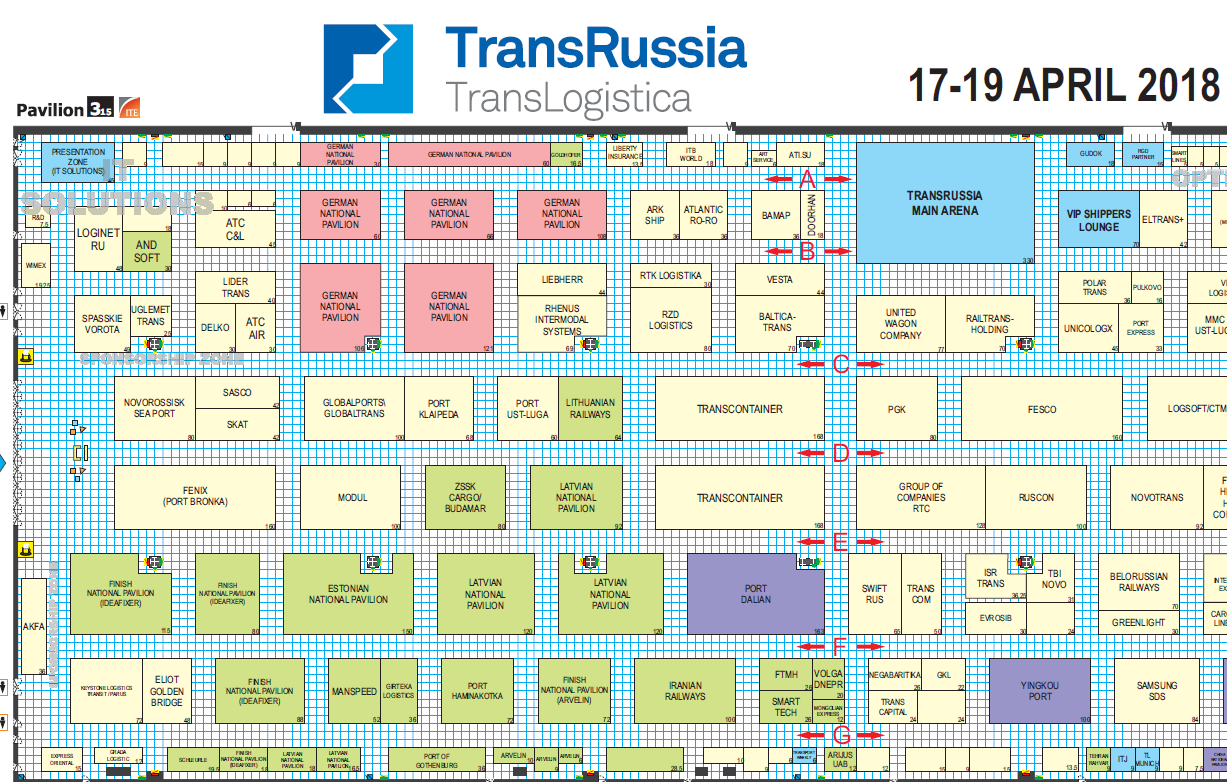 Цветовое решение экспозиции должно соответствовать фирменному стилю ПАО «ТрансКонтейнер» (PANTONE 302C CMYK 100-30-0-62  согласно руководству по использованию фирменного стиля (приложение №7 к настоящей документации о закупке).Изображения в векторном формате доступны на сайте Заказчика по ссылке: https://trcont.com/press-centre/multimedia/photo/Элементы экспозиции не должны иметь следов повреждений, сколов, некачественной стыковки и зазоров между элементами конструкции. Стыки стеновых панелей должны быть подогнаны вплотную и не иметь щелевых промежутков. Все элементы стенда должны сохранять свою функциональность на всем протяжении работы выставки. Необходимо предусмотреть варианты реставрации или замены поврежденных панелей в процессе монтажа выставки, погрузо-разгрузочных работ. Панели со сбитыми краями, царапинами, повреждением или отличием лакокрасочных покрытий подлежат замене до начала выставки.Все материалы, используемые при строительстве стенда, должны соответствовать требованиям и нормативам технических и пожарных служб выставочного зала. Все материалы, используемые в стенде, должны быть огнеупорными, не менее чем класс Г1, В1, Д2, Т2, РП1 (или подвержены огнезащитной обработке до данных показателей). Подиум 1-го этажа.Высота подиума 100 мм.  Материал - ДСП (древесно-стружечная плита) (толщина - 16 мм) на лагах из бруса размером 60х60 мм с дополнительными усилениями в районе размещения стен для распределения нагрузки в пределах допустимой. К подиуму должно быть предусмотрено надежное крепление элементов стен и прочих конструкций. В подиуме размещена скрытая разводка коммутаций по территории стенда (электричество, вода, интернет). Электротехнические работы должны выполняться в соответствии с требованиями ПУЭ («Правила устройства электроустановок»), ПТЭЭП («Правила технической эксплуатации электроустановок потребителей»). Всё устанавливаемое электрооборудование должно иметь технические паспорта. Каждое помещение, объект, зона, имеющие электрооборудование, должны быть оборудованы электрощитом с УЗО (устройство защитного отключения) (ток утечки 30 мA). Кабельные линии и электропроводки должны быть выполнены медными жилами. Разрешено использовать только кабели и электропроводки класса нг-LS (нераспространение горения - с низким дымо- и газовыделением «Low Smoke»), FRLS (огнестойкость «Fire Resistance» с низким дымо- и газовыделением «Low Smoke»), HRLS (огнестойкость, бездымность, безгалогенность), сечением не менее 0,75 мм². В качестве общего напольного покрытия стенда используется выставочный ковролин Salsa серого цвета 1751897 GRIS MOYEN. В центральной части открытой зоны используется ЛМДФ (ламинированные древесно-волокнистые плиты) U999 HG ST30 черный глянец. Торец подиума не световой, материал – ЛДСП (ламинированная древесно - стружечная плита )W 980 ST2 (белый) толщиной 16 мм. Отделка торца подиума по периметру подиума – алюминиевый анодированный уголок с рифлением, 30х30 мм. Подиум 2-го этажа.Площадь пола второго этажа составляет 150 кв.м. Материал фальш-пола – фанера 18 мм, укладка в 2 слоя. В качестве напольного покрытия используется выставочный ковролин Salsa серого цвета 1751897 GRIS MOYEN. Предусмотреть заградительный бортик из стекол триплекс вдоль конструкций ограждения во избежание падения предметов со второго этажа.Подвес.Силовая часть подвесной конструкции выполнена из сертифицированных алюминиевых ферменных конструкций «Пролайт» с размером в сечении не менее 400х400 мм. На ферменных конструкциях установлены металлогалогеновые прожекторы мощностью 150 Вт для равномерной яркой подсветки открытой площади стенда и логотипов компании. На ферменных конструкциях установлена активная акустическая система, состоящая из 6-ти колонок, мощностью не менее 200 Вт каждая. Высота установки верхней точки фермы составляет 7,5 м от пола павильона. К ферменым конструкциям на металлических тросах подвешиваются светодиодные профили шириной 80 мм в количестве 11 штук. На фасадной и тыльной сторонах закреплены объемные логотипы на подложках из прозрачного оргстекла, контражурная подсветка светодиодной лентой белого цвета.  Фасадная часть логотипов глянцевая, толщина 100 мм, длина 3500 мм.Экспозиция представляет собой единое пространство и условно разбита на несколько функциональных зон:- Открытая зона 1-го этажа:Открытая зона занимает площадь 245,5 кв.м. По открытым сторонам установлены стойки ресеншен - 5 шт.  Стойки рассчитаны для работы 3-х стендистов. Стойки выполнены на каркасе из ЛДСП Egger (Германия) U999 ST2 (черный). На фасаде накладка из ЛДСП W 980 ST2 (белый). Декоративное графическое оформление – встроенный лайтбокс – светодиодная лента и транслюцентный баннер с печатью, объемный логотип – ПВХ (Поливинилхлорид) 3 мм с оклейкой глянцевой пленкой Oracal синего цвета. Внутри стоек находится открытый отсек для полиграфической продукции высотой 250 мм, а также закрытые отсеки с дверцами для хранения сувенирной продукции. Внутри каждой стойки встроены розетки для зарядки мобильных устройств. В три стойки встроены сенсорные экраны диагональю 22 дюйма в комплекте с ноутбуками (3 шт) .По левой стороне стенда установлена декоративная конструкция – основание из силикатного стекла с установленными на нем объемными буквами, выполненными из МДФ (древесноволокнистая плита средней плотности)  с покраской в белый цвет; задняя стенка выполнена из фрезерованного МДФ с облицовкой БСП (бумажно-слоистым пластиком) с двух сторон; логотипы –печать на пленке; флористическая композиция.Стеновые конструкции экспозиции высотой 6,0 м изготовлены на базе коробов из ДСП (древесно - стружечная плита)/МДФ (древесно-волокнистая плита)/фанера и алюминиевых конструкций индивидуального исполнения. Конструкции обшиваются панелями ЛДСП U 999 ST2 (черный) и W 980 ST2 (белый). Частично стены выполнены панелями из стекла-триплекс размером 500х3000х10 мм, панели установлены в зеркальный профиль.Потолки - натяжные, цвет черный матовый. Подсветка – встраиваемые светодиодные светильники.Двери в закрытые помещения 1-го этажа должны быть выполнены в соответствии с планировкой визуализации выставочного стенда (приложение №9). Двери распашные. Дверное полотно новое, с оклейкой БСП (бумажно-слоистым пластиком) Egger (Германия)  U 999 ST2 (черный). Художественное оформление стен: встроенные лайтбоксы по боковым сторонам стенда – светодиодная лента белого свечения и молочное оргстекло; объемные логотипы в количестве 4-х штук с глянцевой фасадной частью, толщина логотипов – 24 мм, длина – 3,5 м; объемная карта географии бизнеса (Приложение №8) - основание изготовлено методом фрезеровки панели ПВХ толщиной 19 мм и оклейки пленкой с печатью не ниже 720 dpi и устройства контражурной подсветки светодиодной лентой белого цвета. Панель крепится на стену с помощью дистанционных держателей; декоративное фитопанно, габариты – 3x2 м.Две половины стенда соединены между собой мультимедийной аркой, выполненной на основе сварного металлокаркаса обшитого ЛДСП U 999 ST2 (черный). Высота арочного перекрытия – 6 м. Мультимедийное оборудование открытой зоны 1-го этажа:- мультимедийная арка – светодиодные модули  640х640 мм, шаг пикселя – 4мм, 406 штук;- сенсорный экран диагональю 42 дюйма в комплекте с ноутбуком установлен в стойку, выполненную из ЛДСП U 999 ST2 (черный) и W 980 ST2 (белый). Экран располагается рядом со стойкой-ресепшен в зоне арки;- фасадная видеостена - светодиодные модули  500х500 мм, шаг пикселя 2,6 мм, размер – 4х2 м; звуковое оборудование;- сенсорные экраны диагональю 22 дюйма в комплекте с ноутбуками в количестве 3-х штук, встраиваются в стойки-ресепшен;Открытая зона 1-го этажа оборудована следующими элементами: - стол со стеклянной круглой столешницей с оклейкой нижней части пленкой Oracal серии 8510 090 (silver grey), 15 шт.;- стул белый мягкий (по 3 шт. к каждому стеклянному столу), 45 шт.;- стул барный, 15 шт.;- диван двухместный с обивкой искусственной кожей белого цвета 2 шт;- стол журнальный со стеклянной столешницей, 1шт;- буклетницы, 4 шт.;- флористическое оформление, композиция на стойку ресепшен, 5 шт.;- флористическое оформление, композиция на столы, 15 шт.- Открытая зона 2-го этажа:Открытая зона 2-го этажа занимает площадь 74,5 кв.м. Вход в открытую зону 2-го этажа осуществляется по двум лестницам. Ширина ступеней лестницы 1000 мм. Перила установлены с 2-х сторон. Ступени новые, с устройством контражурной подсветки светодиодной лентой голубого цвета.Ограждения 2-го этажа высотой 1100 мм.Конструкции обшиваются панелями ЛДСП1145 ST10 (Дуб Бордалино натуральный). Частично стены выполнены панелями из стекла-триплекс размером 500х3000х10 мм, панели установлены в зеркальный профиль.Художественное оформление:- рамки Crystal со светодиодной подсветкой формата А2+, 8 шт;  Двери в помещения распашные. Дверное полотно новое, с оклейкой снаружи БСП Egger (Германия) 1145 ST10 (Дуб Бордалино натуральный).Открытая зона 2-ого этажа оборудована следующими элементами:- диван 2-хместный с обивкой искусственной кожей белого цвета-6 шт.;- стол журнальный со стеклянной столешницей, 3 шт.;- флористическое оформление, настольная композиция, 2 шт.- флористическое оформление, кашпо напольное, 2 шт.- Закрытые переговорные комнатыВ закрытых помещениях 1-го этажа расположены 3 переговорные комнаты общей площадью 52,5 кв.м. (21 кв.м., 15,75 кв.м. и 15,75 кв.м.). В помещениях распашные двери, дверное полотно новое, с оклейкой внутри БСП Egger (Германия) Н3382 ST9 Дуб винчестер светлый в соответствии с визуализацией выставочного стенда. Стены переговорных комнат обшиты ЛДСП Egger (Германия) Н3382 ST9 дуб винчестер светлый и W980 ST2 (белый). Между панелями установлен декоративный руст шириной 10 мм. Стеклянные стены переговорных комнат декорированы декоративной пленкой Oracal 8510 silver grey и Oracal 641 070М.Потолок помещений натяжной, цвет белый, матовый. В потолке установлены декоративные врезные светодиодные светильники. Подсветка переговорной комнаты осуществляется посредством офисных светильников в алюминиевом корпусе. Каждая переговорная комната оборудована следующими элементами:- стол для переговоров на 8 человек, материал столешницы – ЛДСП Egger (Германия) – W980 ST2 белый, 1 шт.;- кресло руководителя с обивкой исскуственной кожей, с подлокотниками, на колесиках, 8 шт;- объемный логотип толщиной 24 мм, фасадная часть глянцевая, 1 шт.;- шкаф архивный из ЛДСП Egger (Германия) W980 ST2 белый, 1 шт.;- вешалка напольная, 1 шт.;- флористическое оформление – настольные композиции, 2 шт.;- врезные розетки в стенах на высоте 300 мм от пола, 3 шт.;- рамки Crystal со светодиодной подсветкой формата А2+, 2 шт;- сплит-система (кондиционер), 1 шт. Воздуховоды системы кондиционирования должны быть размещены на расстоянии не менее 100 мм от кабелей, электропроводки, не допускается также пересечение воздуховодов этими коммуникациями.В закрытых помещениях 2-го этажа расположены 2 переговорные комнаты общей площадью 69,5 кв.м. (ВИП переговорная (переговорная для руководства) – 42 кв.м., малая переговорная – 27,5 кв.м.).  В помещении ВИП-переговорной установлены две распашные двери: одна дверь выполнена из стекла-триплекс, вторая -  с оклейкой внутри БСП Egger (Германия) H 1145 ST10 (дуб Бордалино натуральный).Стены помещения обшиты материалами 2-х цветов: ЛДСП Egger (Германия) Н 1145 ST10 (дуб Бордалино натуральный) и W980 ST2 (белый). Стеклянные стены переговорной комнаты декорированы пленкой Oracal 8510 silver grey и Oracal 641 070М.Потолок натяжной, белый матовый. На потолке установлены светодиодные профили шириной 50 мм и врезные светильники.В конструкциях стен и потолка установлен звукоизолирующий материал. Допустимо применение только негорючих материалов без применения изоляции из горючих материалов.Переговорная комната оборудована следующими элементами:- стол для переговоров на 14 человек, материал столешницы – ЛДСП Egger (Германия) W980 ST2 (белый), 1 шт.;- удобное кресло руководителя с обивкой искусственной кожей, с подлокотниками, на колесиках, 14 шт.;- объемный логотип толщиной 24 мм, фасадная часть глянцевая, 1 шт.;- флористическое оформление – настольная композиция, 2 шт.;- шкаф архивный из ЛДСП Egger (Германия) 1145 ST10 (дуб Бордалино натуральный), 3 шт.;- вешалка напольная, 1 шт.;- телевизионная панель диагональю 60 дюймов, 1 шт.;- ноутбук для демонстрации презентационных материалов с подключением к телевизионной панели с помощью HDMI (интерфейс для мультимедиа высокой чёткости)  провода (в конфигурации уровнем не ниже i7), 1 шт.;- устройство для дистанционного управления презентацией (презентер), 1 шт.;- подключение ноутбука к проводному интернету;- врезные розетки в стенах на высоте 300мм от пола, 3 шт.;- сплит-система (кондиционер), 1 шт. Воздуховоды системы кондиционирования должны быть размещены на расстоянии не менее 100 мм от кабелей, электропроводки, не допускается также пересечение воздуховодов этими коммуникациями.В помещении малой переговорной комнаты установлена распашная дверь, дверное полотно новое, с оклейкой внутри БСП Egger (Германия) 1145 ST10 (дуб Бордалино натуральный). Стены помещения обшиты материалами 2-х цветов: ЛДСП Egger (Германия) W 980 ST2 (белый) и ЛДСП Egger (Германия) 1145 ST10 (дуб Бордалино натуральный). Стеклянные стены переговорной комнаты декорированы пленкой Oracal 8510 silver grey и Oracal 641 070М.Потолок натяжной, белый матовый. На потолке установлены светодиодные профили шириной 50 мм и врезные светильники.В конструкциях стен и потолка установлен звукоизолирующий материал. Допустимо применение только негорючих материалов без применения изоляции из горючих материалов.Переговорная комната оборудована следующими элементами:- стол для переговоров на 10 человек, материал столешницы – ЛДСП Egger (Германия) W 980 ST2 (белый), 1 шт.;- удобное кресло руководителя с обивкой искусственной кожей, с подлокотниками, на колесиках, 10 шт.;- объемный логотип толщиной 24 мм, фасадная часть глянцевая, 1 шт.;- флористическое оформление – настольные композиции, 3 шт.;- шкаф архивный из ЛДСП Egger (Германия) 1145 ST10 (дуб Бордалино натуральный), 1 шт.;- вешалка напольная, 1 шт.;- врезные розетки в стенах на высоте 300мм от пола, 3 шт.;- сплит-система (кондиционер), 1 шт. Воздуховоды системы кондиционирования должны быть размещены на расстоянии не менее 100 мм от кабелей, электропроводки, не допускается также пересечение воздуховодов этими коммуникациями.Технические помещения стендаТехнические помещения делятся на следующие категории:Кухня:Площадь кухни составляет 14 кв.м. Стеновые конструкции выполнены на базе каркаса основных стен со стандартным заполнителем белого цвета. Кухня оборудована следующими элементами:- дверь распашная с оклейкой внутри БСП Egger (Германия) W 980 ST2 (белый) 1 шт.; - мойка с бойлером, 1 шт.;- холодильник с морозильной камерой, объем не менее 280 л.;- кулер с бутылями (по 20 л) воды в количестве 6 шт.;- кофемашина, 1 шт.;- электрический чайник, 1шт.;- микроволновая печь, 1 шт.;- кухонный шкаф размером 1,0х0,5х1,0 м с нижним отделением, закрывающимся на дверцы, материал – ЛДСП Egger (Германия) W980ST2 (белый), 2 шт.;- навесные полки для посуды, 2 шт.;- стеллажи Octanorm, 8 шт.;- вешалка настенная, 1 шт.;- стул складной, 3 шт.;- зеркало, 1 шт.;- потолочная лампа офисного типа;- комплект пластиковой посуды;- мусорный бак, 2 шт.Склад площадью 12 кв.м.:Стеновые конструкции выполнены на базе каркаса основных стен со стандартным заполнителем белого цвета. Склад оборудован следующими элементами:- дверной блок с распашной дверью, 1шт.;- системой хранения из стеллажей Octanorm;- потолочная лампа офисного типа.Гардероб площадью 6,0 кв.м.: Стеновые конструкции выполнены на базе каркаса основных стен со стандартным заполнителем белого цвета. Гардероб оборудован следующими элементами:- дверной блок с распашной дверью;- система вешал с плечиками для размещения верхней одежды на 30 человек; нижняя часть системы оборудована системой для хранения уличной обуви, верхняя – системой хранения для головных уборов;- сейфовые ячейки с возможностью запирания на ключ, не менее 16 ячеек;- зеркало;- серверная площадью 6,0 кв.м..Подсобное помещения на 2-ом этаже площадью 6 кв.м.:Стеновые конструкции выполнены на базе каркаса основных стен со стандартным заполнителем белого цвета. Подсобное помещение оборудовано следующими элементами:- дверной блок с распашной дверью, 2 шт.;- холодильник с морозильной камерой, объем не менее 280 л.;- кулер с бутылями (по 20 л) воды в количестве 3 шт.;- кофемашина, 1 шт.;- электрический чайник, 1 шт.;- микроволновая печь, 1 шт.;- кухонный шкаф размером 1,0х0,5х1,0 м с нижним отделением, закрывающимся на дверцы, материал – ЛДСП Egger (Германия) W980ST2 (белый);- стеллажи Octanorm, 3 шт.;- потолочная лампа офисного типа;- комплект пластиковой посуды.- мусорный бак, 1 шт.4.6.2. Разработка мультимедийного контента для отображения на мультимедийной арке.Визуализация бизнес-процессов ПАО «ТрансКонтейнер», выполненная в трехмерной анимированной среде, сочетающей элементы фирменного стиля ПАО «Трансконтейнер», тематические объекты, слоганы и ценности ПАО «ТрансКонтейнер». Ключевые смысловые блоки:- основные направления деятельности и бизнес-процессы;- ключевые показатели компании.Визуальное оформление:Графическое оформление контента должно быть выполнено в едином ключе с бренд-буком компании и соответствовать современным тенденциям в области моушн-дизайна. Оформление презентации должно включать элементы 3d-анимации, в т.ч. анимированный логотип компании, инфографику, интегрированные в трехмерную среду.4.6.3. Организационно-техническое обеспечение экспозиции.Исполнитель обеспечивает интернет-подключение, заказанное Заказчиком у Оорганизатора выставки, на весь период проведения выставки силами квалифицированных специалистов. Для функциональной работы экспозиции необходимо проведение следующих работ:- обеспечение бесперебойной работы сети Wi-Fi на всей территории стенда, с гарантией от сбоев с учётом радионагрузки на территории и во время выставки; - обеспечение 3-х раздельных зон высокоскоростного доступа во всемирную сеть интернет;Исполнитель обеспечивает экспозицию источником холодного и горячего водоснабжения и водоотвода путем подключения оборудования к сантехническим коммутациям павильона силами квалифицированных специалистов. Система электроснабжения экспозиции должна быть рассчитана для обеспечения максимальной нагрузки (60 кВт). Исполнитель обеспечивает подключение стенда к электричеству, силами квалифицированных работников, имеющих допуск к работам в электроустановках напряжением до 1000 В, группа допуска по электробезопасности – не менее 4 гр.Системы освещения должны обеспечивать равномерность свечения с возможностью регулировки баланса цвета и яркости. Для освещения стенда должны быть использованы электрические светильники с металлогалогеновыми лампами. Система коммуникации должна быть незаметной, скрытой внутри элементов стенда. Исполнитель должен предусмотреть обеспечение экспозиции необходимым количеством электрических розеток.Исполнитель должен обеспечить подключение, настройку, обслуживание и функционирование видеооборудования, звукового и программного обеспечения и всего предоставленного оборудования в течение работы выставки. Работоспособность оборудования должна тестироваться исполнителем ежедневно за 60 минут до начала работы выставки. Во время проведения мероприятия все техническое оборудование должно обслуживаться специалистами-техниками, имеющими соответствующую квалификацию.Исполнитель должен обеспечить поддержание экспозиции в чистоте и порядке (уборка экспозиции) в течение всего периода проведения выставки. Уборка экспозиции должна проводиться не реже 3-х раз в день. Исполнитель должен осуществлять взаимодействие с Заказчиком в ходе мероприятия по решению административно-хозяйственных и организационных вопросов в рамках работы выставки.Исполнитель должен организовать техническое сопровождение на период работы выставки (с первого дня монтажа до последнего дня мероприятия) компетентными специалистами – представителями исполнителя (не менее 3-х человек) со знанием специфики работы на выставочных площадках.Исполнитель должен обеспечить информирование участников экспозиции об официальных мероприятиях и деловой программе выставки (в том числе церемония открытия и обход), при необходимости обеспечение участия представителей Заказчика в официальных мероприятиях и деловой программе.По требованию Заказчика исполнитель должен учитывать все предложения и устранять замечания, направляемые надлежащим образом Заказчиком.Исполнитель обязуется заблаговременно извещать Заказчика о трудностях, возникающих при организации и проведении мероприятия.Обеспечить вывоз и утилизацию используемых материалов и конструктивных элементов индивидуального стенда, освободив выставочную площадь в сроки в соответствии с техническими требованиями выставочного комплекса.Исполнитель должен гарантировать высокое качество и безопасность результатов выполняемых работ и оказываемых услуг.4.7.  Условия предоставления гарантии	Гарантийный срок нормальной эксплуатации выставочного стенда и входящих в него инженерных систем, оборудования, материалов устанавливается на время проведения выставки с даты подписания акта технической приемки выставочного стенда до 19 апреля 2018 года включительно. 	Исполнитель гарантирует достижение выполненными работами изготовления выставочного стенда в соответствии с показателями и визуализацией выставочного стенда,  и возможность эксплуатации объекта на протяжении гарантийного срока. Гарантии качества распространяются на все конструктивные элементы объекта и работы, выполняемые исполнителем.	Если в период гарантийной эксплуатации объекта обнаружатся дефекты, препятствующие нормальной его эксплуатации, то исполнитель обязан их устранить за свой счет и в согласованные с Заказчиком сроки. Для участия в составлении акта, фиксирующего дефекты, согласования порядка и сроков их устранения исполнитель обязан немедленно направить своего представителя с момента получения извещения Заказчика.Раздел 5. Информационная картаСледующие условия проведения Открытого конкурса являются неотъемлемой частью настоящей документации о закупке, уточняют и дополняют положения настоящей документации о закупке.Приложение № 1к документации о закупкеНа бланке претендентаЗАЯВКА ______________ (наименование претендента)НА УЧАСТИЕ В ОТКРЫТОМ КОНКУРСЕ № ОК	-___-___-____Будучи уполномоченным представлять и действовать от имени ________________ (наименование претендента или, в случае участия нескольких лиц на стороне одного участника, наименования таких лиц), а также полностью изучив всю документацию о закупке, я, нижеподписавшийся, настоящим подаю заявку на участие в Открытом конкурсе (далее – Заявка) № ОК-___-___-____ (далее – Открытый конкурс) на ____________ (выполнение работ по ______, оказание услуг по_____, на поставку товаров _______ - переписать из предмета Открытого конкурса).Уполномоченным представителям ПАО «ТрансКонтейнер» настоящим предоставляются полномочия наводить справки или проводить исследования с целью изучения отчетов, документов и сведений, представленных в данной Заявке, и обращаться к нашим клиентам, обслуживающим нас банкам за разъяснениями относительно финансовых и технических вопросов.Настоящая Заявка служит также разрешением любому лицу или уполномоченному представителю любого учреждения, на которое содержится ссылка в сопровождающей документации, представлять любую информацию, необходимую для проверки заявлений и сведений, содержащихся в настоящей Заявке, или относящихся к ресурсам, опыту и компетенции претендента.Настоящим подтверждается, что _________(наименование претендента) ознакомилось(ся) с условиями документации о закупке, с ними согласно(ен) и возражений не имеет.В частности, _______ (наименование претендента), подавая настоящую Заявку, согласно(ен) с тем, что:результаты рассмотрения Заявки зависят от проверки всех данных, представленных ______________ (наименование претендента), а также иных сведений, имеющихся в распоряжении Заказчика;за любую ошибку или упущение в представленной __________________ (наименование претендента) Заявке ответственность целиком и полностью будет лежать на __________________ (наименование претендента);Открытый конкурс может быть прекращен в любой момент до подведения его итогов без объяснения причин.Победителем может быть признан участник, предложивший не самую низкую цену. В случае признания _________ (наименование претендента) победителем обязуется:Придерживаться положений нашей Заявки в течение ______ дней (указать срок не менее указанного в пункте 22 Информационной карты) с даты окончания срока подачи Заявок, указанной в пункте 6 Информационной карты. Заявка будет оставаться для претендента обязательной до истечения указанного периода.До заключения договора представить сведения о своих владельцах, включая конечных бенефициаров, или (в случае, если претендент является публичным акционерным обществом) ссылку на общедоступный источник, посредством которого в установленном законом порядке раскрыта информация о владельцах ____________________ (наименование претендента), а также иные сведения, необходимые для заключения договора с ПАО «ТрансКонтейнер». 	____________________ (наименование претендента) предупрежден(о), что при непредставлении указанных сведений и документов, ПАО «ТрансКонтейнер» вправе отказаться от заключения договора. Подписать договор(ы) на условиях настоящей Заявки на участие в Открытом конкурсе и на условиях, объявленных в документации о закупке.Исполнять обязанности, предусмотренные заключенным договором строго в соответствии с требованиями такого договора.Не вносить в договор изменения, не предусмотренные условиями документации о закупке.Настоящим подтверждается, что:- ___________ (результаты работ, оказания услуг, товары и т.д.) предлагаемые _______ (наименование претендента), свободны от любых прав со стороны третьих лиц, ________ (наименование претендента) согласно в случае признания победителем и подписания договора передать все права на___________ (результаты работ, оказания услуг, товары и т.д.) Заказчику;- ________ (наименование претендента) не находится в процессе ликвидации;- ________ (наименование претендента) на дату подачи Заявки на участие в Открытом конкурсе не признан несостоятельным (банкротом), в том числе отсутствует возбужденные в отношении него дела о несостоятельности (банкротстве);- на имущество ________ (наименование претендента) не наложен арест, экономическая деятельность не приостановлена; - ________ (наименование претендента) на дату подачи Заявки на участие в Открытом конкурсе, в порядке, предусмотренном Кодексом Российской Федерации об административных правонарушениях, деятельность неприостановлена;- у _______ (наименование претендента) отсутствует задолженность по уплате налогов, сборов, пени, налоговых санкций в бюджеты всех уровней и обязательных платежей в государственные внебюджетные фонды, а также просроченная задолженность по ранее заключенным договорам с 
ПАО «ТрансКонтейнер»;- ________ (наименование претендента) соответствует всем требованиям, устанавливаемым в соответствии с законодательством Российской Федерации и/или государства регистрации и/или ведения бизнеса претендента к лицам, осуществляющим поставки товаров, выполнение работ, оказание услуг, являющихся предметом закупки.-  ________ (наименование претендента) не имеет и не будет иметь никаких претензий в отношении права (и в отношении реализации права) 
ПАО «ТрансКонтейнер» отменить Открытый конкурс в любое время до момента объявления победителя Открытого конкурса;-  ________ (наименование претендента) полностью и без каких-либо оговорок принимает условия, указанные в Техническом задании (раздел 4 документации о закупке);- товары, работы, услуги, предлагаемые к поставке ________ (наименование претендента) в рамках настоящего Открытого конкурса, полностью соответствуют требованиям Технического задания (раздел 4 документации о закупке);- ________ (наименование претендента) при подготовке Заявки на участие в Открытом конкурсе обеспечили соблюдение требований Федерального закона Российской Федерации от 27 июля 2006 г. № 152-ФЗ «О персональных данных», в том числе о получении согласий и направлении уведомлений, необходимых для передачи и обработки персональных данных субъектов персональных данных, указанных в Заявке, в целях проведения Открытого конкурса.Я, _______ (указывается ФИО лица, подписавшего Заявку) даю согласие на обработку всех своих персональных данных, указанных в Заявке, в соответствии с требованиями законодательства Российской Федерации, в целях проведения Открытого конкурса.Своей подписью удостоверяю, что сделанные заявления и сведения, представленные в настоящей Заявке, являются полными, точными и верными.В подтверждение этого прилагаются все необходимые документы.Представитель, имеющий полномочия подписать Заявку на участие в Открытом конкурсе от имени ____________________________________________________________(наименование претендента)____________________________________________________________________       Печать			(должность, подпись, ФИО)"____" _________ 201__ г.Приложение № 2к документации о закупкеСВЕДЕНИЯ О ПРЕТЕНДЕНТЕ (для юридических лиц)(в случае, если на стороне одного претендента участвует несколько лиц, сведения предоставляются на каждое лицо)1. Полное и сокращенное наименование претендента (если менялось в течение последних 5 лет, указать, когда и привести прежнее название)ОГРН ______, ИНН _________, КПП______, ОКПО ____, ОКТМО________, ОКОПФ ___________ (для претендентов-резидентов Российской Федерации)Юридический адрес ________________________________________Почтовый адрес ___________________________________________Телефон (______) __________________________________________Факс (______) _____________________________________________Адрес электронной почты __________________@_______________Зарегистрированный адрес офиса _____________________________Адрес сайта компании: ______________________________________Для нерезидента Российской Федерации (заполняется только при участии нерезидента).Номер налогоплательщика (идентификационный) _________________Юридический адрес ________________________________________Почтовый адрес ___________________________________________Телефон (______) __________________________________________Факс (______) _____________________________________________Адрес электронной почты __________________@_______________Зарегистрированный адрес офиса _____________________________Адрес сайта компании: ______________________________________2. Руководитель_____________________3. Банковские реквизиты______________4. Название и адрес филиалов и дочерних предприятий (для нерезидентов Российской Федерации, имеющих представительства в Российской Федерации, дополнительно указываются ИНН и КПП представительства)5. Указание на принадлежность к субъектам малого и среднего предпринимательства ______(да или нет).6. Так как ________(наименование претендента) является субъектом малого и среднего предпринимательства  (в соответствии со статьей 4 Федерального закона от 24.07.2007 № 209-ФЗ «О развитии малого и среднего предпринимательства в Российской Федерации») указываю следующую информацию:Средняя численность работников за предшествующий календарный год__________________________________________________Выручка от реализации товаров (работ, услуг) без учета налога на добавленную стоимость или балансовая стоимость активов (остаточная стоимость основных средств и нематериальных активов) за предшествующий календарный год  __________________________Суммарная доля участия Российской Федерации, субъектов Российской Федерации, муниципальных образований, иностранных юридических лиц, общественных и религиозных организаций (объединений), благотворительных и иных фондов в уставном (складочном) капитале (паевом фонде) ________________________________________________Суммарная доля участия, принадлежащая одному или нескольким юридическим лицам, не являющимся субъектами малого и среднего предпринимательства, в уставном (складочном) капитале (паевом фонде) _______________________.Контактные лицаУполномоченные представители ПАО «ТрансКонтейнер» могут связаться со следующими лицами для получения дополнительной информации о претенденте:Справки по общим вопросам и вопросам управления: _____________________Контактное лицо (должность, ФИО, телефон)Справки по кадровым вопросам: ________________________________________Контактное лицо (должность, ФИО, телефон)Справки по техническим вопросам: _____________________________________Контактное лицо (должность, ФИО, телефон)Справки по финансовым вопросам: ______________________________________Контактное лицо (должность, ФИО, телефон)Представитель, имеющий полномочия подписать Заявку на участие в Открытом конкурсе от имени ____________________________________________________________(наименование претендента)____________________________________________________________________       Печать			(должность, подпись, ФИО)"____" _________ 201__ г.СВЕДЕНИЯ О ПРЕТЕНДЕНТЕ (для физических лиц)Фамилия, имя, отчество ___________________________________Паспортные данные ______________________________________Место жительства ________________________________________Телефон (______) ________________________________________Факс (______) ___________________________________________Адрес электронной почты __________________@_____________Банковские реквизиты_____________________________________Указание на принадлежность к субъектам малого и среднего предпринимательства ______(да или нет)Представитель, имеющий полномочия подписать Заявку на участие в Открытом конкурсе от имени ____________________________________________________________(наименование претендента)____________________________________________________________________       Печать			(должность, подпись, ФИО)"____" _________ 201__ г.Приложение № 3к документации о закупкеФинансово-коммерческое предложение «____» ___________ 201_ г.                              Открытый конкурс № ОК-_____  _________________________________________________________________(Полное наименование претендента)1. Цена, указанная в настоящем финансово-коммерческом предложении по (выполнению работ, оказанию услуг), учитывает стоимость всех налогов (кроме НДС),  материалов, изделий, конструкций и оборудования, затрат, связанных с доставкой на объект, хранением, погрузочно-разгрузочными работами, а также всех затрат, расходов связанных с выполнением работ, оказанием услуг, в том числе  подрядных.__________ ( Выполнение работ, оказание услуг) облагается НДС по ставке ____%, размер которого составляет ________/ НДС не облагается (указать необходимое).2. Дополнительные условия поставки товаров, выполнения работ, оказания услуг _______________________________________________________ (заполняется претендентом при необходимости).3. Срок действия настоящего финансово-коммерческого предложения составляет _______________ (указывается дата в соответствии с пунктом 
22 Информационной карты, но не менее 90 (девяносто) календарных дней) с даты окончания срока подачи Заявок, указанной в пункте 6 Информационной карты.4. Если наши предложения, изложенные выше, будут приняты, мы берем на себя обязательство ____________ (поставить товар, выполнить работы, оказать услуги) в соответствии с требованиями документации о закупке и согласно нашим предложениям. 5. В случае если наши предложения будут признаны лучшими, мы берем на себя обязательства подписать договор в соответствии с условиями участия в Открытом конкурсе и на условиях настоящего финансово-коммерческого предложения.6. Мы согласны с тем, что в случае нашего отказа от заключения договора после признания нашей организации победителем конкурса, а так же при нашем отказе приступить к переговорам о подписании нами договора в сроки, указанные в уведомлении заказчика, направленном нам в соответствии с пунктом 144 Положения о закупках, договор будет заключен с другим участником.7. Мы объявляем, что до подписания договора, настоящее предложение и информация о нашей победе будут считаться имеющими силу договора между нами. Следующие приложения являются неотъемлемой частью настоящего финансово-коммерческого предложения:1) Расчет стоимости _________ (работ, услуг,) с указанием единичных расценок по всем видам и объёмам (работ, услуг)  на ___ листах. (составляется по форме приложения №1 к проекту договора)2) Календарный план (составляется по форме приложения № 3 к проекту договора)3) Сведения о планируемых к привлечению субподрядных организациях (составляется по форме приложения № 6 к документации о закупке).Представитель, имеющий полномочия подписать Заявку на участие в Открытом конкурсе от имени ____________________________________________________________(наименование претендента)____________________________________________________________________       Печать			(должность, подпись, ФИО)"____" _________ 201__ г.Приложение № 4к документации о закупкеСведения об опыте поставки товаров, выполнения работ, оказания услуг по предмету Открытого конкурса № ________________________, поставленных, выполненных, оказанных____________________ ______________________________________________________________                                                           (наименование претендента)Приложение: 1. копия договора на ____ листах.			 2. копия акта на ____ листах.			 3. копии иных документов на ____ листах.Представитель, имеющий полномочия подписать заявку на участие в Открытом конкурсе от имени _____________________________________                                                                                      (наименование претендента)___________________________________________________________________________________________________________________________________                 М.П.			    (ФИО, должность, подпись)«____» ____________ 201__ г.Приложение № 5к документации о закупкеПРОЕКТ Договор  №___________на оказание услуг и выполнение работг. Москва                                                                                                        «__»_______ 20__ г.Публичное акционерное общество «Центр по перевозке грузов в контейнерах «ТрансКонтейнер» (ПАО «ТрансКонтейнер»), именуемое в дальнейшем «Заказчик», в лице _________________________________________________________________, действующего на основании ________________________________________, с одной стороны, и _________________ (____________), именуемое в дальнейшем «Исполнитель», в лице _____________, действующего на основании ________, с другой стороны, именуемые в дальнейшем «Стороны», заключили настоящий договор на оказание услуг (далее – «Договор») о нижеследующем:1. Предмет ДоговораЗаказчик поручает и обязуется оплатить, а Исполнитель принимает  на  себя обязательства по оказанию услуг и выполнению работ по организации участия в 23-й международной выставке транспортно-логистических услуг и технологий "ТрансРоссия" 2018 (Москва, МВЦ «Крокус Экспо»). 1.2. Наименование, описание, а также стоимость Услуг и Работ  определяется в Спецификации, (приложение №1 к настоящему Договору).1.3 Объем, содержание и требования к Услугам и Работам определяются в соответствии с Техническим заданием (Приложение № 2), являющимся неотъемлемой частью настоящего Договора.1.4. Срок начала оказания Услуг и выполнения Работ по настоящему Договору –с даты заключения настоящего Договора. Срок окончания оказания Услуг и выполнения Работ по настоящему Договору -  19 апреля 2018 года.Сроки оказания отдельных этапов Услуг и выполнения отдельных этапов Работ определяются Календарным планом (Приложение № 3), являющимся неотъемлемой частью настоящего Договора.2. Цена Услуг, Работ и порядок оплаты2.1 Общая цена настоящего Договора составляет ______________(_________) рублей __ копеек, в том числе НДС 18 % __________ (___________) рублей __ копеек, с учётом стоимости материалов, изделий, конструкций и оборудования, затрат, связанных с доставкой на объект, хранением, погрузочно-разгрузочными работами,  а также всех расходов, связанных с выполнением работ, оказанием услуг.    2.2.  Оплата за оказанные услуги, выполненные работы производится Заказчиком в размере 100% (сто процентов) от общей цены договора на основании счета в течение 30 (тридцати) календарных дней после подписания сторонами акта сдачи-приемки выполненных работ, оказанных услуг, на основании счета от Исполнителя.Порядок сдачи и приемки Услуг, Работ3.1. Не позднее чем за одни сутки до начала выставки, Исполнитель приглашает Заказчика для технической приемки  выставочного Стенда в эксплуатацию. По результатам технической приемки составляется акт, по форме, приведенной в приложении № 4 к настоящему Договору. Все выявленные в ходе технической приемки недостатки подлежат устранению не позднее 20 часов 00 минут дня, предшествующего дню начала выставки.3.2. По завершении оказания Услуг, выполнения Работ  Исполнитель в течение 5 (пяти) календарных дней представляет Заказчику счет-фактуру, счет и акт сдачи-приемки оказанных услуг и выполненных работ. 3.3. Заказчик в течение 5 (пяти) календарных дней с даты получения акта сдачи-приемки оказанных услуг и выполненных работ направляет Исполнителю подписанный акт сдачи-приемки или мотивированный отказ от приемки Услуг, Работ. При наличии мотивированного отказа Заказчика от приемки Услуг, Работ Сторонами составляется акт с перечнем необходимых доработок  и указанием сроков их выполнения.3.4. В случае принятия Сторонами согласованного решения о прекращении оказания Услуг выполнения Работ настоящий Договор расторгается, и  между Сторонами проводится сверка расчетов. При этом Заказчик обязуется оплатить фактически произведенные до дня расторжения затраты  Исполнителя на оказание Услуг, выполнение Работ по настоящему Договору.3.5. Риск случайной гибели результата Работ и Услуг, имущества, используемого для выполнения Работ, оказания Услуг, до окончательной приемки выполненных Работ,  оказанных Услуг по настоящему Договору несет Исполнитель.4. Обязанности Сторон4.1. Исполнитель обязан:4.1.1. Оказать Услуги, выполнить Работы в соответствии с требованиями настоящего Договора. Оказанные Услуги, выполненные Работы должны отвечать требованиям законодательства Российской Федерации, требованиям, установленным соответствующими нормативными документами, государственными стандартами, а также требованиям, обычно предъявляемым к данному виду Услуг, Работ.4.1.2. В течение суток информировать Заказчика об обстоятельствах, которые создают невозможность оказания Услуг, выполнения Работ, и приостановить оказание Услуг, выполнение Работ до получения письменных указаний от Заказчика.4.1.3.	    Устранять недостатки в оказанных Услугах, выполненных Работах своими силами и за свой счет.4.1.4.  Не нарушать прав третьих лиц, урегулировать за свой счет требования, предъявляемые  к Заказчику в связи с исполнением настоящего Договора, и возместить Заказчику связанные с такими требованиями  расходы и убытки.4.1.5. Незамедлительно информировать Заказчика в случае выявления нецелесообразности продолжения оказания Услуг, выполнения Работ.4.1.6.  Не передавать оригиналы или копии документов, полученные от Заказчика, третьим лицам без предварительного письменного согласия Заказчика. 4.1.7. Не разглашать конфиденциальную информацию, полученную Исполнителем в ходе оказания Услуг и выполнения Работ по настоящему Договору третьим лицам и не использовать ее для каких-либо целей, кроме связанных с исполнением обязательств по настоящему Договору.  4.1.8. Передать Заказчику смонтированный выставочный Стенд, включая все элементы его конструкции, а также дополнительное оборудование и/или мебель во временное пользование, в последний день монтажа выставочного Стенда, а также принять смонтированный выставочный Стенд, включая все элементы его конструкции, а также дополнительное оборудование и/или мебель после окончания Выставки по соответствующим актам сдачи-приемки. Приемка выставочного Стенда в эксплуатацию оформляется актом технической приемки, который составляется по форме, приведенной в приложении 
№ 4 к настоящему Договору. Все выявленные в ходе технической приемки недостатки подлежат устранению не позднее 20 часов 00 минут, дня предшествующего дню начала выставки.4.1.9.  Обеспечить доступ своих представителей к выставочной площади на Выставках в период её проведения.4.1.10. Принять выставочный Стенд, включая все элементы его конструкции, а также дополнительное оборудование и/или мебель после окончания Выставки по соответствующим актам сдачи-приемки. 4.2. Заказчик обязан:4.2.1. Передавать Исполнителю необходимую для оказания Услуг, выполнения Работ информацию и документацию.4.2.2. Оплатить Услуги, Работы в установленный срок в соответствии с условиями настоящего Договора.4.2.3. Проверять ход и качество оказываемых Услуг, выполняемых Работ Исполнителем.4.2.4. Оплатить фактически произведенные до дня получения Исполнителем уведомления о расторжении настоящего Договора затраты   Исполнителя на оказание Услуг, выполнение Работ  по настоящему Договору в случае досрочного расторжения настоящего Договора по инициативе Заказчика.4.2.5. Предоставить Исполнителю исходные данные и художественно-графические файлы для оформления Стенда.4.2.6. Обеспечить беспрепятственный доступ представителей Исполнителя к выставочной площади на Выставках в период её проведения. 4.2.7. Принять у Исполнителя смонтированный выставочный Стенд, включая все элементы его конструкции, а также дополнительное оборудование и/или мебель до начала проведения Выставки в соответствии с п. 4.1.8 Договора, и передать смонтированный Стенд, включая все элементы его конструкции, а также дополнительное оборудование и/или мебель Исполнителю после окончания Выставки по соответствующим актам сдачи-приемки.4.2.8. Уполномочить своего представителя на подписание актов сдачи-приемки и обеспечить его присутствие при приеме – передаче смонтированного выставочного Стенда, включая все элементы его конструкции, а также дополнительного оборудования и/или мебели.4.2.9. Заказчик обязан бережно использовать оборудование и/или мебель, а затем передать оборудование и/или мебель в той же комплектности, в которой получил его от Исполнителя без ущерба к качеству и количеству с учетом естественного износа.5. Ответственность Сторон5.1. За неисполнение или ненадлежащее исполнение своих обязательств по настоящему Договору Стороны несут ответственность в соответствии с законодательством Российской Федерации и настоящим Договором. 5.2. В случае неустранения в полном объеме недостатков, выявленных в ходе технической приемки выставочного Стенда, в сроки, указанные в пункте 4.1.8 настоящего Договора, Исполнитель выплачивает Заказчику штраф в размере, указанном в приложении № 5  к настоящему Договору.5.3.  В случае нарушения сроков оказания Услуг, выполнения Работ предусмотренных Календарным планом, Исполнитель по требованию заказчика уплачивает Заказчику  пени в размере 0,05% от цены настоящего Договора за каждый день просрочки, в течении 10 (десяти) календарных дней с даты предъявления Заказчиком требования.5.4. В случае ненадлежащего выполнения Исполнителем условий настоящего Договора, несоответствия оказанных Услуг, выполненных Работ условиям настоящего Договора, что привело к невозможности эксплуатации выставочного Стенда во время прохождения выставки, Исполнитель уплачивает Заказчику штраф в трехкратном размере  от цены Спецификации №1(без учёта НДС).5.5. Все риски, связанные с повреждением или утратой смонтированного выставочного Стенда, включая все элементы его конструкции, а также дополнительного оборудования и/или мебели в период использования его Заказчиком, несет Заказчик. 5.6. В случае несоблюдения Заказчиком норм пожарной безопасности, по подключению и потреблению электроэнергии, а также норм, непосредственно связанных с эксплуатацией выставочного Стенда, в том числе подключения приборов и иного электротехнического оборудования, не предусмотренных по характеристикам электрической мощности на Выставке, Исполнитель не несет ответственности за убытки Заказчика, возникшие по причине несоблюдения Заказчиком вышеуказанных требований. Заказчик предупрежден Исполнителем, что Заказчик полностью несет ответственность за действия/бездействия своих сотрудников, представителей, гостей во время эксплуатации выставочного Стенда, включая безопасность жизни и здоровью людей, находящихся на стенде или рядом с ним    6. Обстоятельства непреодолимой силы6.1.   Ни одна из Сторон не несет ответственности перед другой Стороной за неисполнение или ненадлежащее исполнение обязательств по настоящему Договору, обусловленное действием обстоятельств непреодолимой силы, то есть чрезвычайных и непредотвратимых при данных   условиях    обстоятельств,    в   том   числе   объявленной   или фактической войной, гражданскими волнениями, эпидемиями, блокадами,   эмбарго,   пожарами,   землетрясениями,   наводнениями   и другими природными стихийными бедствиями, изданием запретительных актов органов государственной  власти.6.2. Свидетельство, выданное торгово-промышленной палатой или иным компетентным органом, является достаточным подтверждением наличия и продолжительности действия обстоятельств непреодолимой силы.6.3. Сторона, которая не исполняет свои обязательства вследствие действия обстоятельств непреодолимой силы, должна не позднее, чем в трехдневный срок известить другую Сторону о таких обстоятельствах и их влиянии на исполнение обязательств по настоящему Договору.6.4. Если обстоятельства непреодолимой силы действуют на протяжении 3 (трех) последовательных месяцев, настоящий Договор может быть расторгнут по соглашению Сторон, либо в порядке, установленном пунктом 8.3 настоящего Договора.7. Разрешение споров7.1. Все споры, возникающие при исполнении настоящего Договора,  решаются Сторонами путем переговоров, которые могут проводиться, в том числе, путем  отправления писем по почте, обмена факсимильными сообщениями.7.2. Если Стороны  не придут к соглашению путем переговоров, все споры рассматриваются в претензионном порядке. Срок рассмотрения претензии – три недели с даты получения претензии.7.3. В случае, если споры не урегулированы Сторонами  с   помощью   переговоров  и  в  претензионном  порядке, то они передаются заинтересованной Стороной в Арбитражный суд г. Москвы.8. Порядок внесенияизменений, дополнений в Договор и его расторжения8.1. В настоящий Договор могут быть внесены изменения и дополнения, которые оформляются Сторонами дополнительными соглашениями к настоящему Договору.8.2. Настоящий Договор может быть досрочно расторгнут по основаниям, предусмотренным законодательством Российской Федерации и настоящим Договором. 8.3. Настоящий Договор может быть досрочно расторгнут Заказчиком во внесудебном порядке в любой момент путём направления письменного уведомления о намерении расторгнуть настоящий Договор Исполнителю не позднее чем за 30 (тридцать) календарных дней  до предполагаемой даты расторжения настоящего Договора. Настоящий Договор считается расторгнутым с даты, указанной в уведомлении о расторжении. При этом Заказчик обязан оплатить       фактические      затраты     по     оказанию     Услуг,    произведенные    до    даты получения Исполнителем уведомления о расторжении настоящего Договора9. Срок действия Договора9.1. Настоящий Договор вступает в силу с даты его подписания Сторонами и действует до 19 апреля 2018 года включительно, а в части взаиморасчетов до полного исполнения Сторонами своих обязательств по Договору.10. Условия предоставления гарантии10.1. Гарантийный срок нормальной эксплуатации выставочного стенда и входящих в него инженерных систем, оборудования, материалов (далее - объект) устанавливается на время проведения выставки с даты подписания Сторонами акта технической приемки выставочного  Стенда до 19 апреля 2018 года включительно. 10.2. Исполнитель гарантирует достижение выполненными работами изготовления выставочного стенда в соответствии с показателями и визуализаций выставочного стенда, утвержденными Заказчиком, и возможность эксплуатации объекта на протяжении гарантийного срока.10.3. Гарантии качества распространяются на все конструктивные элементы объекта и работы, выполняемые Исполнителем.10.4. Если в период гарантийной эксплуатации объекта обнаружатся дефекты, препятствующие нормальной его эксплуатации, то Исполнитель обязан их устранить за свой счет и в согласованные с Заказчиком сроки. Для участия в составлении акта, фиксирующего дефекты, согласования порядка и сроков их устранения Исполнитель обязан немедленно направить своего представителя с момента получения извещения Заказчика.11. Антикоррупционная оговорка11.1. При исполнении своих обязательств по настоящему Договору Стороны, их аффилированные лица, работники или посредники не выплачивают, не предлагают выплатить и не разрешают выплату каких-либо денежных средств или ценностей, прямо или косвенно, любым лицам для оказания влияния на действия или решения этих лиц с целью получить какие-либо неправомерные преимущества или для достижения иных неправомерных целей.При исполнении своих обязательств по настоящему Договору Стороны, их аффилированные лица, работники или посредники не осуществляют действия, квалифицируемые применимым для целей настоящего Договора законодательством как дача/получение взятки, коммерческий подкуп, а также иные действия, нарушающие требования применимого законодательства и международных актов о противодействии коррупции.11.2. В случае возникновения у Стороны подозрений, что произошло или может произойти нарушение каких-либо положений пункта 11.1 настоящего Договора, соответствующая Сторона обязуется уведомить об этом другую Сторону в письменной форме. В письменном уведомлении Сторона обязана сослаться на факты или предоставить материалы, достоверно подтверждающие или дающие основание предполагать, что произошло или может произойти нарушение каких-либо положений пункта 11.1 настоящего Договора другой Стороной, ее аффилированными лицами, работниками или посредниками. Каналы уведомления Исполнителя о нарушениях каких-либо положений пункта 11.1 настоящего Договора: _________________, официальный сайт ______________(для заполнения специальной формы).Каналы уведомления Заказчика о нарушениях каких-либо положений пункта 10.1 настоящего Договора: 8 (495) 788-17-17, официальный сайт www.trcont.com.Сторона, получившая  уведомление  о  нарушении  каких-либо положений пункта 11.1 настоящего Договора, обязана рассмотреть уведомление и сообщить другой Стороне об итогах его рассмотрения в течение 15 (пятнадцати) рабочих дней с даты получения письменного уведомления.11.3. Стороны гарантируют осуществление надлежащего разбирательства по фактам нарушения положений пункта 10.1 настоящего Договора с соблюдением принципов конфиденциальности и применение эффективных мер по предотвращению возможных конфликтных ситуаций. Стороны гарантируют  отсутствие негативных последствий как для уведомившей Стороны в целом, так и для конкретных работников уведомившей Стороны, сообщивших о факте нарушений. 11.4. В случае подтверждения факта нарушения одной Стороной положений пункта 10.1 настоящего Договора и/или неполучения другой Стороной информации об итогах рассмотрения уведомления о нарушении в соответствии с пунктом 11.2 настоящего Договора, другая Сторона имеет право расторгнуть настоящий Договор в одностороннем внесудебном порядке путем направления письменного уведомления не позднее чем за 30 (тридцать) календарных дней до даты прекращения действия настоящего Договора. 12. Гарантии и заверения Исполнителя12.1.  Исполнитель настоящим заверяет Заказчика и гарантирует, что на дату заключения настоящего Договора:12.1.1.  Исполнитель является надлежащим образом созданным юридическим лицом, действующим в соответствии с законодательством Российской Федерации;12.1.2. Исполнителем соблюдены корпоративные процедуры, необходимые для заключения настоящего Договора, заключение настоящего Договора получило одобрение органов управления Исполнителя:12.1.3. настоящий Договор от имени Исполнителя подписан лицом, которое надлежащим образом уполномочено совершать такие действия;12.1.4.  заключение настоящего Договора и исполнение его условий не нарушит и не приведет к нарушению учредительных документов или какого-либо договора или документа, стороной по которому является Исполнитель, а также любого положения законодательства Российской Федерации;12.1.5. не существует каких-либо обстоятельств, которые ограничивают, запрещают исполнение Исполнителем обязательств по настоящему Договору.13. Прочие условия13.1. Право собственности на визуализацию выставочного стенда и чертежи по настоящему Договору принадлежит Заказчику.13.2. В случае изменения  у какой-либо из Сторон  юридического статуса, адреса и банковских реквизитов, она обязана в течение 5 (пяти) рабочих дней со дня возникновения изменений  известить другую Сторону.  13.3. Все приложения к настоящему Договору являются его неотъемлемыми частями.13.4. Передача прав и обязанностей Исполнителя и Заказчика третьим лицам не допускается без письменного согласия Сторон.13.5. Все вопросы, не предусмотренные настоящим Договором, регулируются законодательством Российской Федерации.13.6. Настоящий Договор составлен в двух экземплярах, имеющих одинаковую силу, по одному для каждой из Сторон.13.7. К настоящему Договору прилагаются:13.7.1. Спецификация  (приложение №1);13.7.2. Техническое задание (приложение №2);13.7.3. Календарный план оказания Услуг и выполнения Работ (приложение №3);13.7.4. Форма акта технической приемки выставочного Стенда в эксплуатацию (приложение № 4);13.7.5. Размер ответственности Исполнителя за несвоевременное устранение недостатков выставочного Стенда, выявленных в ходе его технической приемки (приложение № 5).13.7.6. Визуализация выставочного стенда14. Юридические адреса и платежные реквизиты СторонЗаказчик:  Публичное акционерное общество «Центр по перевозке грузов в контейнерах «ТрансКонтейнер»Место нахождения: Российская Федерация, 125047, г. Москва, Оружейный переулок, д.19 Почтовый адрес: 125047, г. Москва, Оружейный переулок, д.19 ИНН 7708591995, ОКПО 94421386, КПП 997650001Р/с 40702810200030004399 в Банк ВТБ (ПАО) БИК 044525187К/с 30101810700000000187 в ОПЕРУ Московского ГТУ Банка Россиител. (495) 788-17-17, факс (499) 262-75-78E-mail: trcont@trcont.comИсполнитель: ________________________________________Почтовый индекс:  _________,  адрес:______________________________ОГРН_______________ИНН ______________, ОКПО ______________, ОКОНХ _________,  КПП ______________ , р/счет  ______________________ в  ____________________,            к/счет _______________________ в  ___________________________, БИК _______________, тел. ________, факс _____________,E-mail _________________Приложение №1
к Договору на оказание услуг№____________________от «___»_________20__ г.ФормаСпецификация №__1. Организация участия  Заказчика на выставке «"ТрансРоссия" 2018 (Москва, МВЦ «Крокус Экспо») (далее – Мероприятие).2. Расчёт стоимости Работ, Услуг:Приложение №2
к Договору на оказание услуг и выполнение работ№____________________от «___»_________20__ г.Техническое задание1. Основание для оказания Услуг, выполнения Работ – заявка на участие  в выставке «"ТрансРоссия" 2018 (Москва, МВЦ «Крокус Экспо»)2. Цель оказания Услуг, выполнения Работ - участие в выставке.3. Требования к Услугам, Работам._____________________________4. Содержание Услуг, Работ._____________________________5. Место оказания Услуг, выполнения Работ: Россия, Москва, МВЦ «Крокус Экспо», павильон 3	6. Форма предоставления результатов Услуг, Работ - акт сдачи-приемки оказанных услуг и выполненных работ.Приложение №3
к Договору на оказание услуг и выполнение работ№____________________от «___»_________20__ г.Календарный план оказания Услуг и выполнения РаботПриложение № 4
к Договору на оказание услуг и выполнение работ№____________________от «___»_________20__ г.Форма акта технической приемки выставочного Стенда в эксплуатациюАКТтехнической приемки выставочного Стенда в эксплуатациюг. ______________________								     __.__. __.__.____ (чч.мм. дд.гггг)Мы, нижеподписавшиеся, _____________________ (должность) Публичного акционерного общества «Центр по перевозке грузов в контейнерах «ТрансКонтейнер» ____________________________(ФИО) от лица Заказчика, с одной стороны, и ___________________________(должность) _____________________________ (наименование Исполнителя) от лица Исполнителя, с другой стороны, составили настоящий акт приемки выставочного Стенда в эксплуатацию по спецификации № __ (далее – Спецификация) к договору на оказание услуг и выполнение работ от «___»_________2017 г. №____________________ (далее – Договор) о том, что Исполнителем выполнены следующие работы по монтажу выставочного Стенда:Приложение: Перечень выявленных недостатков (указывается в случае выявления недостатков) Приложение к Акту технической приемки выставочного Стенда в эксплуатациюот __.__. __.__.____ (чч.мм. дд.гггг)Перечень выявленных недостатков при технической приемке выставочного Стенда в эксплуатацию по спецификации № __ к договору на оказание услуг и выполнение работ от «___»_________2018 г. №______________ 	Исполнитель в соответствии с пунктом 4.1.8 Договора обязуется устранить выявленные недостатки не позднее 20 часов 00 минут __.__.2018 (указывается дата, предшествующая дате открытия выставки).В случае неустранения недостатков в вышеуказанный строк Исполнитель оплачивает Заказчику штраф в размере, указанном в приложении № 6 к Договору, а в случае невозможности эксплуатации выставочного Стенда во время прохождения выставки, Исполнитель уплачивает Заказчику штраф в трехкратном размере от цены Спецификации (без учета НДС) по соответствующей выставке.Приложение № 5
к Договору на оказание услуг и выполнение работ№____________________ от «___»_________20__ г.Размер ответственности Исполнителя за несвоевременное устранение недостатков выставочного Стенда, выявленных в ходе его технической приемки Приложение № 6к документации о закупкеСВЕДЕНИЯ О ПЛАНИРУЕМЫХ К ПРИВЛЕЧЕНИЮ СУБПОДРЯДНЫХ ОРГАНИЗАЦИЯХ(отдельный лист по каждому субподрядчику)Наименование организации, фирмы:____________________________________________________________________________Приложения:- копии документов, подтверждающих согласие субподрядных организаций (договор о намерениях, предварительное соглашение и др.) выполнить передаваемые объемы работ по предмету Открытого конкурса.Представитель, имеющий полномочия подписать Заявку на участие в Открытом конкурсе от имени _________________________________________                                                                    (наименование претендента)____________________________________________________________________       Печать			(должность, подпись, ФИО)"____" _________ 201__ г.Приложение № 7
к документации о закупкеРуководство по использованию фирменного стиля компании 
ПАО «ТрансКонтейнер»Корпоративные цветаОсновные цвета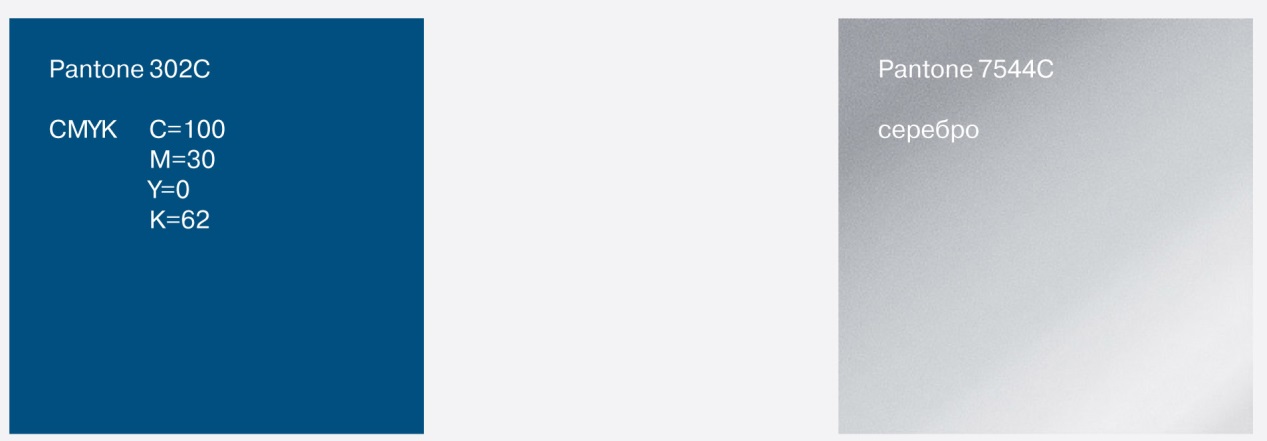 Вспомогательные цветаПрименяются для выделения важных графических и шрифтовых элементов второго плана на рекламных макетах, полиграфической продукции, наружной рекламе.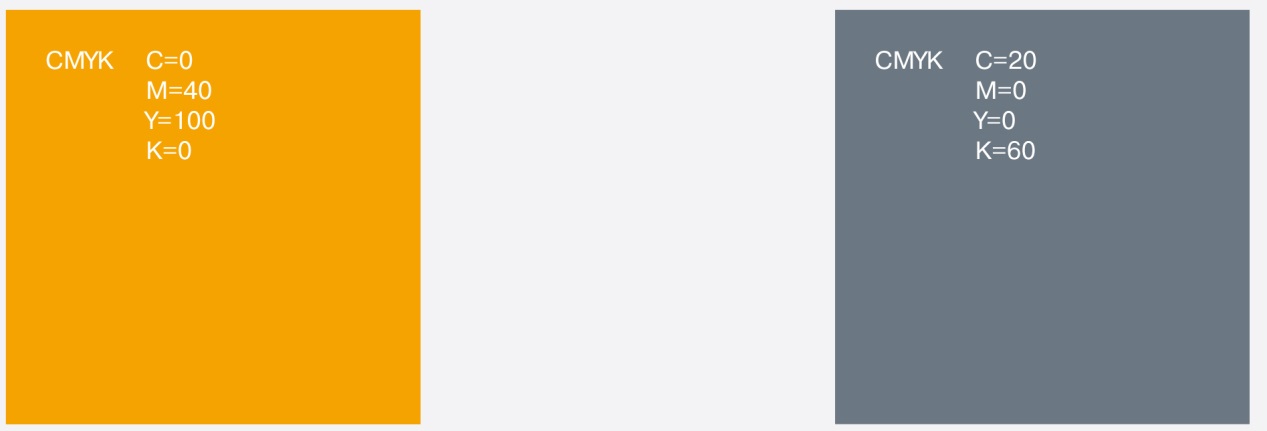 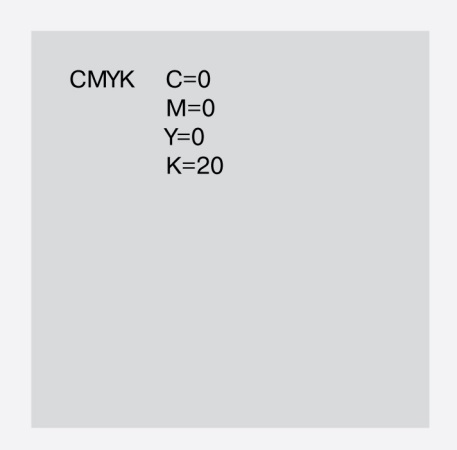 ЛоготипОбъединенные в монограмму буквы Т и К связывают логотип в единую композицию.Плавные изгибы букв шрифта Magistral гармонично сочетаются с углами монограммы.Русское начертание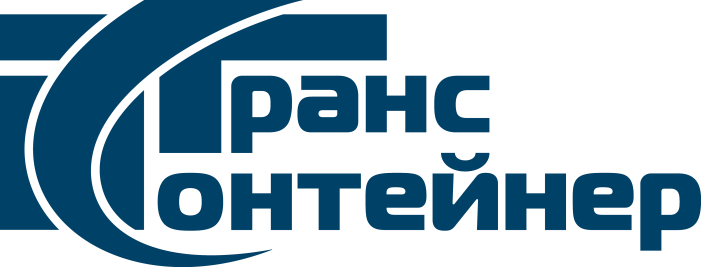 Сетка построения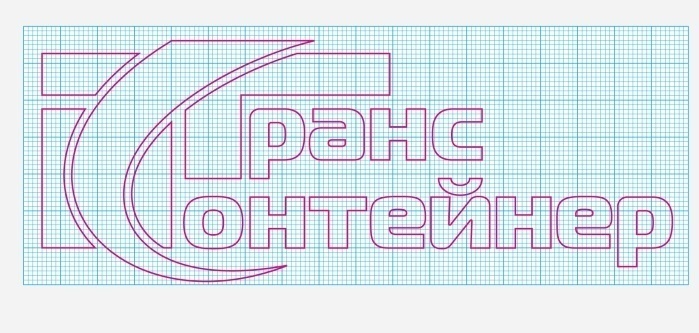 Английское начертание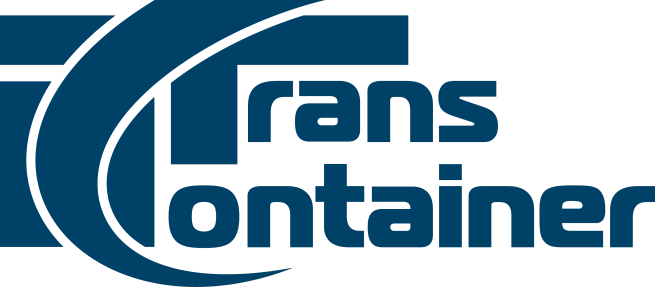 Название компании в английском варианте логотипа является точным переводом русского названияСетка построения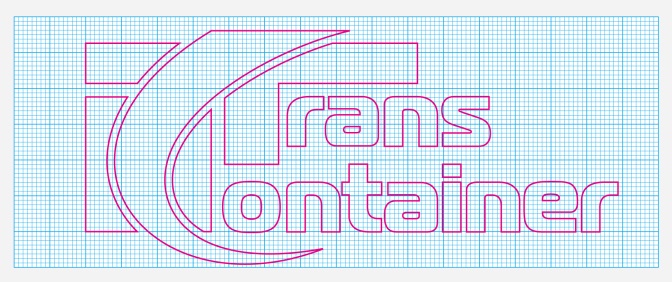 Приложение № 8
к документации о закупкеКарта географии бизнеса ПАО «ТрансКонтейнер»*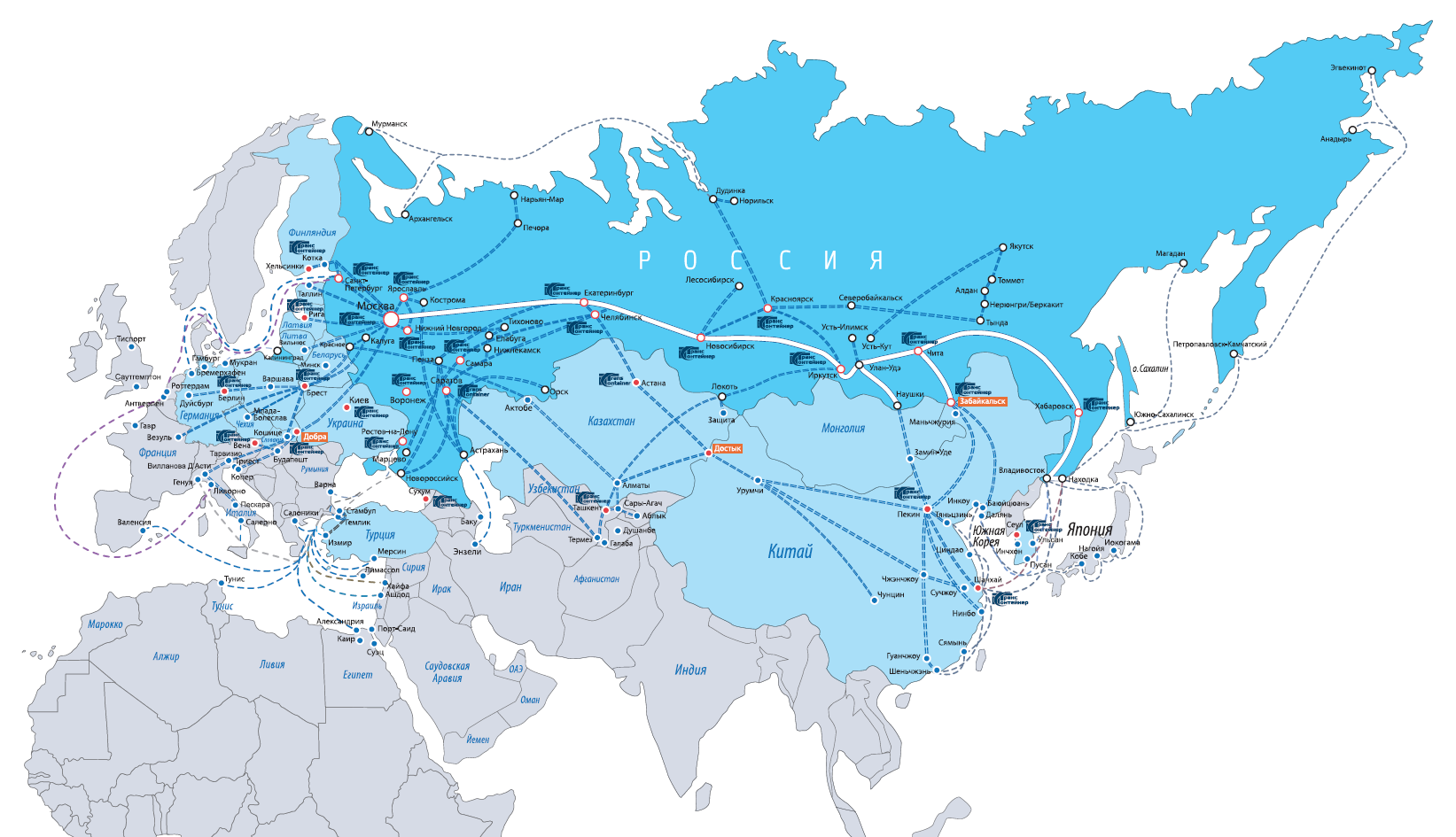 *возможны измененияПриложение № 9
к документации о закупкеВизуализация выставочного стенда ПАО «ТрансКонтейнер» в рамках выставки "ТрансРоссия" 2018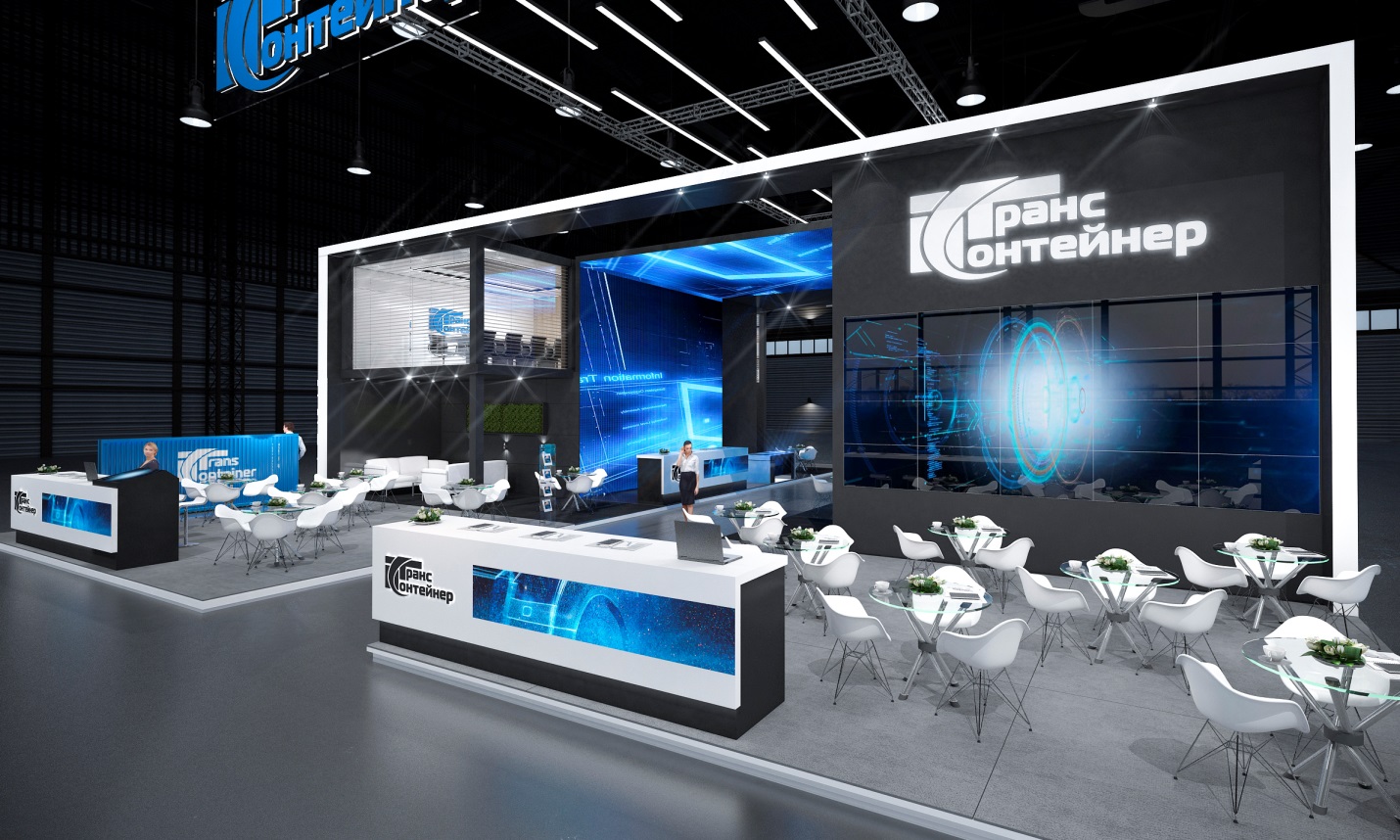 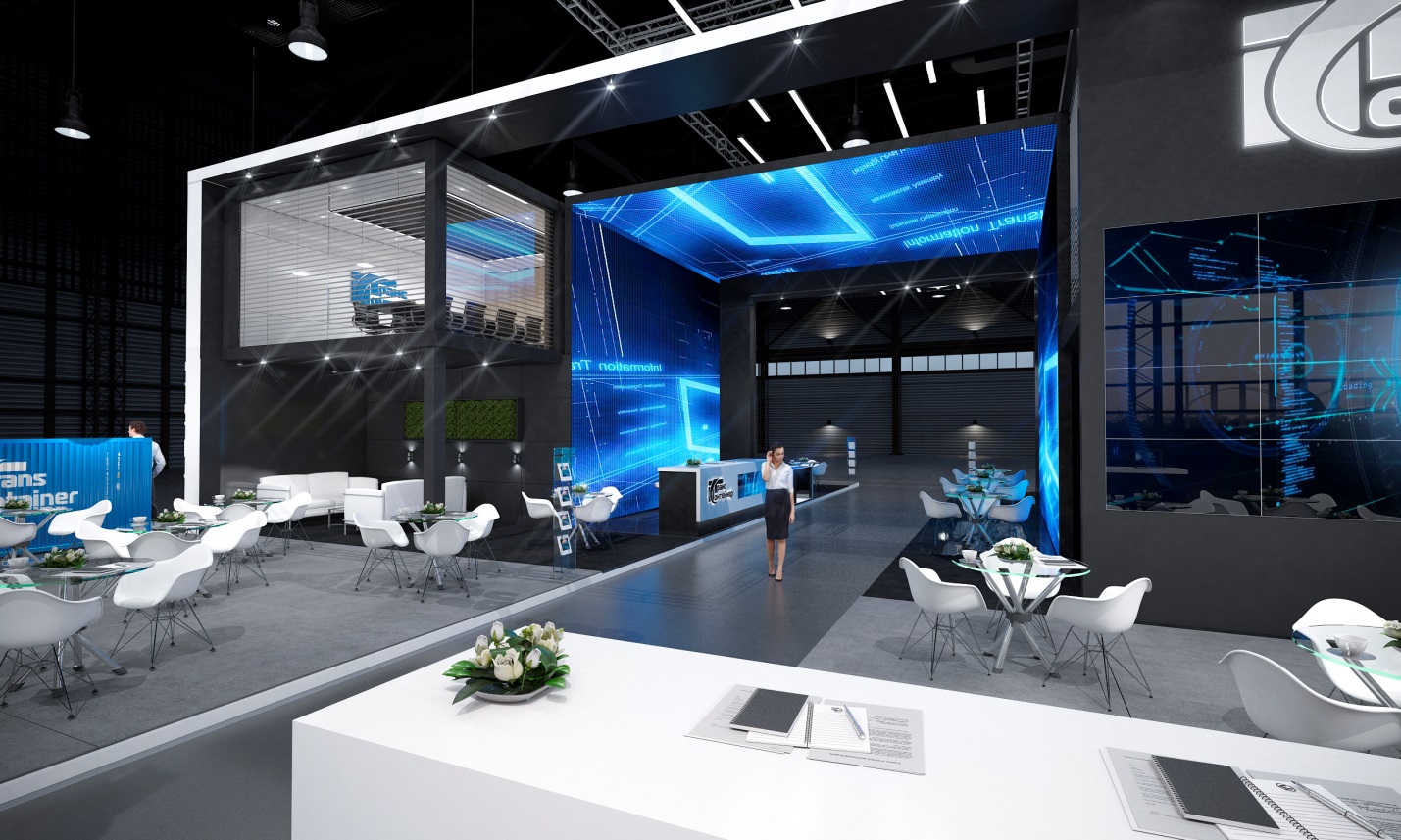 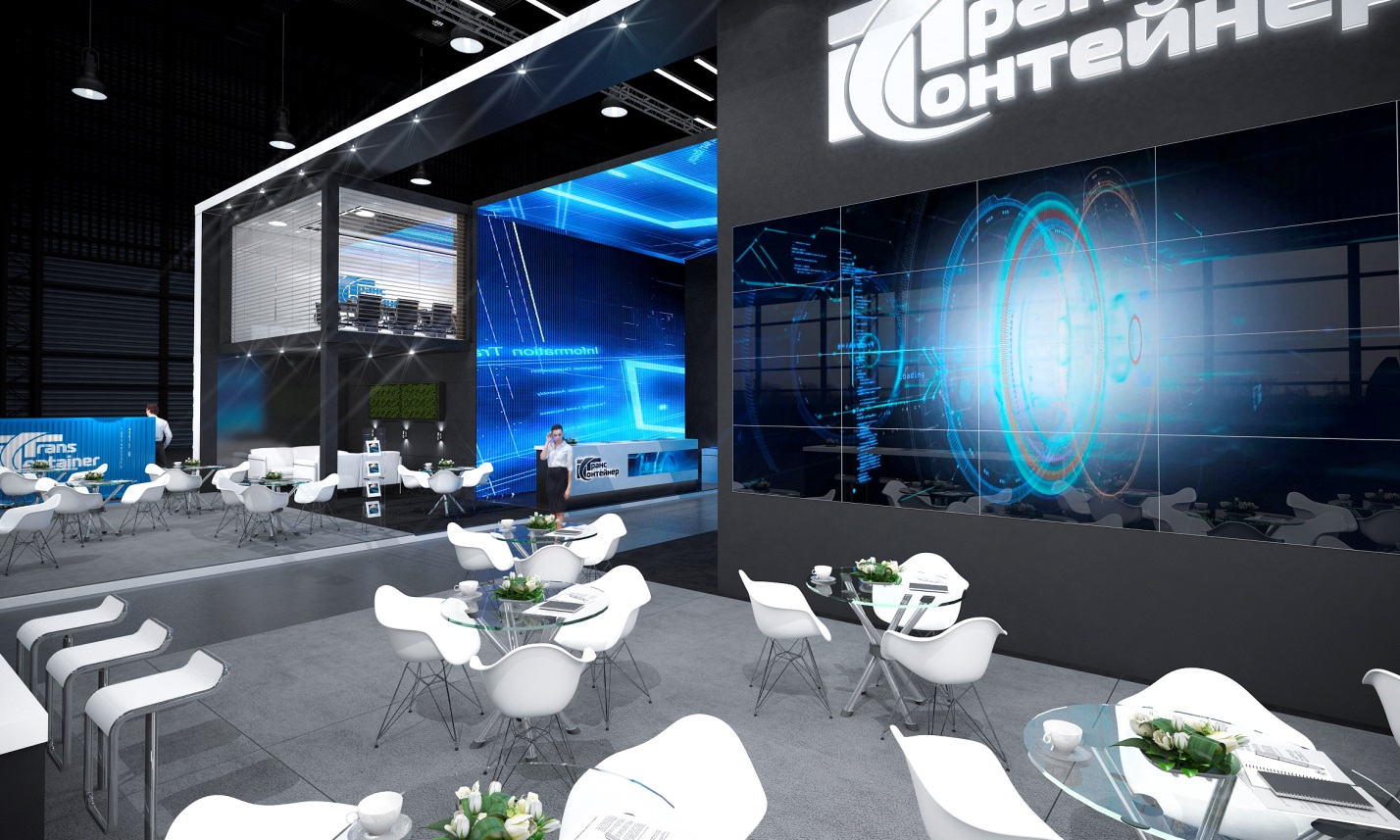 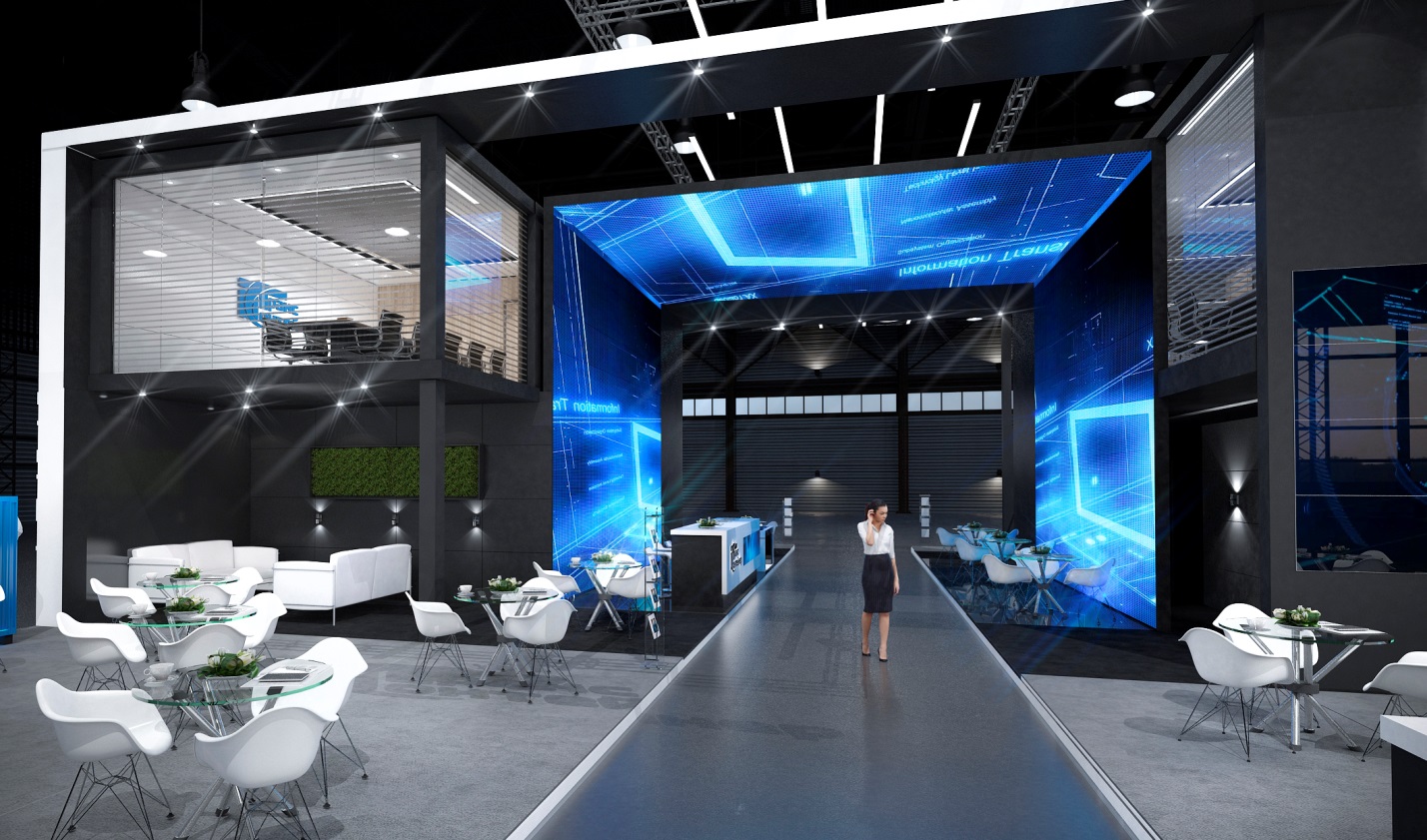 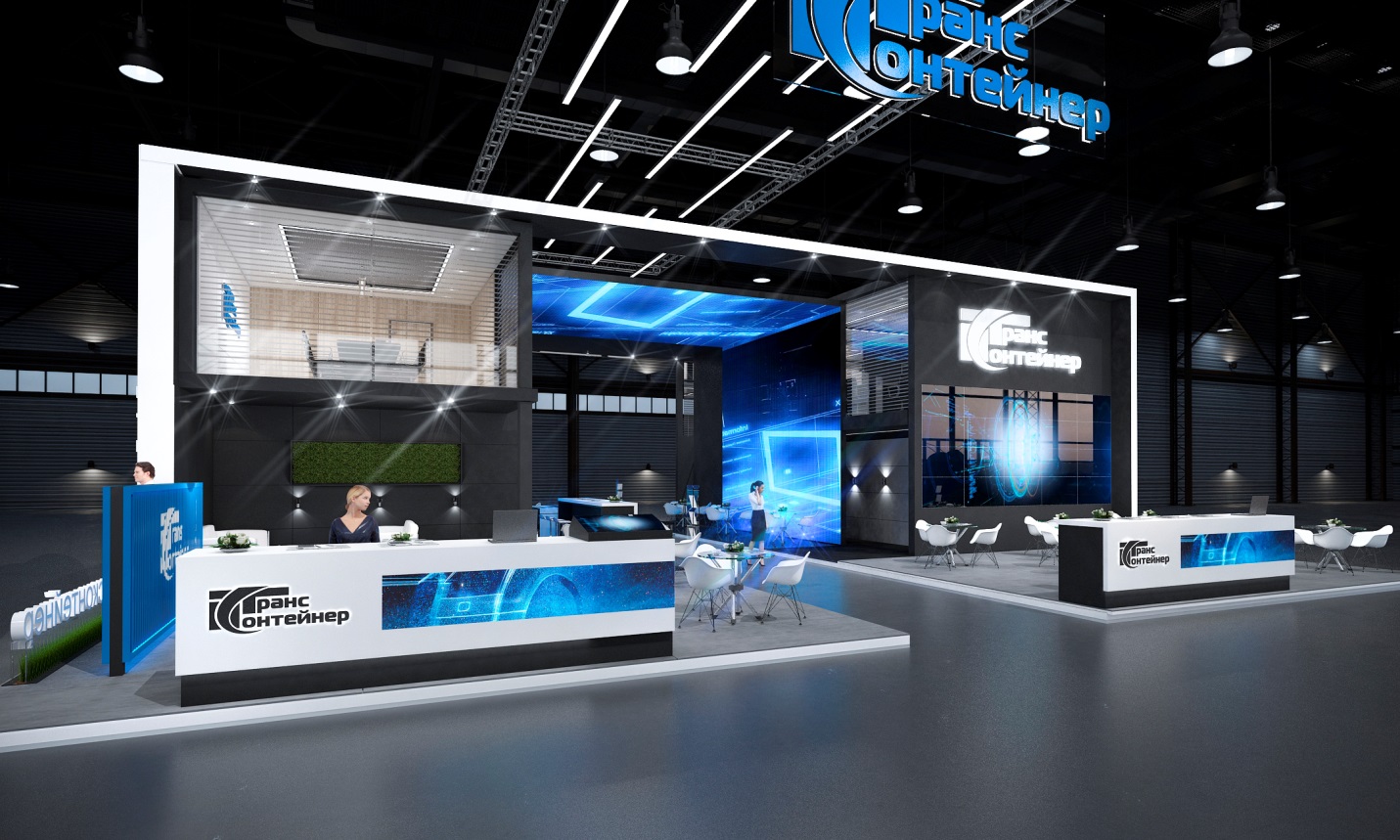 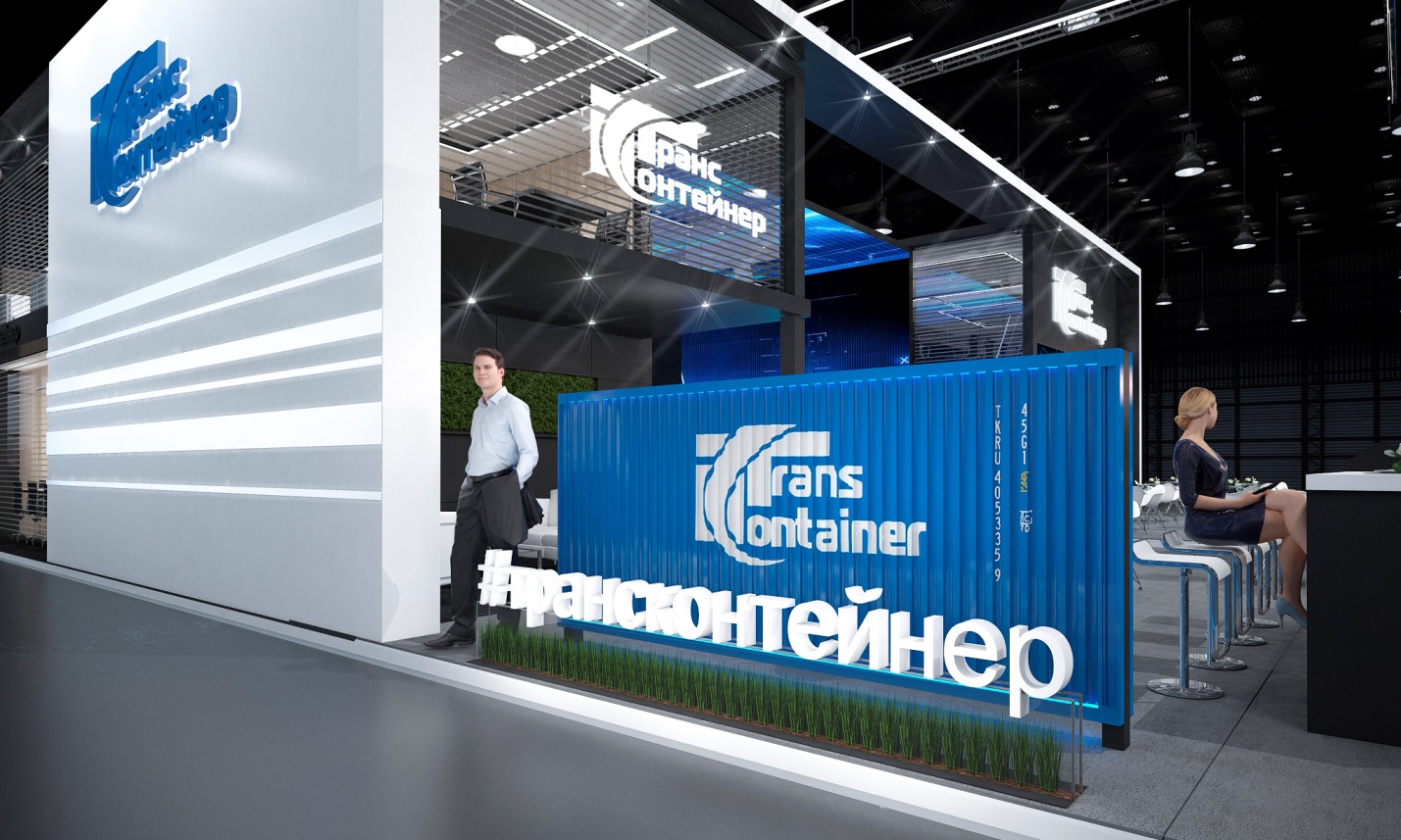 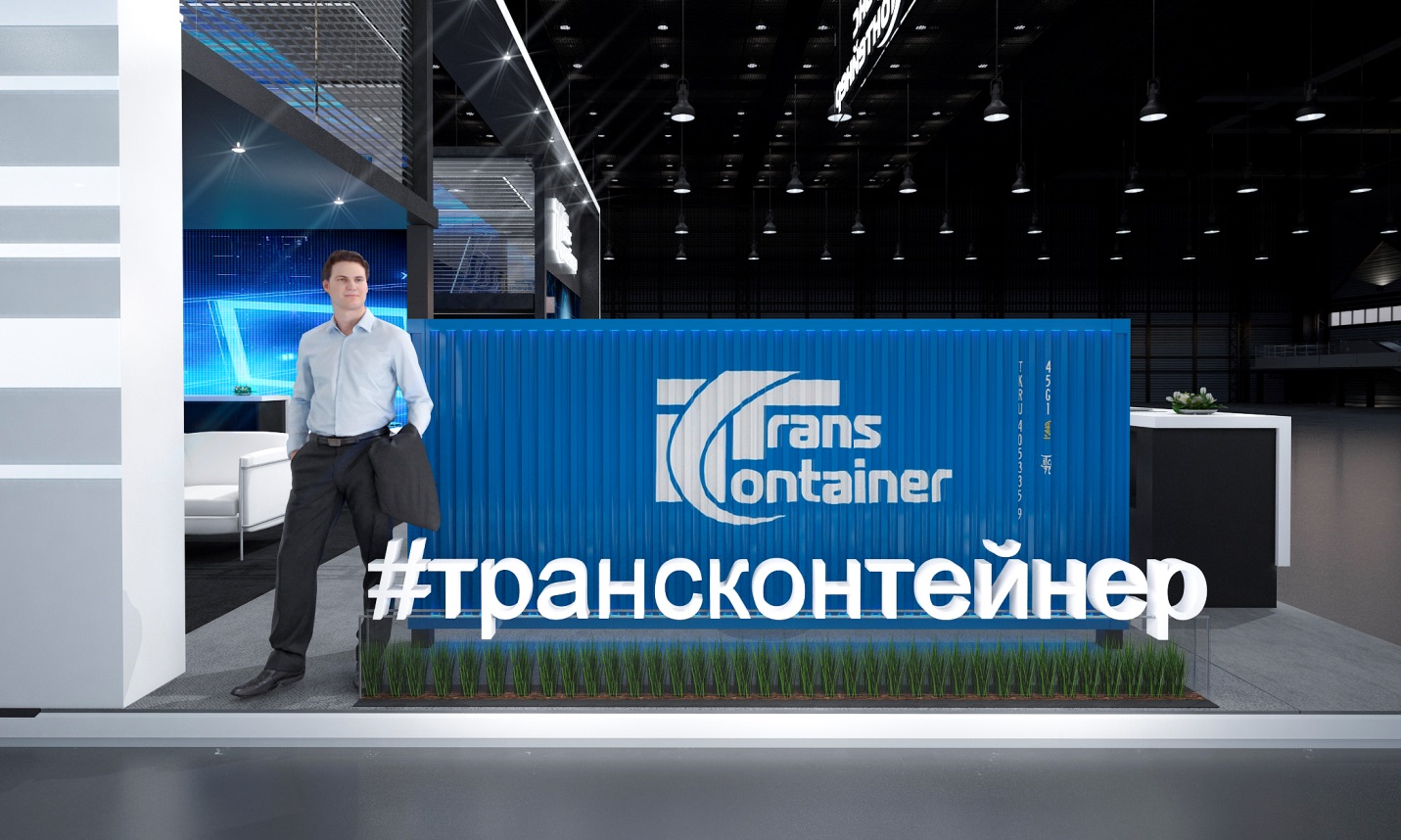 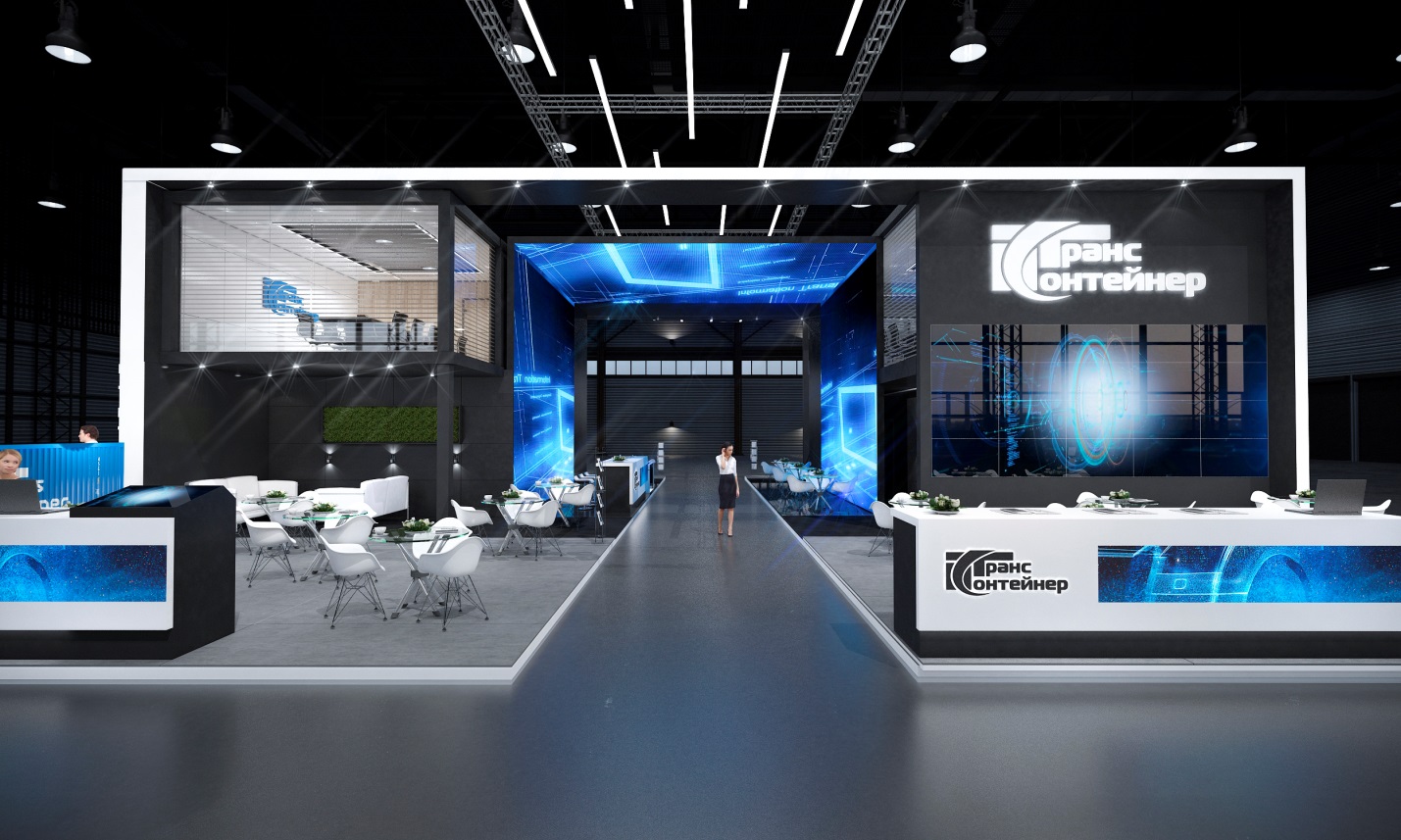 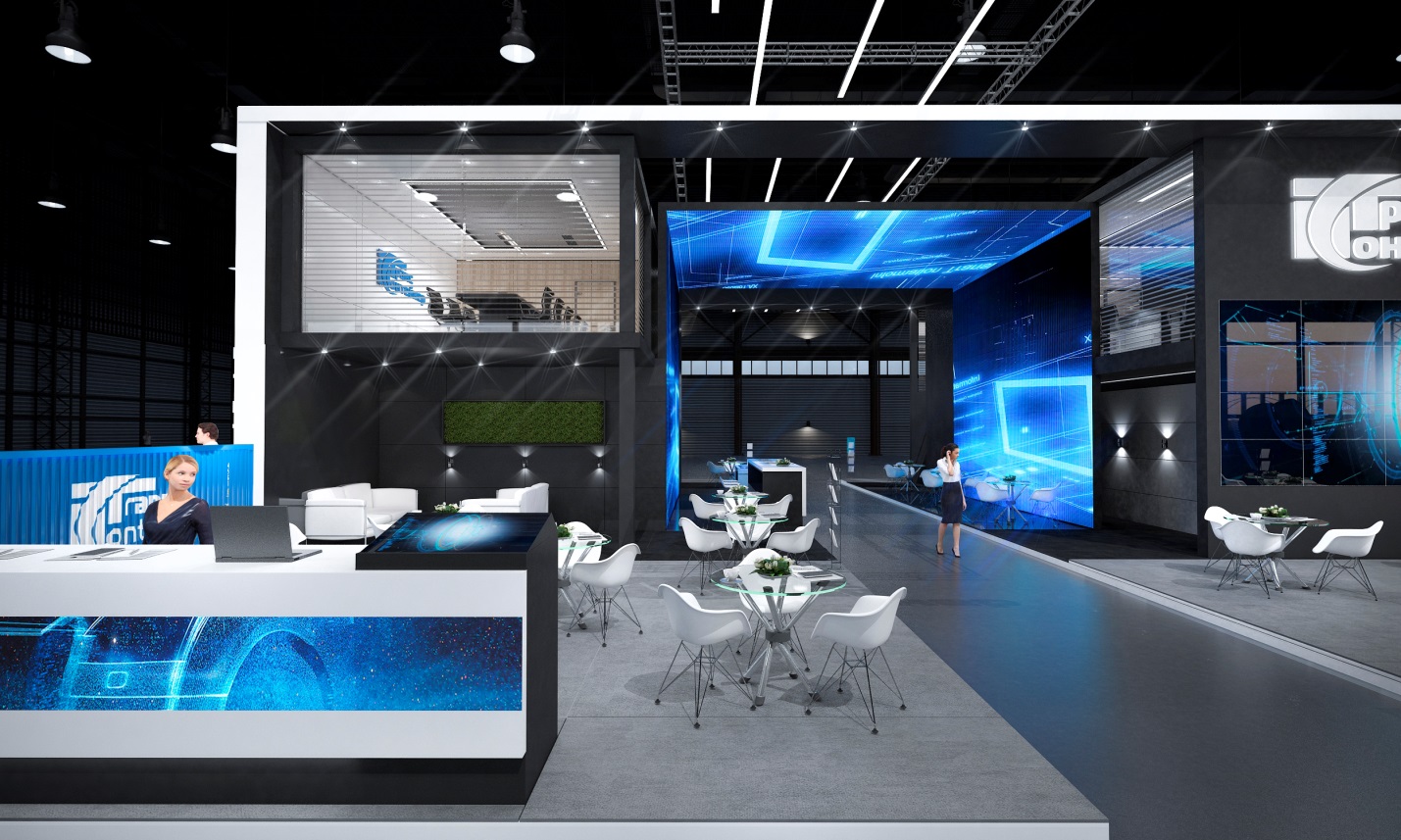 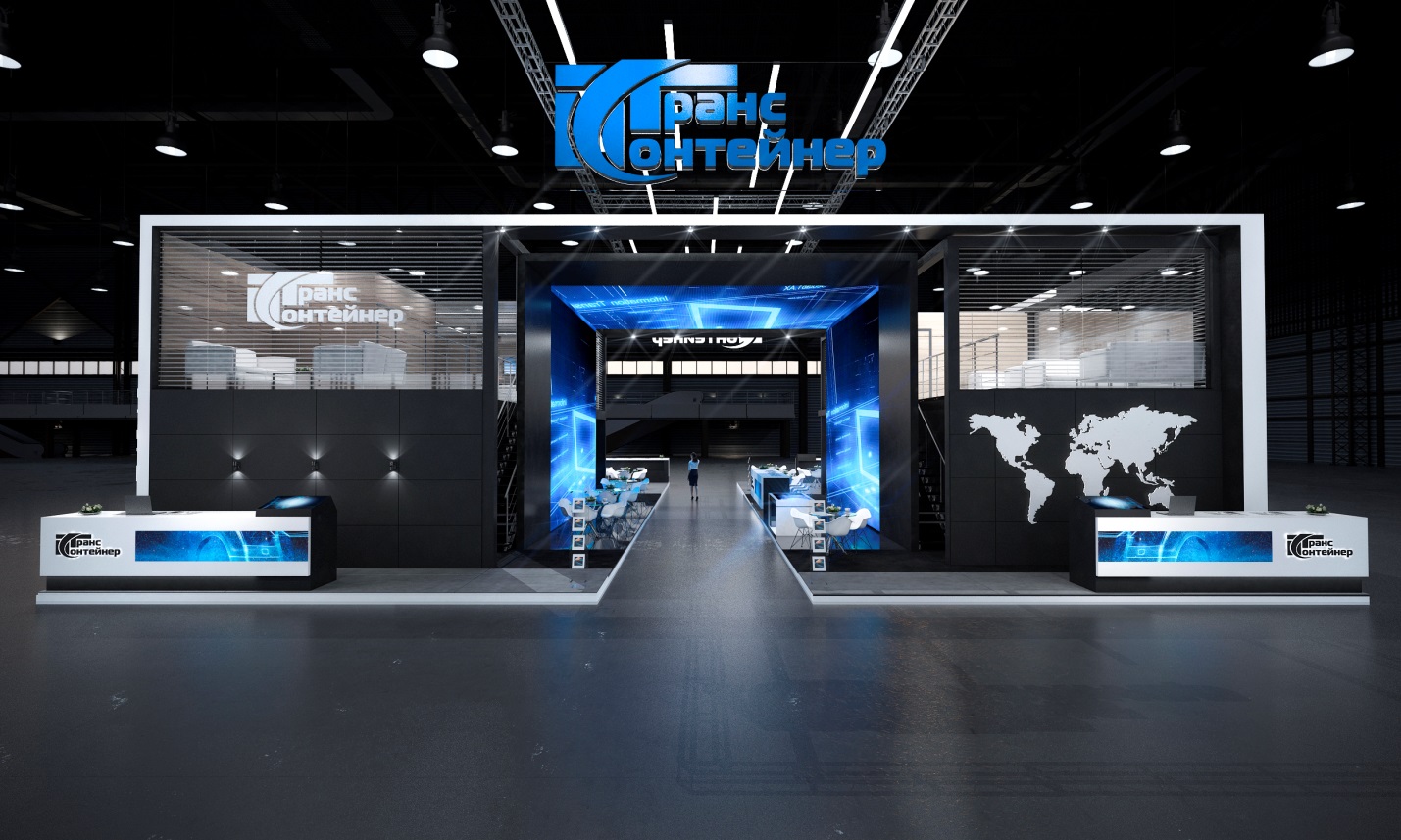 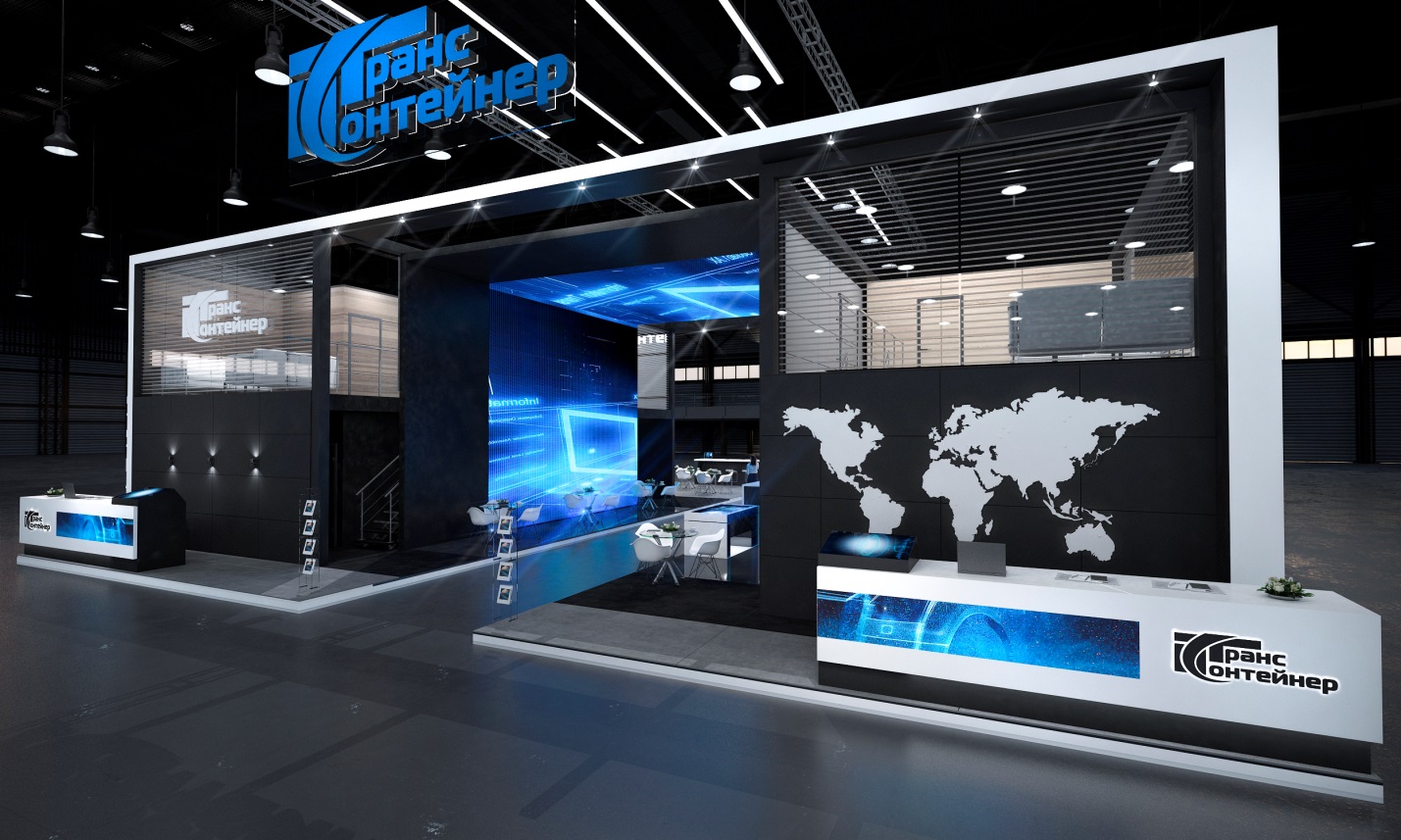 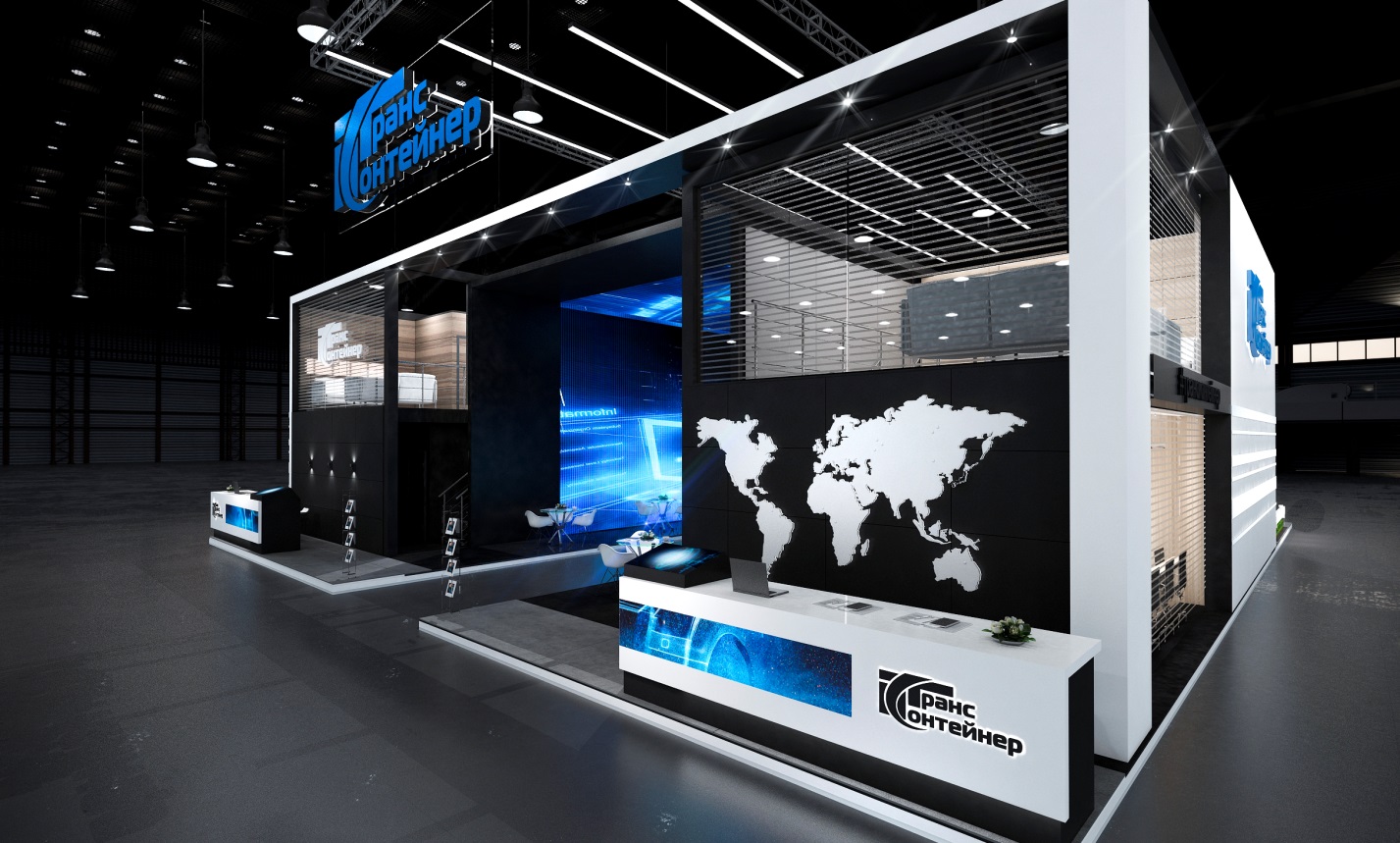 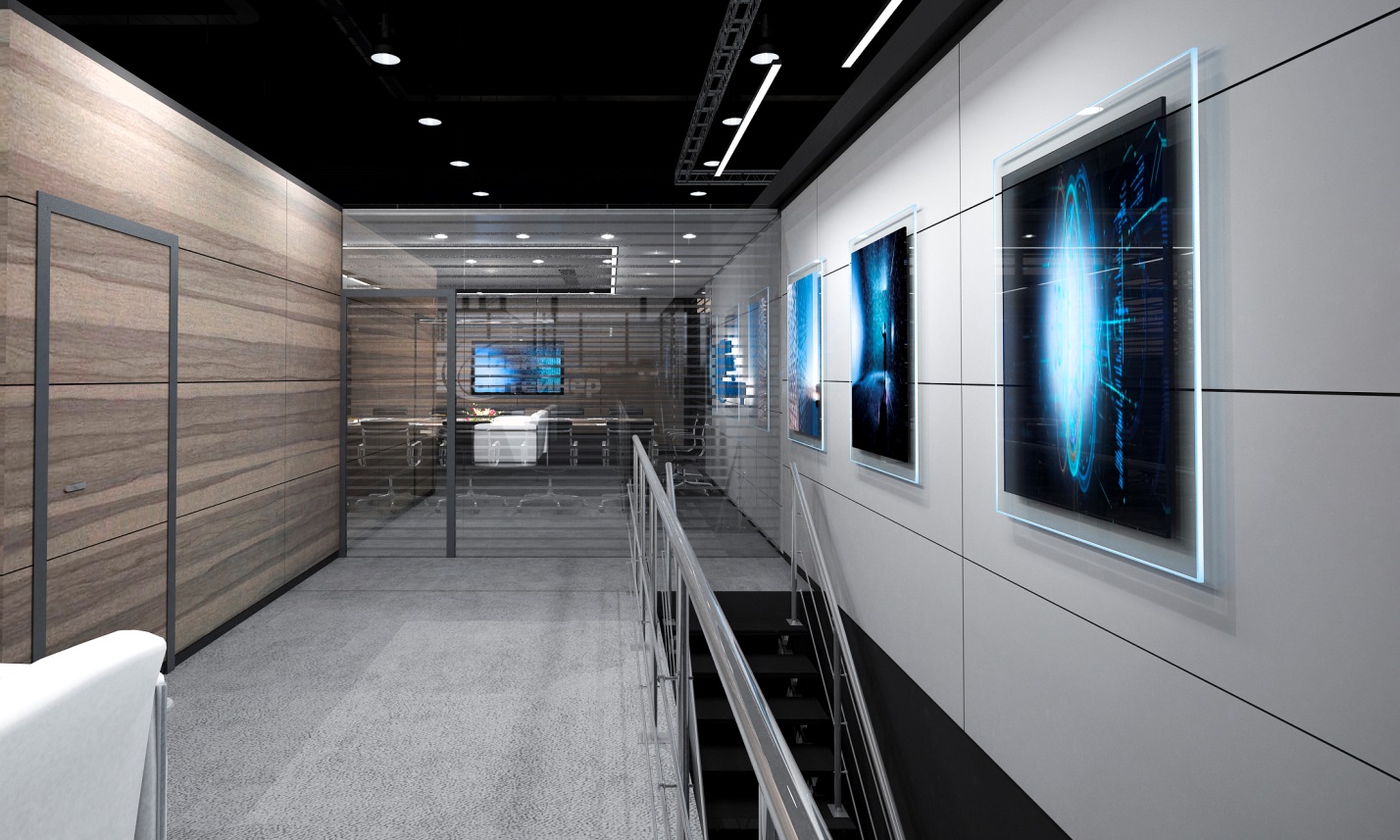 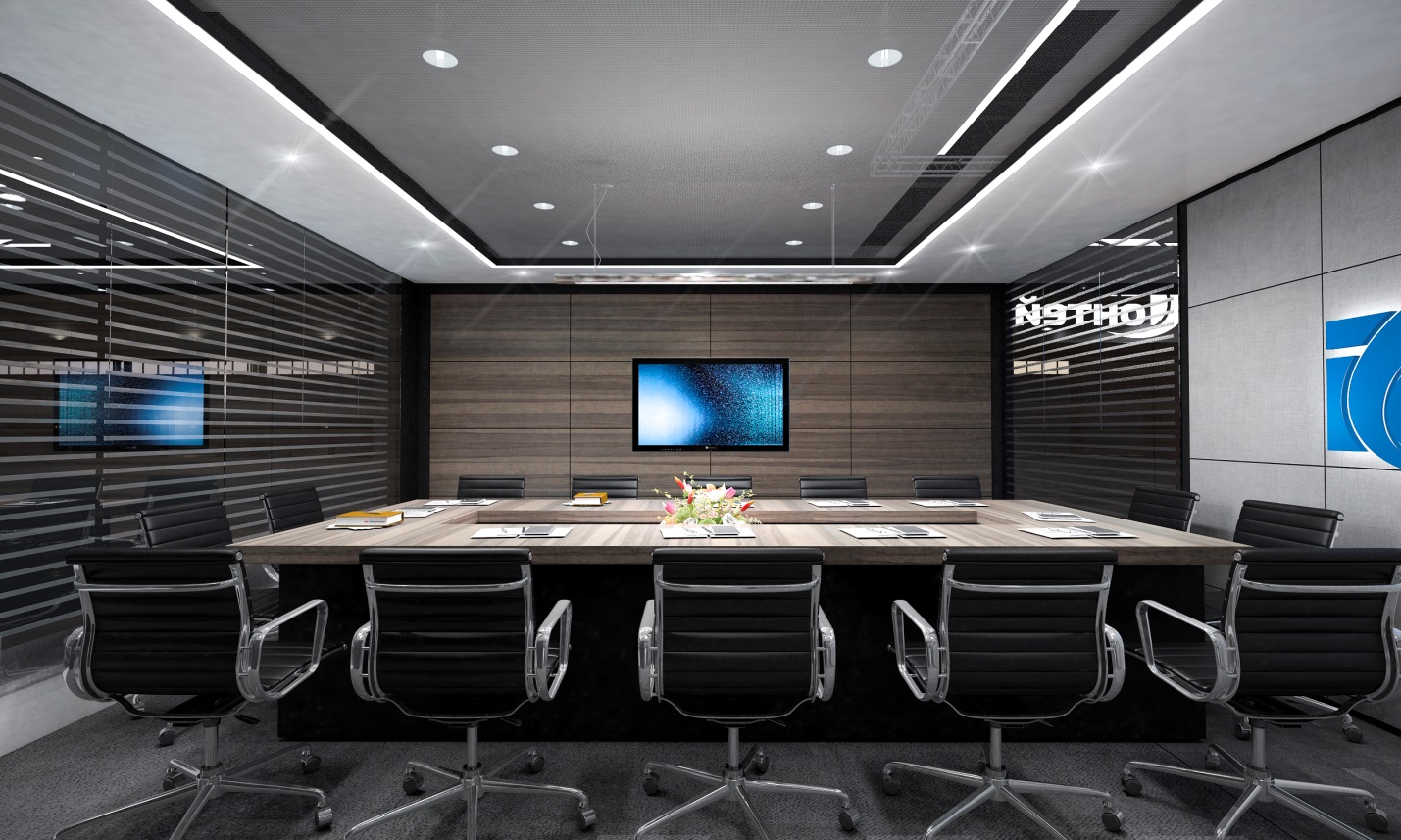 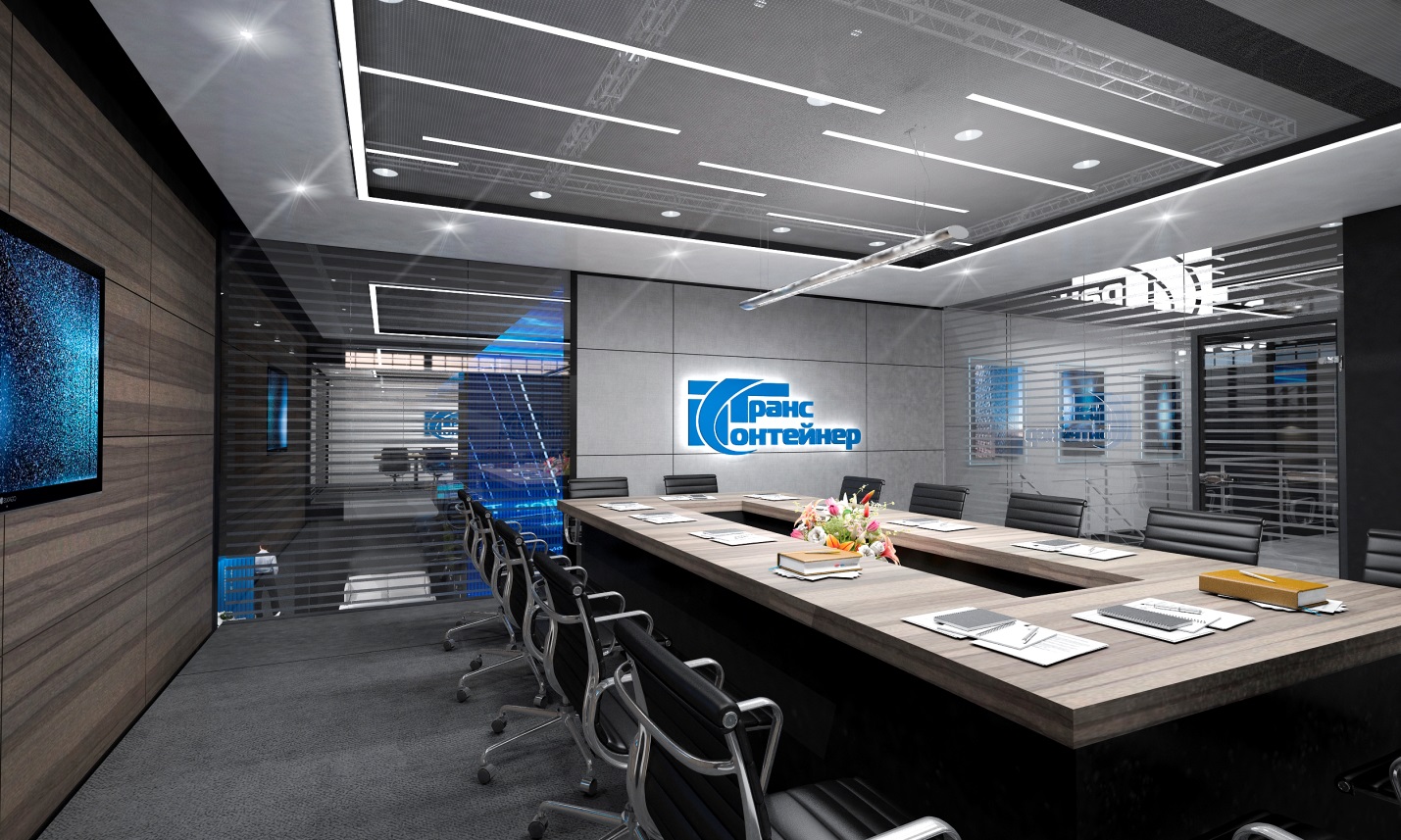 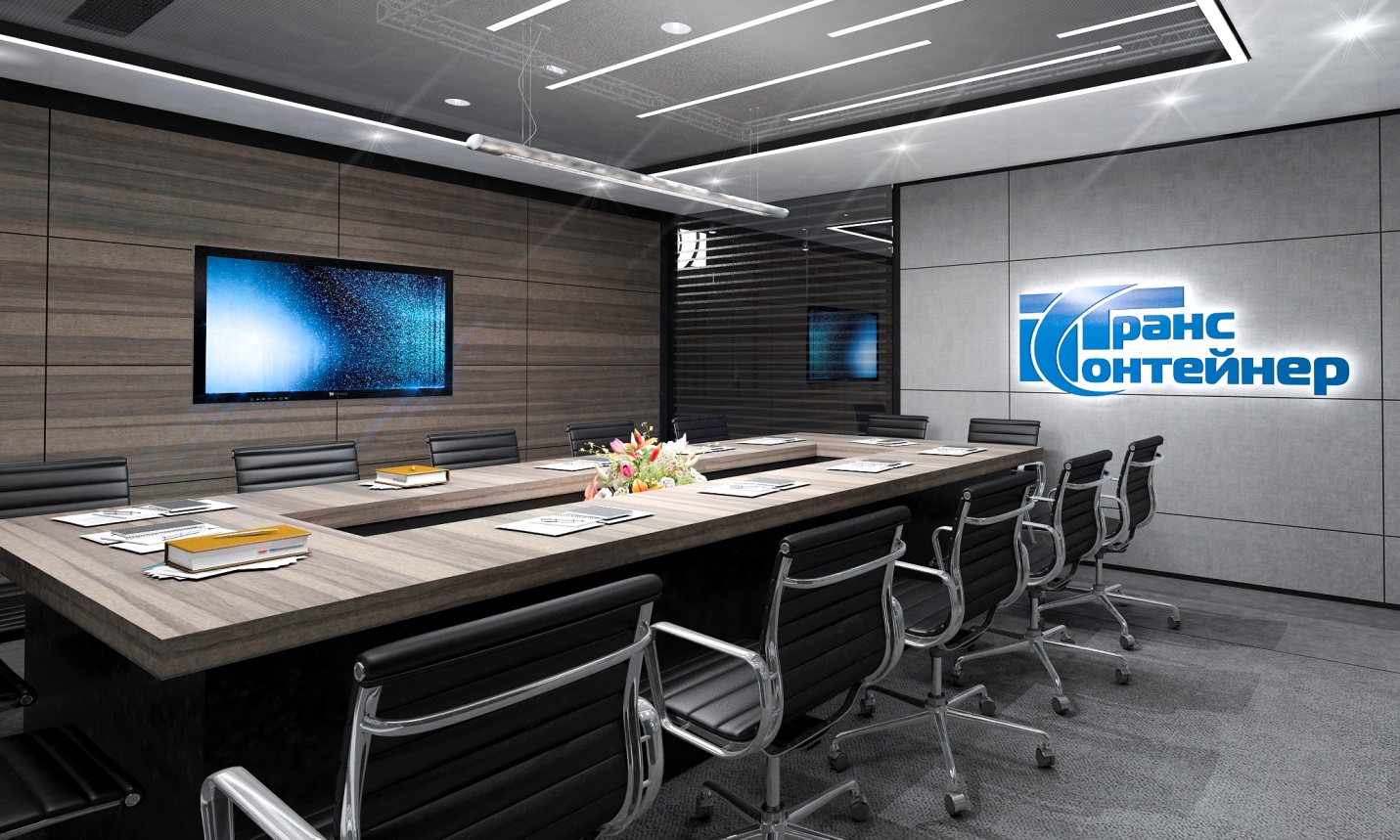 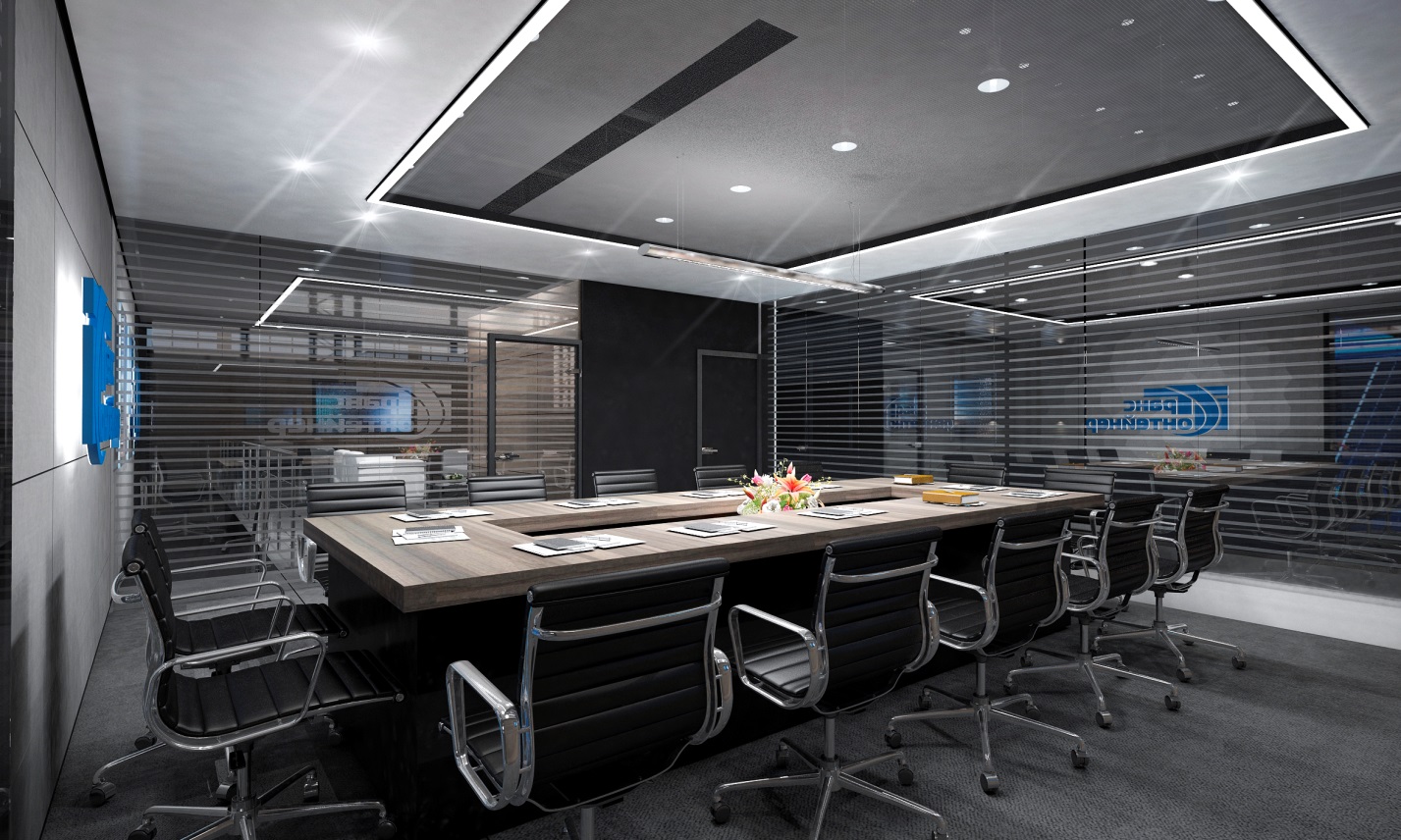 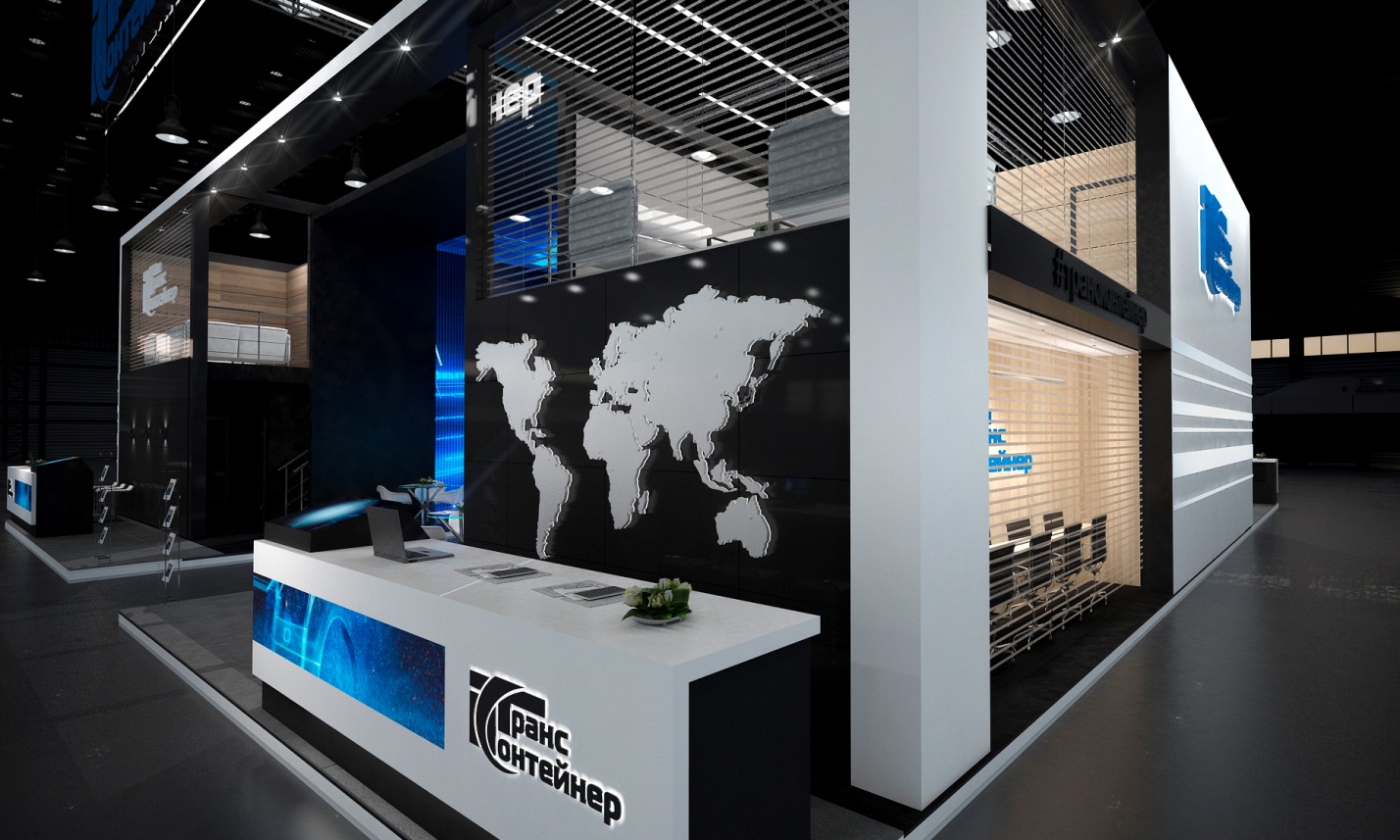 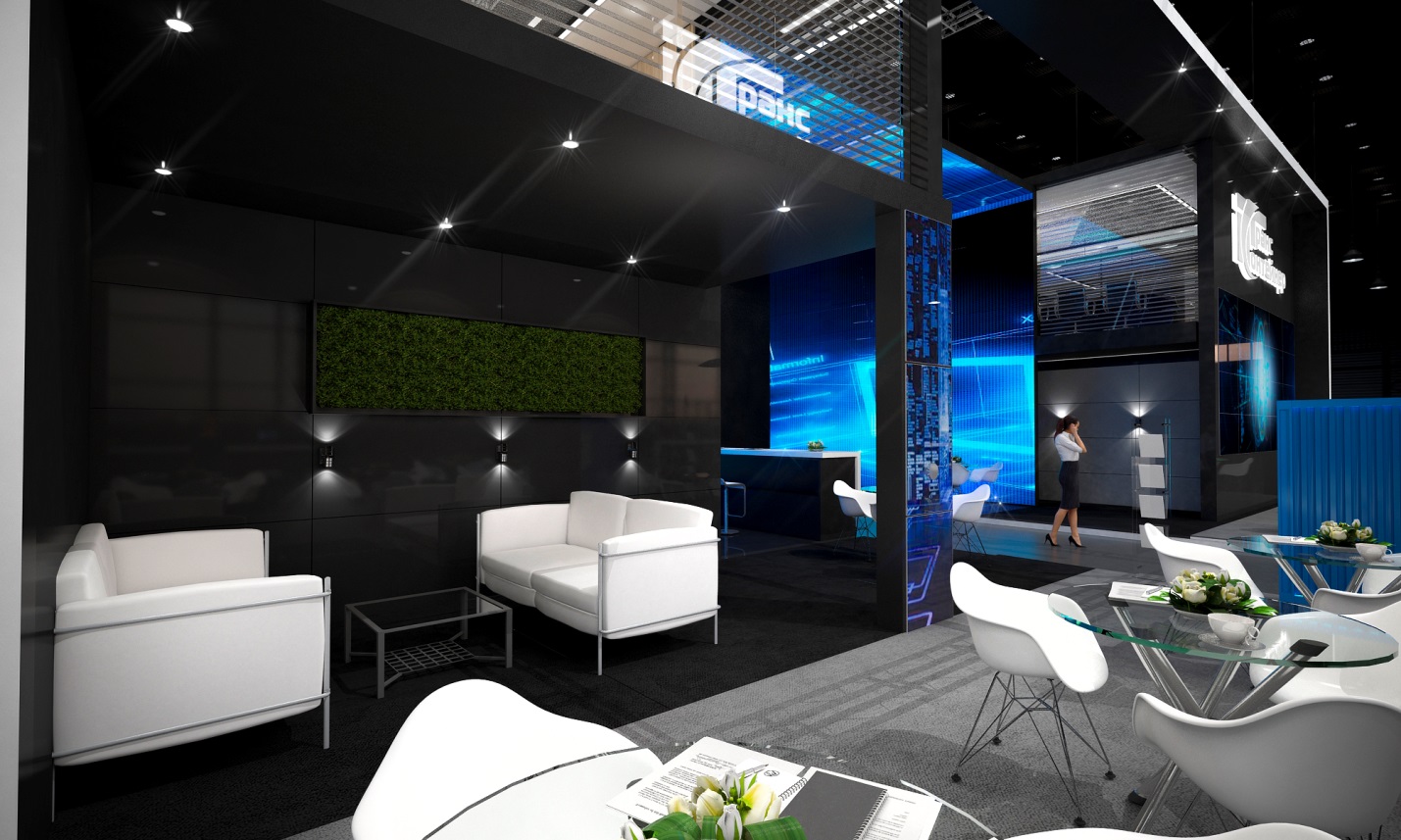 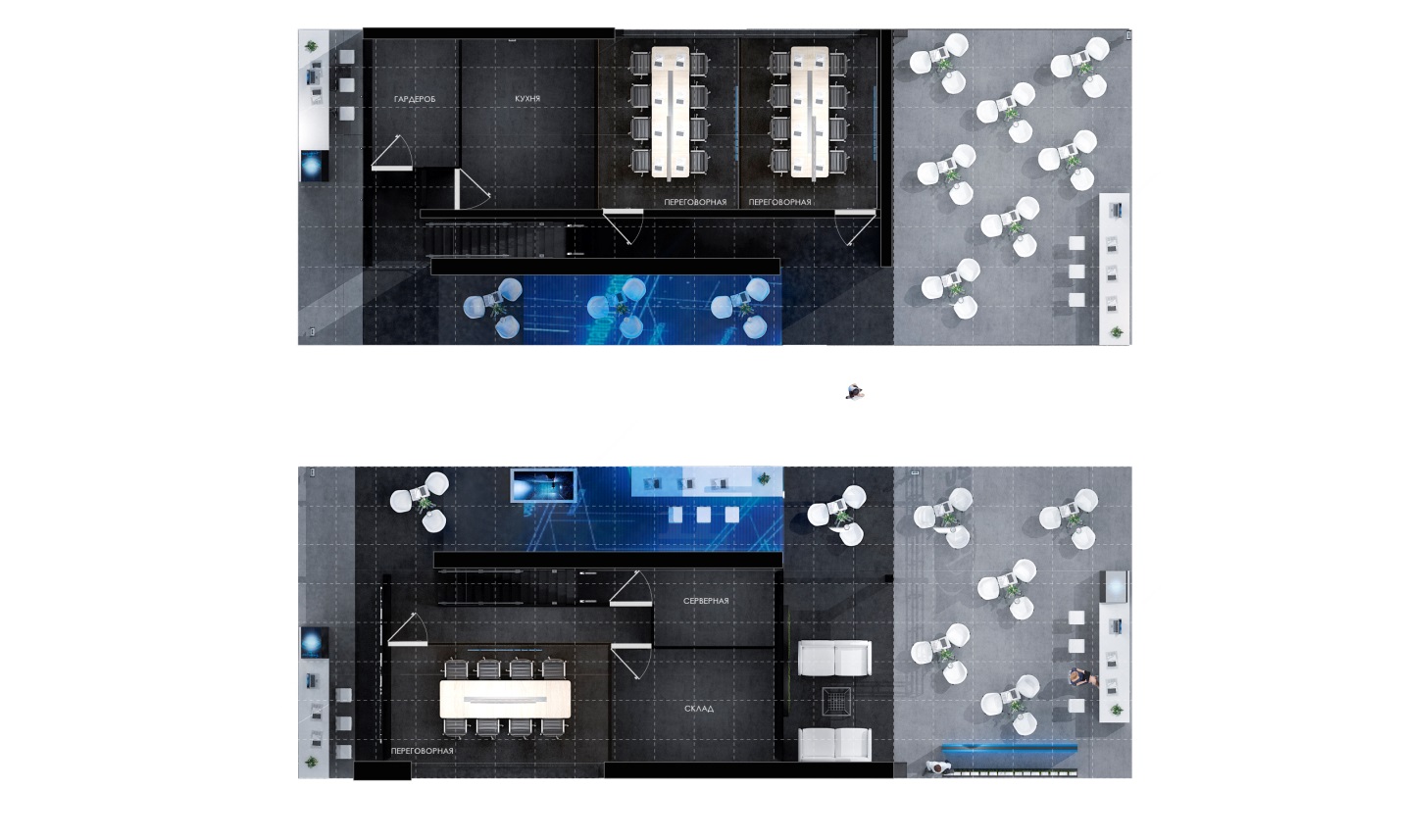 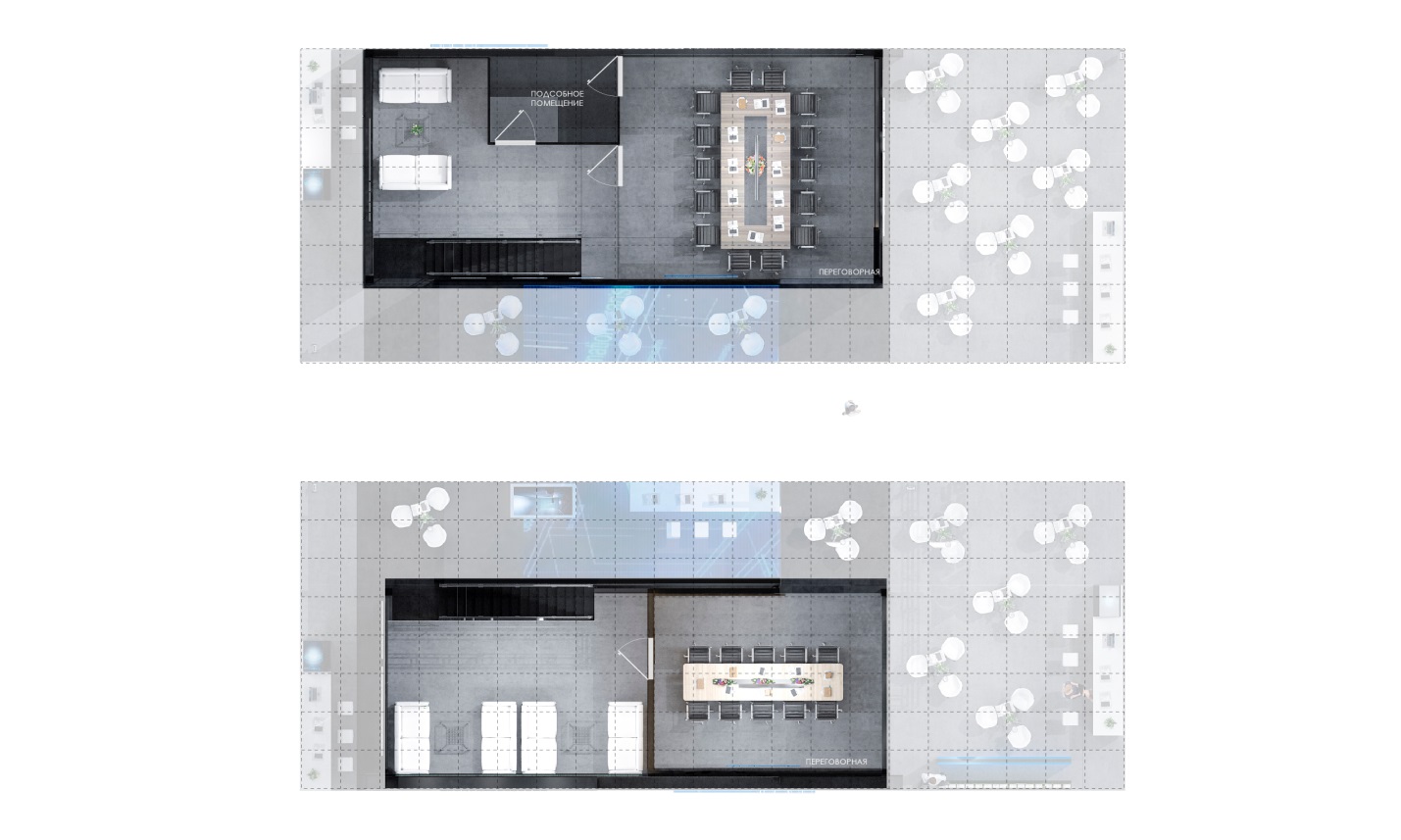 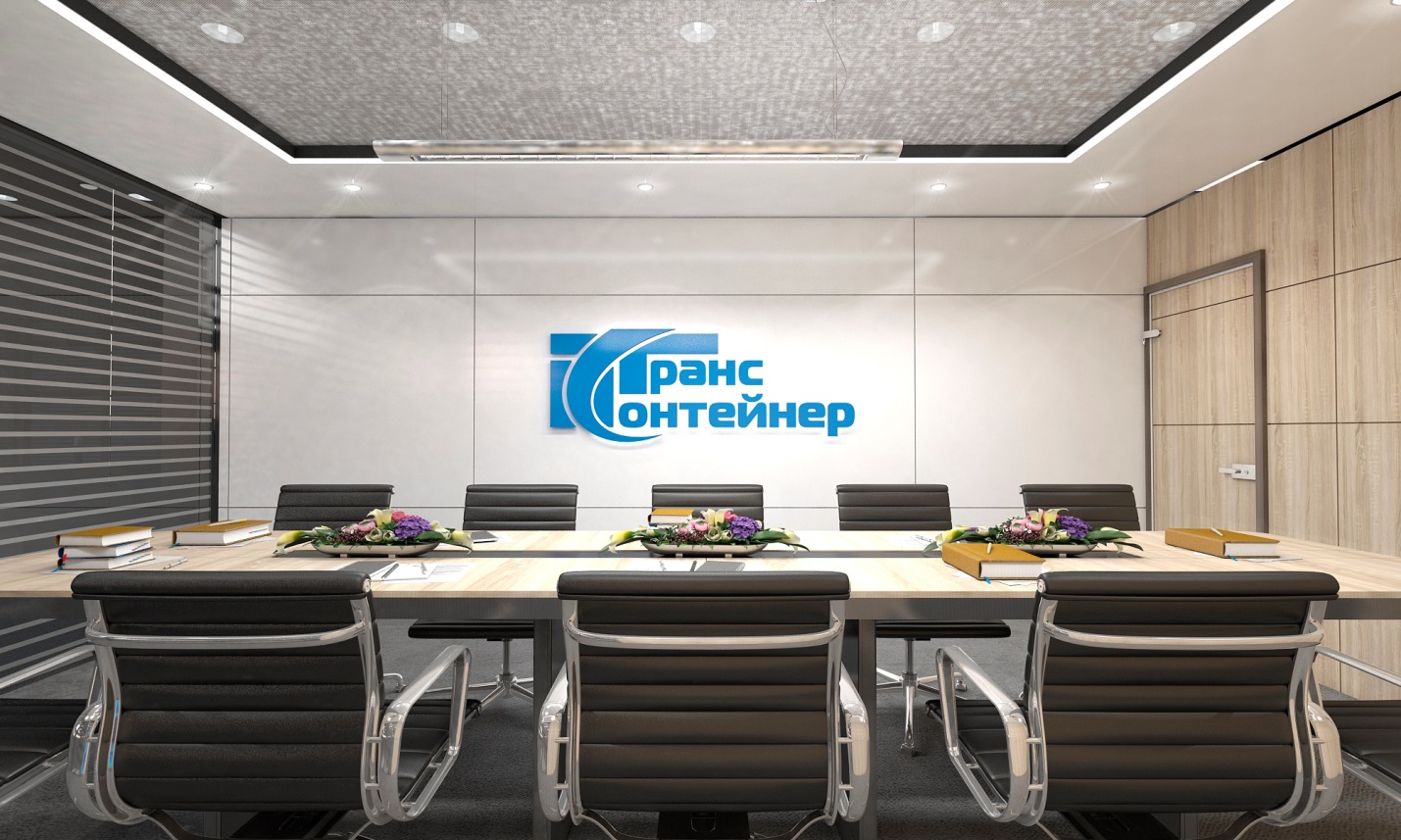 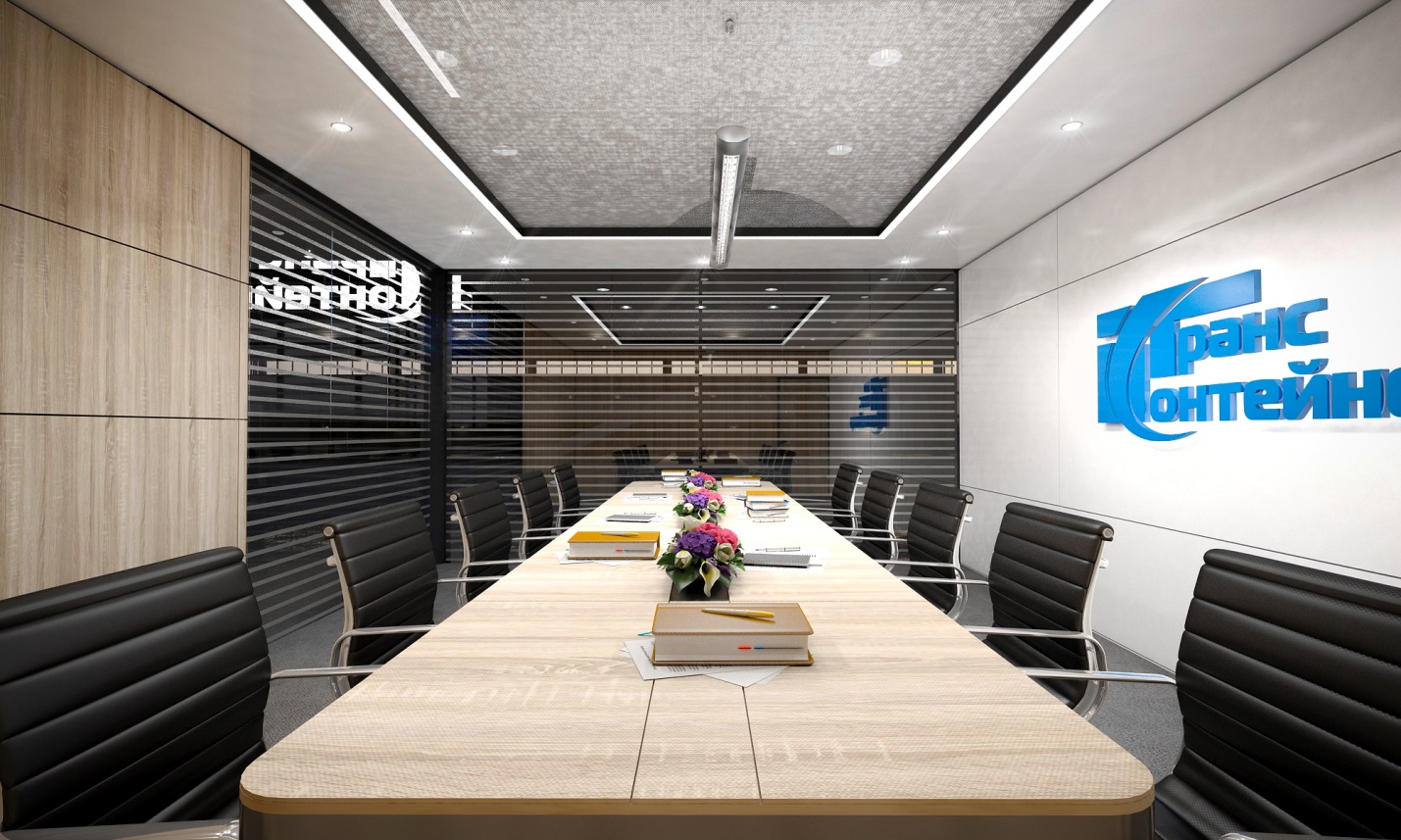 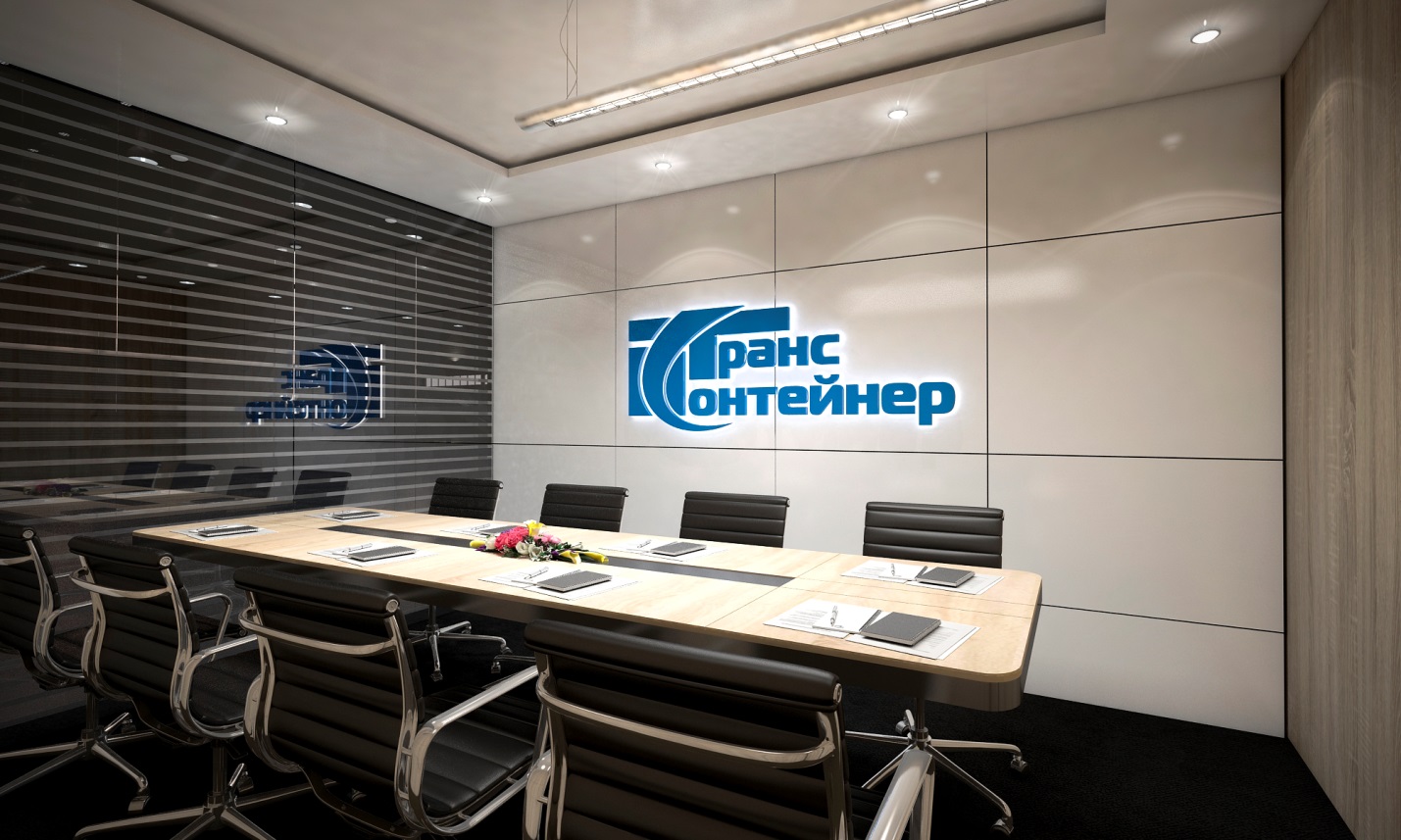 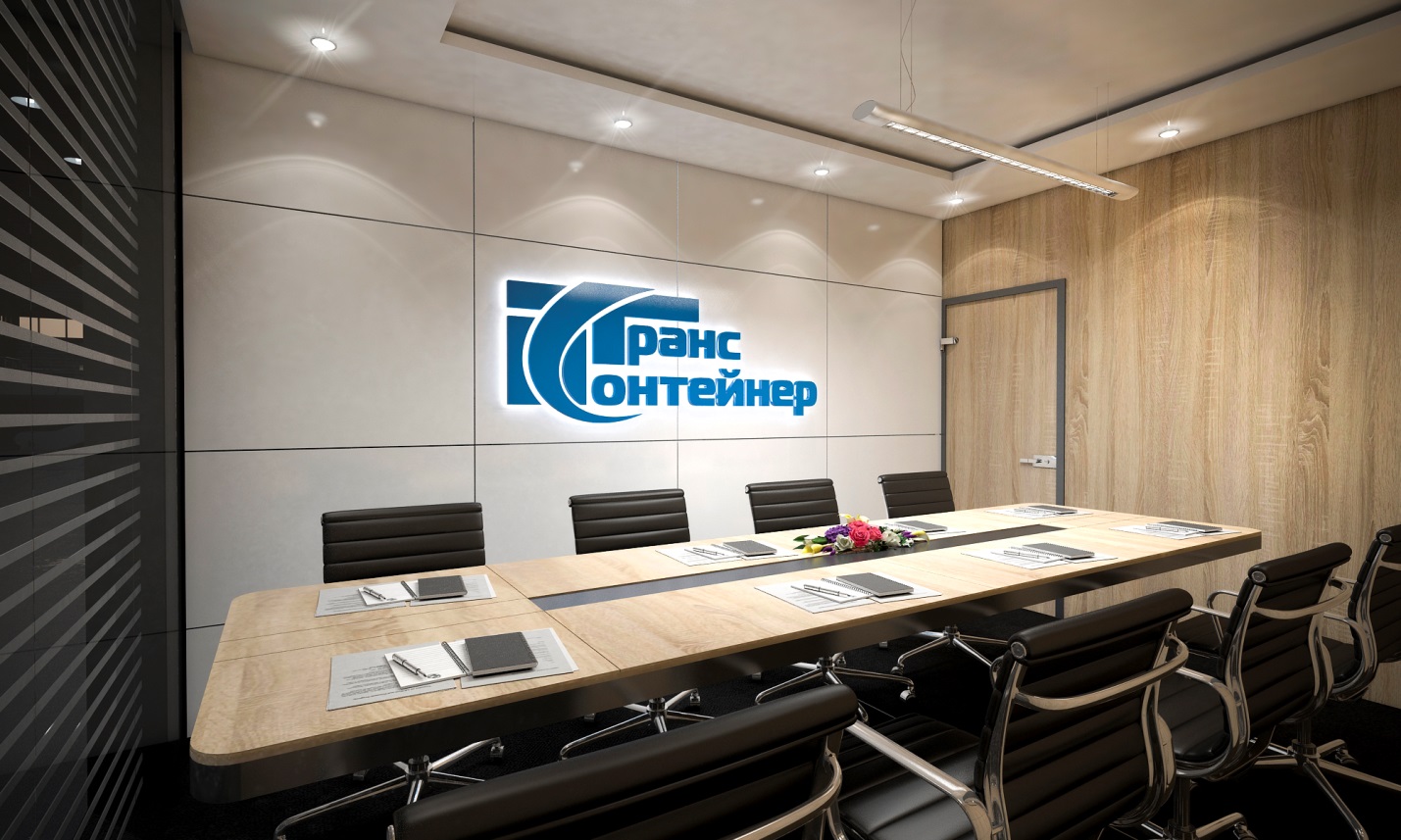 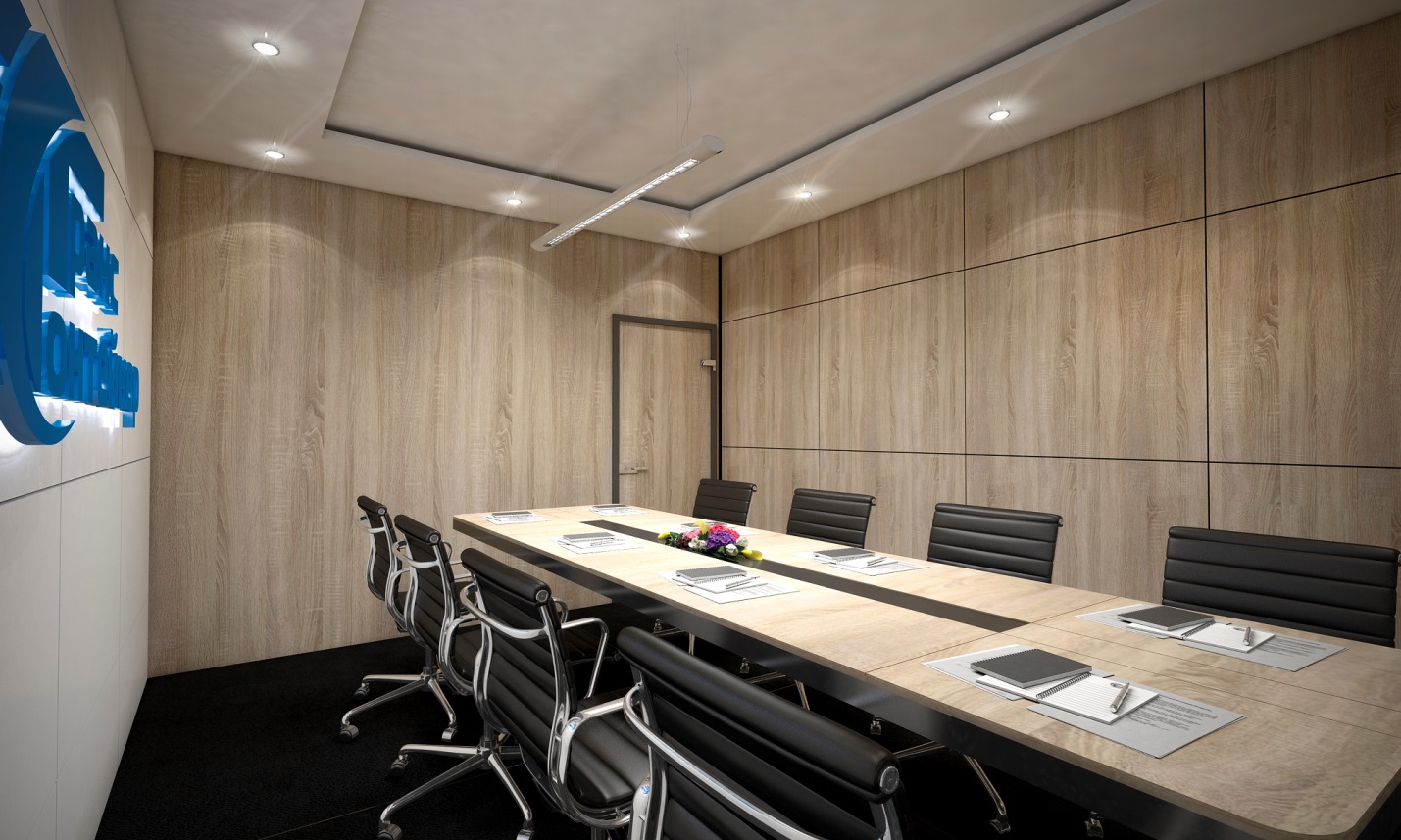 Название мероприятияМесто проведенияСроки проведенияНаименованиеФормат участияПлощадь стендаАпрель 2018 годаАпрель 2018 годаАпрель 2018 годаАпрель 2018 годаАпрель 2018 годаАпрель 2018 года"ТрансРоссия" 2018Россия, Москва, МВЦ «Крокус Экспо» 17-19.04.1823-ая международная выставка транспортно-логистических услуг и технологий "ТрансРоссия" 2018 (Москва, МВЦ «Крокус Экспо»)Стенд336 кв. 1-й этаж150 кв. 2-й этаж№ п/пНаименование п/пСодержание1.Предмет Открытого конкурсаОткрытый конкурс № ОК-ЦКПЦЛ-18-0002 по предмету закупки "Оказание услуг и выполнение работ по организации участия в 23-й международной выставке транспортно-логистических услуг и технологий «ТрансРоссия» 2018 (Москва, МВЦ «Крокус Экспо»)".2.Организатор Открытого конкурса, адрес, контактные лица и представители ЗаказчикаОрганизатором является ПАО «ТрансКонтейнер». Функции Организатора выполняет:   Постоянная рабочая группа Конкурсной комиссии аппарата управления ПАО «ТрансКонтейнер».Адрес: 125047, Москва, Оружейный переулок, д.19. Контактное(ые) лицо(а) Заказчика:  Рабкин Семен Глебович, тел. +7(495)7881717(1447), электронный адрес rabkinsg@trcont.ru.Контактное(ые) лицо(а) Организатора:Аксютина Кира Михайловна, тел. +7 (495) 788-1717 доб. 16-42, электронный адрес AksiutinaKM@trcont.ru;Курицын Александр Евгеньевич, тел. +7 (495) 788-1717 доб. 16-41, электронный адрес KuritsynAE@trcont.ru3.Дата опубликования извещения о проведении Открытого конкурса«31» января 2018 года4.Средства массовой информации (СМИ), используемые в целях информационного обеспечения проведения процедуры Открытого конкурсаИзвещение о проведении Открытого конкурса, изменения к извещению, настоящая документация о закупке, протоколы, оформляемые в ходе проведения Открытого конкурса, вносимые в них изменения и дополнения и иные сведения, обязательность публикации которых предусмотрена  Положением о закупках и законодательством Российской Федерации публикуется (размещается) в информационно-телекоммуникационной сети «Интернет» на сайте 
ПАО «ТрансКонтейнер» (www.trcont.com) и, в предусмотренных законодательством Российской Федерации случаях, на официальном сайте единой информационной системы в сфере закупок в информационно-телекоммуникационной сети «Интернет» (www.zakupki.gov.ru) (далее – Официальный сайт).В случае возникновения технических и иных неполадок при работе Официального сайта, блокирующих доступ к Официальному сайту в течение более чем одного рабочего дня, информация, подлежащая размещению на Официальном сайте, размещается на сайте ПАО «ТрансКонтейнер» с последующим размещением такой информации на Официальном сайте в течение одного рабочего дня со дня устранения технических или иных неполадок, блокирующих доступ к Официальному сайту, и считается размещенной в установленном порядке.5.Начальная (максимальная) цена договора/ цена лотаНачальная (максимальная) цена договора составляет 15200000 (пятнадцать миллионов двести тысяч) рублей 00 копеек с учетом всех налогов (кроме НДС). С учетом стоимости материалов, изделий, конструкций и оборудования, затрат связанных с доставкой на объект, хранением, погрузочно-разгрузочными работами, а также всех затрат, расходов связанных с выполнением работ, оказанием услуг, в том числе  подрядных. Сумма НДС и условия начисления определяются в соответствии с законодательством Российской Федерации.6.Место, дата начала и окончания подачи Заявок Заявки принимаются по рабочим дням с 09 часов 30 минут до 12 часов 00 минут и с 13 часов 00 минут до 17 часов 00 минут местного времени с даты, указанной в пункте 3 Информационной карты и до 
«21» февраля 2018 г. 14 час. 00 мин. по адресу, указанному в пункте 2 настоящей Информационной карты.7.Место, дата и время вскрытия Заявок	Вскрытие Заявок состоится «21» февраля 2018 г. 15 час. 00 мин. местного времени по адресу, указанному в пункте 2 настоящей Информационной карты.8. Рассмотрение, оценка и сопоставление ЗаявокРассмотрение, оценка и сопоставление Заявок состоится 
«28» февраля 2018 г. 14 час. 00 мин.  местного времени по адресу, указанному в пункте 2 настоящей Информационной карты.9.Конкурсная комиссияРешение об итогах Открытого конкурса принимается Конкурсной комиссией аппарата управления ПАО «ТрансКонтейнер» Адрес: Российская Федерация, 125047, г. Москва, Оружейный переулок, дом 19 10.Подведение итоговПодведение итогов состоится не позднее «29» марта 2018 г. 14 час. 00 мин. местного времени по адресу, указанному в пункте 9 Информационной карты.11.Условия оплаты за товар, выполнение работ, оказание услугОплата за оказание услуг и выполнение работ по организации выставки производится Заказчиком в размере 100% (сто) процентов общей цены договора в течение 30 (тридцати) календарных дней после подписания сторонами акта сдачи-приемки выполненных работ, оказанных услуг, на основании счета/счёт-фактуры от исполнителя.12.Количество лотов один лот13.Срок и место поставки товара, выполнения  работ, оказания услугСрок выполнения работ, оказания услуг, поставки товара и т.д.: С даты подписания договора до 19 апреля 2018 года включительно.Место выполнения работ, оказания услуг, поставки товара и т.д.: Москва, МВЦ «Крокус Экспо»14.Состав и количество (объем) товара, работ, услуг1 условная единица15.Официальный язык Русский язык. Вся переписка, связанная с проведением Открытого конкурса, ведется на русском языке. Документы на иностранном языке должны быть переведены на русский язык16.Валюта Открытого конкурса Рубли РФ17.Требования, предъявляемые к претендентам и Заявке на участие в Открытом конкурсе Помимо указанных в пунктах 2.1 и 2.2 настоящей документации о закупке требований к претенденту, участнику предъявляются следующие требования:деятельность претендента, участника не должна быть приостановлена в порядке, предусмотренном Кодексом Российской Федерации об административных правонарушениях, на день подачи Заявки; отсутствие за последние три года просроченной задолженности перед ПАО «ТрансКонтейнер», фактов невыполнения обязательств перед ПАО «ТрансКонтейнер» и причинения вреда имуществу ПАО «ТрансКонтейнер»; наличие опыта поставки товара, выполнения работ, оказания услуг и т.д. за период трех последних лет, предшествующих году подачи Заявки и период времени в текущем году до момента окончания приема Заявок, с предметом оказания услуг, выполнения работ по организации участия в международных выставках, с суммарной стоимостью договора(-ов) не менее 100 % от начальной (максимальной) цены договора.Претендент, помимо документов, указанных в пункте 2.3 настоящей документации о закупке, в составе заявки должен предоставить следующие документы:в случае если претендент, участник не является плательщиком НДС, документ, подтверждающий право претендента на освобождение от уплаты НДС, с указанием положения Налогового кодекса Российской Федерации, являющегося основанием для освобождения; в подтверждение соответствия требованию, установленному частью «а» подпункта 2.1.1 документации о закупке, претендент осуществляет проверку информации о наличии/отсутствии у претендента задолженности более 1000 рублей по уплате налогов и о представленной претендентом налоговой отчетности, на официальном сайте Федеральной налоговой службы Российской Федерации (https://service.nalog.ru/zd.do). В случае наличия информации о неисполненной обязанности перед Федеральной налоговой службой Российской Федерации, претендент обязан в составе заявки представить документы, подтверждающие исполнение обязанностей (заверенные банком копии платежных поручений, акты сверки с отметкой налогового органа и т.п.). Организатором на день рассмотрения Заявок проверяется информация о наличии/отсутствии задолженности более 1000 рублей и о предоставленной претендентом налоговой отчетности на официальном сайте Федеральной налоговой службы Российской Федерации (вкладка «сведения о юридических лицах, имеющих задолженность по уплате налогов и/или не представляющих налоговую отчетность более года» (https://service.nalog.ru/zd.do)); в подтверждение соответствия требованиям, установленным частью  «а» и «г» подпункта 2.1.1 документации о закупке, и отсутствия административных производств, в том числе о неприостановлении деятельности претендента в административном порядке и/или задолженности с суммарным размером более 1000 рублей, претендент осуществляет проверку информации о наличии/отсутствии исполнительных производств претендента на официальном сайте Федеральной службы судебных приставов Российской Федерации (http://fssprus.ru/iss/ip), а также информации в едином Федеральном реестре сведений о фактах деятельности юридических лиц http://www.fedresurs.ru/companies/IsSearching. В случае наличия на официальном сайте Федеральной службы судебных приставов Российской Федерации информации о наличии в отношении претендента исполнительных производств, претендент обязан в составе Заявки представить документы, подтверждающие исполнение обязанностей по таким исполнительным производствам (заверенные банком копии платежных поручений, заверенные претендентом постановления о прекращении исполнительного производства и т.п.). Организатором на день рассмотрения Заявок проверяется информация о наличии исполнительных производств и/или неприостановлении деятельности на официальном сайте Федеральной службы судебных приставов Российской Федерации (вкладка «банк данных исполнительных производств») и едином Федеральном реестре сведений о фактах деятельности юридических лиц (вкладка «реестры»); годовая бухгалтерская (финансовая) отчетность, а именно: бухгалтерские балансы и отчеты о финансовых результатах за один последний завершенный отчетный период (финансовый год). При отсутствии годовой бухгалтерской (финансовой) отчетности пояснительное письмо от претендента с указанием причины ее отсутствия. Предоставляется копия документа от каждого юридического и/или физического лица, выступающего на стороне одного претендента; документ по форме приложения № 4 к документации о закупке о наличии опыта поставки товара, выполнения работ, оказания услуг, указанного в подпункте 1.3 части 1 пункта 17 Информационной карты; документы подтверждающие факт поставки товара, выполнения работ, оказания услуг (договоры, накладные, акты сдачи-приемки выполненных работ, оказанных услуг, акты сверки) в объеме и стоимости, указанных претендентом в документе по форме приложения № 4 к документации о закупке. Допускается в качестве подтверждения опыта предоставление официального письма контрагента претендента с указанием предмета договора, периода поставки товара, выполнения работ, оказания услуг и их стоимости. Письмо должно содержать контактную информацию контрагента претендента; решение или копию решения об одобрении сделки, планируемой к заключению в результате процедуры Закупки, если такое одобрение требуется в соответствии с законодательством Российской Федерации или учредительными документами претендента (об одобрении крупной сделки, сделки, в совершении которой имеется заинтересованность, и др.). В случае если получение указанного решения до истечения срока подачи Заявок для претендента на участие в процедуре Закупки невозможно в силу необходимости соблюдения установленного законодательством и учредительными документами претендента порядка созыва заседания органа, к компетенции которого относится вопрос об одобрении или о совершении соответствующих сделок, претендент обязан представить письмо, содержащее обязательство в случае признания его победителем процедуры Закупки представить вышеуказанное решение до момента заключения договора. В случае если такого одобрения не требуется, претендент представляет соответствующее обоснованное заявление.18.Особенности предоставления документов иностранными участниками Особенности не предусмотрены. 19.Критерии оценки Заявок на участие в Открытом конкурсе и коэффициент их значимости (Кз)20.Особенности заключения договораПобедитель вправе направить Заказчику предложения по внесению изменений в договор, размещенный в составе настоящей документации о закупке (приложение № 5), до момента его подписания победителем. Указанные предложения должны быть получены Заказчиком в двухсуточный срок с момента получения участником, признанного по итогам конкурса победителем, соответствующего уведомления от Заказчика.  Изменения могут касаться только положений договора, которые не были одним из оценочных критериев для выбора победителя, указанных в пункте 19 Информационной карты настоящей документации о закупке.Внесение изменений в договор по предложениям победителя является правом Заказчика и осуществляется по усмотрениюЗаказчика.Победитель не имеет права отказаться от заключения договора, если его предложения по внесению в договор изменений не были согласованы Заказчиком.21.Привлечение субподрядчиков, соисполнителейДопускается22.Срок действия Заявки	Заявка должна действовать не менее 90 календарных дней с даты окончания срока подачи Заявок (пункт 6 настоящей Информационной карты).23.Обеспечение ЗаявкиНе предусмотрено24.Обеспечение исполнения договораНе предусмотреноНаименование, работ, услугЦена за весь закупаемый объем работ, услуг, без учета НДС 12Оказание услуг и выполнение работ по организации участия в 23-й международной выставке транспортно-логистических услуг и технологий "ТрансРоссия" 2018 (Москва, МВЦ «Крокус Экспо»)… руб№№Дата и номер договораПредмет договора (указываются только договоры по предмету Открытого конкурса в соответствии с подпунктом 1.3 части 1 пункта 17  Информационной карты)Наименование контрагента Количество поставляемого товара, работ, услугСумма стоимости  по договору, без учета НДС, руб.1.2.Итого:Итого:Итого:от Заказчика: 
___________________                м.п.от Исполнителя:__________________                м.п.№ п/пНаименование товаров, работ, услугЦена за единицу работ, услуг, товара в руб., без учета НДСКоличество поставляемых товаров, работ, услугЦена за весь закупаемый объем товаров, работ, услуг в руб., без учета НДС 123451Оказание услуг по техническому согласованию стенда с организаторами выставки и генеральным застройщиком. Проведение и оплата экспертизы технической документации выставочного стенда у генерального застройщика1Оказание услуг по оплате взносов и необходимых коммуникаций (электричество, вода, интернет, дополнительное время монтажа, точки подвеса), предоставление сопутствующих услуг (заказ парковочных пропусков и бейджей)2Выполнение работ по изготовлению элементов выставочного стенда согласно условиям ТЗ и предоставление их Заказчику на период проведения Выставки:2- 2- 2- 3Художественно-оформительские работы согласно условиям ТЗ:3- 3- 3- 4Оказание услуг по оснащению выставочной площади оборудованием на период проведения Выставки (согласно условиям ТЗ):4- металлоконструкции4- мебель4- электрооборудование5Оказание услуг по оснащению выставочной площади мультимедийным оборудованием согласно условиям ТЗ:55555556Выполнение работ:6 - транспортировка, упаковка и осуществление разгрузки и погрузки элементов выставочного стенда6 - монтаж/демонтаж6 - техническое сопровождение на период работы выставки компетентными специалистами6 - обеспечение интернет подключения к экспозиции6- обеспечение уборки экспозиции в течение всего периода проведения выставки7Разработка мультимедийного контентаИтого без НДС:Итого без НДС:НДС 18%НДС 18%Итого, с учетом НДС 18%Итого, с учетом НДС 18%от Заказчика: 
___________________ ______________               м.п.от Исполнителя:___________________ _____________               м.п.от Заказчика: 
___________________ ______________               м.п.от Исполнителя:___________________ _____________               м.п.№ п/пНаименование товаров, работ, услугСроки оказания Услуг, выполнения Работ1231Оказание услуг по техническому согласованию стенда с организаторами выставки и генеральным застройщиком. Проведение и оплата экспертизы технической документации выставочного стенда у генерального застройщика1Оказание услуг по оплате взносов и необходимых коммуникаций (электричество, вода, интернет, дополнительное время монтажа, точки подвеса), предоставление сопутствующих услуг (заказ парковочных пропусков и бейджей)2Выполнение работ по изготовлению элементов выставочного стенда согласно условиям ТЗ и предоставление их Заказчику на период проведения Выставки:2- 2- 2- 3Художественно-оформительские работы согласно условиям ТЗ:3- 3- 3- 4Оказание услуг по оснащению выставочной площади оборудованием на период проведения Выставки (согласно условиям ТЗ):4- металлоконструкции4- мебель4- электрооборудование5Оказание услуг по оснащению выставочной площади мультимедийным оборудованием согласно условиям ТЗ:55555556Выполнение работ:6 - транспортировка, упаковка и осуществление разгрузки и погрузки элементов выставочного стенда6 - монтаж/демонтаж6 - техническое сопровождение на период работы выставки компетентными специалистами6 - обеспечение интернет подключения к экспозиции6- обеспечение уборки экспозиции в течение всего периода проведения выставки7Разработка мультимедийного контентаот Заказчика: 
___________________ ______________               м.п.от Исполнителя:___________________ _____________               м.п.№ п/пВид РаботОтметка о наличии выявленных недостатков (есть/нет)1Устройство освещения2Обеспечение водо- и электроснабжением3Монтаж конструктивных элементов стенда4Предоставление и расстановка мебели 5Предоставление, расстановка и обеспечение работоспособности мультимедийного оборудования6Предоставление и обеспечение работоспособности прочего электронного оборудования (ноутбуки, плазменных панелей, принтера и т.п.) и бытовой техники (холодильника, кофе-машины и т.п.)7Обеспечение оговоренного в Спецификации №__зонирования  стенда (соблюдение метража зон, согласованного в техническом задании) От Заказчика:________________    ______________(подпись)                                                 (Ф.И.О.)                                     От Исполнителя:________________    ______________(подпись)                                                      (Ф.И.О.)                                   № п/пВиды Услуг и Работ(заполняется в соответствии с перечнем видов Работ, указанным в приложении № 5 к Договору)Описание выявленных недостатков1Устройство освещения2Обеспечение водо- и электроснабжением3Монтаж конструктивных элементов стенда4Предоставление и расстановка мебели 5Предоставление, расстановка и обеспечение работоспособности мультимедийного оборудования6Предоставление и обеспечение работоспособности прочего электронного оборудования (ноутбуки, плазменных панелей, принтера и т.п.) и бытовой техники (холодильника, кофе-машины и т.п.)7Обеспечение оговоренного в Спецификации №__зонирования  стенда (соблюдение метража зон, согласованного в техническом задании) От Заказчика:________________    ______________(подпись)                                                 (Ф.И.О.)                                     От Исполнителя:________________    ______________(подпись)                                                      (Ф.И.О.)                                   № п/пВиды Услуг и Работ, по которым недостатки не были своевременно устраненыРазмер ответственности, % от стоимости Спецификации № 11Устройство освещения32Обеспечение водо- и электроснабжением33Монтаж конструктивных элементов стенда104Предоставление и расстановка мебели 35Предоставление, расстановка и обеспечение работоспособности мультимедийного оборудования56Предоставление и обеспечение работоспособности прочего электронного оборудования (ноутбуки, плазменных панелей, принтера и т.п.) и бытовой техники (холодильника, кофе-машины и т.п.)37Обеспечение оговоренного в Спецификации № 1 зонирования  стенда (соблюдение метража зон, согласованного в техническом задании) 1От Заказчика:________________    ______________(подпись)                                                 (Ф.И.О.)                                     От Исполнителя:________________    ______________(подпись)                                                      (Ф.И.О.)»                                   Основные сведенияГоловная фирмаГоловная фирмаФилиалы и дочерние предприятияИННОГРН/ОГРНИПАдресАдрес места нахожденияТелефон/факсОтветственное лицоФорма (ООО, ЗАО и т.д.)Уставный капиталСфера деятельностиРуководитель:Дата:Дата:Печать/подпись (субподрядчика)Виды работ, передаваемые субподрядчику по предмету Открытого конкурсаВиды работ, передаваемые субподрядчику по предмету Открытого конкурсаПередаваемые объемы работПередаваемые объемы работВиды работ, передаваемые субподрядчику по предмету Открытого конкурсаВиды работ, передаваемые субподрядчику по предмету Открытого конкурсаВ физических единицахВ % к общему объему работ по предмету Открытого конкурсаИтого % передаваемых субподрядчику объёмов работ к общему объёму работ по предмету Открытого конкурсаИтого % передаваемых субподрядчику объёмов работ к общему объёму работ по предмету Открытого конкурсаИтого % передаваемых субподрядчику объёмов работ к общему объёму работ по предмету Открытого конкурсаКоличество персонала, привлекаемого субподрядчиком к исполнению договора:Количество персонала, привлекаемого субподрядчиком к исполнению договора:Количество персонала, привлекаемого субподрядчиком к исполнению договора: